附件：乐山市五通桥区人民医院三四级手术分级管理目录乐山市五通桥区人民医院三、 四级手术分级管理目录（2024年）（修订版）乐山市五通桥区人民医院三、 四级手术分级管理目录（2024年）（修订版）乐山市五通桥区人民医院三、 四级手术分级管理目录（2024年）（修订版）乐山市五通桥区人民医院三、 四级手术分级管理目录（2024年）（修订版）乐山市五通桥区人民医院三、 四级手术分级管理目录（2024年）（修订版）乐山市五通桥区人民医院三、 四级手术分级管理目录（2024年）（修订版）乐山市五通桥区人民医院三、 四级手术分级管理目录（2024年）（修订版）填报单位：乐山市五通桥区人民医院             填报人：赵文博            联系方式： 0833-3358526       填报日期：  2024年6月24日填报单位：乐山市五通桥区人民医院             填报人：赵文博            联系方式： 0833-3358526       填报日期：  2024年6月24日填报单位：乐山市五通桥区人民医院             填报人：赵文博            联系方式： 0833-3358526       填报日期：  2024年6月24日填报单位：乐山市五通桥区人民医院             填报人：赵文博            联系方式： 0833-3358526       填报日期：  2024年6月24日填报单位：乐山市五通桥区人民医院             填报人：赵文博            联系方式： 0833-3358526       填报日期：  2024年6月24日填报单位：乐山市五通桥区人民医院             填报人：赵文博            联系方式： 0833-3358526       填报日期：  2024年6月24日填报单位：乐山市五通桥区人民医院             填报人：赵文博            联系方式： 0833-3358526       填报日期：  2024年6月24日序号医院名称ICD-9-CM-3编码  （ 国家临床版3.0）ICD-9-CM-3名称  （ 国家临床版3.0）手术级别专业备注1乐山市五通桥区人民医院65.0100x002腹腔镜下卵巢切开探查术三级妇产科2乐山市五通桥区人民医院65.0100x003腹腔镜下卵巢切开引流术三级妇产科3乐山市五通桥区人民医院65.0101腹腔镜输卵管卵巢探查术三级妇产科4乐山市五通桥区人民医院65.0102腹腔镜卵巢造口术三级妇产科5乐山市五通桥区人民医院65.0103腹腔镜卵巢脓肿切开引流术三级妇产科6乐山市五通桥区人民医院65.0104腹腔镜卵巢妊娠切开清除术三级妇产科7乐山市五通桥区人民医院65.0105腹腔镜卵巢囊肿开窗术三级妇产科8乐山市五通桥区人民医院65.2300腹腔镜卵巢囊肿袋形缝合术[造袋术]三级妇产科9乐山市五通桥区人民医院65.2400腹腔镜卵巢楔形部分切除术三级妇产科10乐山市五通桥区人民医院65.2500x003腹腔镜下卵巢病损烧灼术三级妇产科11乐山市五通桥区人民医院65.2500x005腹腔镜下卵巢囊肿穿刺术三级妇产科12乐山市五通桥区人民医院65.2500x011腹腔镜下卵巢电凝术三级妇产科13乐山市五通桥区人民医院65.2501腹腔镜卵巢病损切除术三级妇产科14乐山市五通桥区人民医院65.2502腹腔镜卵巢病损破坏术三级妇产科15乐山市五通桥区人民医院65.2503腹腔镜卵巢黄体切除术三级妇产科16乐山市五通桥区人民医院65.2504腹腔镜卵巢黄体破坏术三级妇产科17乐山市五通桥区人民医院65.2505腹腔镜卵巢部分切除术三级妇产科18乐山市五通桥区人民医院65.3100腹腔镜单侧卵巢切除术三级妇产科19乐山市五通桥区人民医院65.4100腹腔镜单侧输卵管-卵巢切除术三级妇产科20乐山市五通桥区人民医院65.4900x001单侧输卵管-卵巢切除术三级妇产科21乐山市五通桥区人民医院65.5100双侧卵巢切除术三级妇产科22乐山市五通桥区人民医院65.5100x001女性去势术三级妇产科23乐山市五通桥区人民医院65.5200x001残留卵巢切除术三级妇产科24乐山市五通桥区人民医院65.5300腹腔镜双侧卵巢切除术三级妇产科25乐山市五通桥区人民医院65.5400腹腔镜残留卵巢切除术三级妇产科26乐山市五通桥区人民医院65.6100双侧输卵管卵巢切除术三级妇产科27乐山市五通桥区人民医院65.6200x001残留输卵管-卵巢切除术三级妇产科28乐山市五通桥区人民医院65.6300腹腔镜双侧卵巢和输卵管切除术三级妇产科29乐山市五通桥区人民医院65.6400腹腔镜残留卵巢和输卵管切除术三级妇产科30乐山市五通桥区人民医院65.7300x001输卵管-卵巢成形术三级妇产科31乐山市五通桥区人民医院65.7400腹腔镜卵巢单纯缝合术三级妇产科32乐山市五通桥区人民医院65.7600腹腔镜输卵管卵巢成形术三级妇产科33乐山市五通桥区人民医院65.7900x008腹腔镜下卵巢破裂修补术三级妇产科34乐山市五通桥区人民医院65.7900x009腹腔镜下卵巢破裂止血术三级妇产科35乐山市五通桥区人民医院65.7902卵巢固定术三级妇产科36乐山市五通桥区人民医院65.7903卵巢悬吊术三级妇产科37乐山市五通桥区人民医院65.7904腹腔镜卵巢悬吊术三级妇产科38乐山市五通桥区人民医院65.7905腹腔镜卵巢成形术三级妇产科39乐山市五通桥区人民医院65.8100腹腔镜卵巢和输卵管粘连松解术三级妇产科40乐山市五通桥区人民医院65.8101腹腔镜卵巢粘连松解术三级妇产科41乐山市五通桥区人民医院65.8102腹腔镜输卵管粘连松解术三级妇产科42乐山市五通桥区人民医院65.8900x001输卵管-卵巢粘连松解术三级妇产科43乐山市五通桥区人民医院65.8901卵巢粘连松解术三级妇产科44乐山市五通桥区人民医院65.8902输卵管粘连松解术三级妇产科45乐山市五通桥区人民医院65.9101腹腔镜卵巢穿刺抽吸术三级妇产科46乐山市五通桥区人民医院65.9900x006腹腔镜下卵巢穿刺取卵术三级妇产科47乐山市五通桥区人民医院65.9900x007性腺切除术三级妇产科48乐山市五通桥区人民医院65.9902腹腔镜卵巢打孔术三级妇产科49乐山市五通桥区人民医院66.0100x003腹腔镜下输卵管切开引流术三级妇产科50乐山市五通桥区人民医院66.0101腹腔镜输卵管探查术三级妇产科51乐山市五通桥区人民医院66.0102腹腔镜输卵管切开术三级妇产科52乐山市五通桥区人民医院66.0103腹腔镜输卵管妊娠切开去除术三级妇产科53乐山市五通桥区人民医院66.0202腹腔镜输卵管造口术三级妇产科54乐山市五通桥区人民医院66.0203腹腔镜输卵管造口去除输卵管妊娠术三级妇产科55乐山市五通桥区人民医院66.2101腹腔镜双侧输卵管挤压术三级妇产科56乐山市五通桥区人民医院66.2102腹腔镜双侧输卵管结扎和挤压术三级妇产科57乐山市五通桥区人民医院66.2200x001腹腔镜下双侧输卵管切断术三级妇产科58乐山市五通桥区人民医院66.2201腹腔镜双侧输卵管结扎和切断术三级妇产科59乐山市五通桥区人民医院66.2900x001腹腔镜下双侧输卵管电凝术三级妇产科60乐山市五通桥区人民医院66.2901腹腔镜输卵管绝育术三级妇产科61乐山市五通桥区人民医院66.2903腹腔镜双侧输卵管结扎术三级妇产科62乐山市五通桥区人民医院66.4x02腹腔镜单侧输卵管切除术三级妇产科63乐山市五通桥区人民医院66.5102腹腔镜双侧输卵管切除术三级妇产科64乐山市五通桥区人民医院66.5201腹腔镜残留输卵管切除术三级妇产科65乐山市五通桥区人民医院66.6100输卵管病损切除术或破坏术三级妇产科66乐山市五通桥区人民医院66.6100x002腹腔镜下泡状附件电灼术三级妇产科67乐山市五通桥区人民医院66.6100x003腹腔镜下泡状附件切除术三级妇产科68乐山市五通桥区人民医院66.6100x006腹腔镜下输卵管伞端电凝术三级妇产科69乐山市五通桥区人民医院66.6100x007腹腔镜下输卵管系膜病损切除术三级妇产科70乐山市五通桥区人民医院66.6103腹腔镜输卵管病损破坏术三级妇产科71乐山市五通桥区人民医院66.6104腹腔镜输卵管病损切除术三级妇产科72乐山市五通桥区人民医院66.6200x004腹腔镜下输卵管部分切除伴输卵管妊娠物去除术三级妇产科73乐山市五通桥区人民医院66.6201腹腔镜输卵管切除伴输卵管妊娠去除术三级妇产科74乐山市五通桥区人民医院66.6301腹腔镜双侧输卵管部分切除术三级妇产科75乐山市五通桥区人民医院66.6902腹腔镜单侧输卵管部分切除术三级妇产科76乐山市五通桥区人民医院66.7100x002腹腔镜下输卵管单纯缝合术三级妇产科77乐山市五通桥区人民医院66.7900x008腹腔镜下输卵管导丝复通术三级妇产科78乐山市五通桥区人民医院66.7900x009腹腔镜下输卵管复位术三级妇产科79乐山市五通桥区人民医院66.7905腹腔镜输卵管成形术三级妇产科80乐山市五通桥区人民医院66.7906腹腔镜输卵管伞端成形术三级妇产科81乐山市五通桥区人民医院66.8x02腹腔镜输卵管通液术三级妇产科82乐山市五通桥区人民医院66.9100x003腹腔镜下输卵管穿刺引流术三级妇产科83乐山市五通桥区人民医院66.9203腹腔镜单侧输卵管结扎术三级妇产科84乐山市五通桥区人民医院66.9204腹腔镜单侧输卵管切断术三级妇产科85乐山市五通桥区人民医院66.9205腹腔镜单侧输卵管破坏术三级妇产科86乐山市五通桥区人民医院66.9500x001腹腔镜下输卵管甲氨蝶呤注射术[MTX注射术]三级妇产科87乐山市五通桥区人民医院66.9502腹腔镜输卵管注药术三级妇产科88乐山市五通桥区人民医院66.9600输卵管扩张术三级妇产科89乐山市五通桥区人民医院66.9600x002腹腔镜下输卵管扩张术三级妇产科90乐山市五通桥区人民医院67.2x01宫腔镜子宫颈锥形切除术三级妇产科91乐山市五通桥区人民医院67.3203宫腔镜子宫颈病损电切术三级妇产科92乐山市五通桥区人民医院67.3902宫腔镜子宫颈病损切除术三级妇产科93乐山市五通桥区人民医院67.3903腹腔镜子宫颈病损切除术三级妇产科94乐山市五通桥区人民医院67.4x00子宫颈截断术三级妇产科95乐山市五通桥区人民医院67.4x03经阴道子宫颈切除术三级妇产科96乐山市五通桥区人民医院67.4x04子宫颈切除伴阴道缝合术三级妇产科97乐山市五通桥区人民医院67.4x05腹腔镜子宫颈切除术三级妇产科98乐山市五通桥区人民医院67.4x06腹腔镜残余子宫颈切除术三级妇产科99乐山市五通桥区人民医院67.4x07腹腔镜阴式子宫颈切除术三级妇产科100乐山市五通桥区人民医院67.4x08宫腔镜子宫颈切除术三级妇产科101乐山市五通桥区人民医院67.6901子宫颈成形术三级妇产科102乐山市五通桥区人民医院68.0x00x006腹腔镜下子宫切开异物取出术三级妇产科103乐山市五通桥区人民医院68.0x01腹腔镜子宫切开术三级妇产科104乐山市五通桥区人民医院68.2101宫腔镜子宫内膜粘连松解术三级妇产科105乐山市五通桥区人民医院68.2202子宫隔膜切除术三级妇产科106乐山市五通桥区人民医院68.2203腹腔镜子宫隔膜切开术三级妇产科107乐山市五通桥区人民医院68.2204宫腔镜子宫隔膜切开术三级妇产科108乐山市五通桥区人民医院68.2205腹腔镜子宫隔膜切除术三级妇产科109乐山市五通桥区人民医院68.2206宫腔镜子宫隔膜切除术三级妇产科110乐山市五通桥区人民医院68.2300子宫内膜切除术三级妇产科111乐山市五通桥区人民医院68.2300x005宫腔镜下子宫内膜热球去除术三级妇产科112乐山市五通桥区人民医院68.2302宫腔镜子宫内膜切除术三级妇产科113乐山市五通桥区人民医院68.2900x048宫腔镜下子宫电凝止血术三级妇产科114乐山市五通桥区人民医院68.2908腹腔镜子宫内膜病损烧灼术三级妇产科115乐山市五通桥区人民医院68.2909腹腔镜子宫病损电凝术三级妇产科116乐山市五通桥区人民医院68.2912腹腔镜子宫病损切除术三级妇产科117乐山市五通桥区人民医院68.2913宫腔镜子宫病损电切术三级妇产科118乐山市五通桥区人民医院68.2915宫腔镜子宫内膜病损切除术三级妇产科119乐山市五通桥区人民医院68.2917宫腔镜子宫病损切除术三级妇产科120乐山市五通桥区人民医院68.2918腹腔镜辅助经阴道子宫病损切除术三级妇产科121乐山市五通桥区人民医院68.3100腹腔镜子宫颈上子宫切除术[LSH]三级妇产科122乐山市五通桥区人民医院68.3100x002筋膜内子宫切除术[CISH手术]三级妇产科123乐山市五通桥区人民医院68.3101标准子宫筋膜内子宫切除术三级妇产科124乐山市五通桥区人民医院68.3102腹腔镜子宫次全切除术三级妇产科125乐山市五通桥区人民医院68.3103腹腔镜子宫楔形切除术三级妇产科126乐山市五通桥区人民医院68.3104腹腔镜残角子宫切除术三级妇产科127乐山市五通桥区人民医院68.3105腹腔镜双子宫单侧切除术三级妇产科128乐山市五通桥区人民医院68.3106腹腔镜辅助子宫颈上子宫切除术三级妇产科129乐山市五通桥区人民医院68.3903子宫角切除术三级妇产科130乐山市五通桥区人民医院68.3905残角子宫切除术三级妇产科131乐山市五通桥区人民医院68.3906双子宫单侧切除术三级妇产科132乐山市五通桥区人民医院68.3907双角子宫切除术三级妇产科133乐山市五通桥区人民医院68.4102腹腔镜经腹筋膜外子宫切除术三级妇产科134乐山市五通桥区人民医院68.4103腹腔镜经腹始基子宫切除术三级妇产科135乐山市五通桥区人民医院68.4104腹腔镜经腹双子宫切除术三级妇产科136乐山市五通桥区人民医院68.5100腹腔镜辅助阴道子宫切除术(LAVH)三级妇产科137乐山市五通桥区人民医院68.5100x004腹腔镜辅助经阴道始基子宫切除术三级妇产科138乐山市五通桥区人民医院68.5102腹腔镜辅助经阴道筋膜内子宫切除术三级妇产科139乐山市五通桥区人民医院68.5103腹腔镜辅助经阴道子宫部分切除术三级妇产科140乐山市五通桥区人民医院68.5901经阴道子宫切除术三级妇产科141乐山市五通桥区人民医院69.1900x022腹腔镜下阔韧带病损切除术三级妇产科142乐山市五通桥区人民医院69.1901子宫骶韧带烧灼术三级妇产科143乐山市五通桥区人民医院69.1902子宫骶韧带切除术三级妇产科144乐山市五通桥区人民医院69.1903阔韧带病损切除术三级妇产科145乐山市五通桥区人民医院69.1904子宫韧带病损切除术三级妇产科146乐山市五通桥区人民医院69.1907腹腔镜子宫韧带病损切除术三级妇产科147乐山市五通桥区人民医院69.1908腹腔镜骶韧带部分切除术三级妇产科148乐山市五通桥区人民医院69.2200x006子宫韧带悬吊术三级妇产科149乐山市五通桥区人民医院69.2200x025骶韧带缩短术三级妇产科150乐山市五通桥区人民医院69.2200x030主韧带缩短术三级妇产科151乐山市五通桥区人民医院69.2201曼彻斯特手术三级妇产科152乐山市五通桥区人民医院69.2202子宫颈悬吊术三级妇产科153乐山市五通桥区人民医院69.2203子宫脱垂复位术三级妇产科154乐山市五通桥区人民医院69.2204主韧带悬吊术三级妇产科155乐山市五通桥区人民医院69.2205圆韧带悬吊术三级妇产科156乐山市五通桥区人民医院69.2206子宫骶韧带悬吊术三级妇产科157乐山市五通桥区人民医院69.2208腹腔镜圆韧带缩短术三级妇产科158乐山市五通桥区人民医院69.2209腹腔镜宫骶韧带缩短术三级妇产科159乐山市五通桥区人民医院69.2210腹腔镜高位宫骶韧带悬吊术三级妇产科160乐山市五通桥区人民医院69.2211腹腔镜子宫韧带加固术三级妇产科161乐山市五通桥区人民医院69.2212腹腔镜子宫悬吊术三级妇产科162乐山市五通桥区人民医院69.2300经阴道慢性子宫内翻修补术三级妇产科163乐山市五通桥区人民医院69.3x01子宫骶韧带切断术三级妇产科164乐山市五通桥区人民医院69.3x02腹腔镜子宫骶韧带切断术三级妇产科165乐山市五通桥区人民医院69.4902腹腔镜子宫陈旧性产科裂伤修补术三级妇产科166乐山市五通桥区人民医院69.4903腹腔镜子宫修补术三级妇产科167乐山市五通桥区人民医院70.1202腹腔镜女性盆腔脓肿引流术三级妇产科168乐山市五通桥区人民医院70.1400x002腹腔镜下阴道纵隔切开术三级妇产科169乐山市五通桥区人民医院70.1407腹腔镜阴道隔切断术三级妇产科170乐山市五通桥区人民医院70.1408宫腔镜阴道隔切断术三级妇产科171乐山市五通桥区人民医院70.2301腹腔镜子宫直肠陷凹活组织检查三级妇产科172乐山市五通桥区人民医院70.3200直肠子宫陷凹病损切除术或破坏术三级妇产科173乐山市五通桥区人民医院70.3200x002直肠子宫陷凹病损切除术三级妇产科174乐山市五通桥区人民医院70.3201腹腔镜直肠子宫陷凹病损切除术三级妇产科175乐山市五通桥区人民医院70.3301阴道病损切除术三级妇产科176乐山市五通桥区人民医院70.3305腹腔镜阴道病损切除术三级妇产科177乐山市五通桥区人民医院70.5001阴道前后壁修补术三级妇产科178乐山市五通桥区人民医院70.5002腹腔镜阴道前后壁修补术三级妇产科179乐山市五通桥区人民医院70.5101阴道前壁修补术三级妇产科180乐山市五通桥区人民医院70.5102腹腔镜阴道前壁修补术三级妇产科181乐山市五通桥区人民医院70.5201阴道后壁修补术三级妇产科182乐山市五通桥区人民医院70.5202腹腔镜阴道后壁修补术三级妇产科183乐山市五通桥区人民医院71.6100单侧外阴切除术三级妇产科184乐山市五通桥区人民医院71.6200双侧外阴切除术三级妇产科185乐山市五通桥区人民医院71.6200x002外阴单纯切除术三级妇产科186乐山市五通桥区人民医院71.7902外阴陈旧性产科裂伤修补术三级妇产科187乐山市五通桥区人民医院71.7903会阴成形术三级妇产科188乐山市五通桥区人民医院71.7904会阴陈旧性裂伤修补术三级妇产科189乐山市五通桥区人民医院74.2x00腹膜外剖宫产三级妇产科190乐山市五通桥区人民医院74.3x00x012腹腔镜下卵巢切开胚胎清除术三级妇产科191乐山市五通桥区人民医院74.3x05腹腔镜腹腔妊娠清除术三级妇产科192乐山市五通桥区人民医院74.3x06腹腔镜子宫角妊娠清除术三级妇产科193乐山市五通桥区人民医院74.3x07腹腔镜子宫肌壁间妊娠清除术三级妇产科194乐山市五通桥区人民医院74.3x08腹腔镜子宫瘢痕妊娠清除术三级妇产科195乐山市五通桥区人民医院74.3x09宫腔镜子宫肌壁间妊娠清除术三级妇产科196乐山市五通桥区人民医院74.9100x001腹腔镜下子宫切开的治疗性流产三级妇产科197乐山市五通桥区人民医院74.9101腹腔镜子宫切开终止妊娠三级妇产科198乐山市五通桥区人民医院65.9200卵巢移植术四级妇产科199乐山市五通桥区人民医院67.4x00x002子宫颈广泛性切除术四级妇产科200乐山市五通桥区人民医院68.4100腹腔镜经腹全子宫切除术四级妇产科201乐山市五通桥区人民医院68.4101腹腔镜经腹子宫扩大切除术四级妇产科202乐山市五通桥区人民医院68.4900x006子宫次广泛切除术四级妇产科203乐山市五通桥区人民医院68.4901经腹全子宫切除术四级妇产科204乐山市五通桥区人民医院68.4902经腹筋膜外全子宫切除术四级妇产科205乐山市五通桥区人民医院68.4903经腹扩大性全子宫切除术四级妇产科206乐山市五通桥区人民医院68.4904经腹子宫广泛切除术四级妇产科207乐山市五通桥区人民医院68.5100x005腹腔镜辅助经阴道子宫次全切除术四级妇产科208乐山市五通桥区人民医院68.5101腹腔镜辅助经阴道子宫扩大切除术四级妇产科209乐山市五通桥区人民医院68.6100腹腔镜根治性腹的子宫切除术四级妇产科210乐山市五通桥区人民医院68.6100x001腹腔镜下子宫广泛性切除术四级妇产科211乐山市五通桥区人民医院68.6100x002腹腔镜下子宫改良广泛性切除术四级妇产科212乐山市五通桥区人民医院68.6101腹腔镜改良根治性子宫切除术四级妇产科213乐山市五通桥区人民医院68.6900其他和未特指的腹式根治性子宫切除术四级妇产科214乐山市五通桥区人民医院68.6900x001子宫广泛性切除术四级妇产科215乐山市五通桥区人民医院68.6900x002子宫改良广泛性切除术四级妇产科216乐山市五通桥区人民医院68.6901子宫根治性切除术四级妇产科217乐山市五通桥区人民医院68.6902子宫改良根治性切除术四级妇产科218乐山市五通桥区人民医院68.7100腹腔镜根治性阴道的子宫切除术[LRVH]四级妇产科219乐山市五通桥区人民医院68.7100x001腹腔镜辅助经阴道子宫广泛性切除术四级妇产科220乐山市五通桥区人民医院68.7900其他和未特指的根治性阴道子宫切除术四级妇产科221乐山市五通桥区人民医院68.7900x003经阴道子宫广泛性切除术四级妇产科222乐山市五通桥区人民医院68.7901经阴道子宫根治性切除术四级妇产科223乐山市五通桥区人民医院68.8x00盆腔脏器去除术四级妇产科224乐山市五通桥区人民医院68.8x01女性盆腔廓清术四级妇产科225乐山市五通桥区人民医院69.2200x009腹腔镜下子宫-骶前固定术四级妇产科226乐山市五通桥区人民医院69.2200x013子宫-骶棘韧带固定术四级妇产科227乐山市五通桥区人民医院69.2200x014子宫-骶前固定术四级妇产科228乐山市五通桥区人民医院69.2200x015子宫-骶韧带高位悬吊术四级妇产科229乐山市五通桥区人民医院69.2200x018腹腔镜下阴道-骶前固定术四级妇产科230乐山市五通桥区人民医院69.2200x019经阴道阴道-骶棘韧带固定术四级妇产科231乐山市五通桥区人民医院69.2200x020经阴道阴道-骶前固定术四级妇产科232乐山市五通桥区人民医院69.2200x021经阴道阴道-骶韧带高位悬吊术四级妇产科233乐山市五通桥区人民医院69.2200x022阴道-骶棘韧带固定术四级妇产科234乐山市五通桥区人民医院69.2200x023阴道骶前固定术四级妇产科235乐山市五通桥区人民医院69.2200x024阴道-骶韧带高位悬吊术四级妇产科236乐山市五通桥区人民医院70.5301PROSIMA全盆底重建术四级妇产科237乐山市五通桥区人民医院70.5302PROLIFT全盆底重建术四级妇产科238乐山市五通桥区人民医院70.5303AVAULTA全盆底重建术四级妇产科239乐山市五通桥区人民医院70.5304改良性全盆底重建术四级妇产科240乐山市五通桥区人民医院70.5305全盆底重建术四级妇产科241乐山市五通桥区人民医院70.6200x002阴道成形术四级妇产科242乐山市五通桥区人民医院70.6301生物补片的阴道建造术四级妇产科243乐山市五通桥区人民医院70.6400用移植物或假体的阴道重建术四级妇产科244乐山市五通桥区人民医院70.7700x004腹腔镜下阴道悬吊术四级妇产科245乐山市五通桥区人民医院71.5x00根治性外阴切除术四级妇产科246乐山市五通桥区人民医院71.5x00x001外阴广泛性切除术四级妇产科247乐山市五通桥区人民医院71.5x00x003外阴根治性局部扩大切除术四级妇产科248乐山市五通桥区人民医院71.5x00x004外阴根治性局部切除术四级妇产科249乐山市五通桥区人民医院71.7900x010后盆底重建术四级妇产科250乐山市五通桥区人民医院71.7900x011前盆底重建术四级妇产科251乐山市五通桥区人民医院31.5x00x003气管镜下气管病损激光烧灼术三级呼吸与危重症医 学科252乐山市五通桥区人民医院31.5x04内镜下气管病损切除术三级呼吸与危重症医 学科253乐山市五通桥区人民医院31.7302内镜下气管瘘封堵术三级呼吸与危重症医 学科254乐山市五通桥区人民医院31.9301气管支架置换术三级呼吸与危重症医 学科255乐山市五通桥区人民医院31.9303内镜下气管支架置换术三级呼吸与危重症医 学科256乐山市五通桥区人民医院32.0101内镜下支气管病损切除术三级呼吸与危重症医 学科257乐山市五通桥区人民医院32.0102内镜下支气管病损破坏术三级呼吸与危重症医 学科258乐山市五通桥区人民医院32.2300x001直视下肺病损射频消融术三级呼吸与危重症医 学科259乐山市五通桥区人民医院32.2801内镜下肺病损切除术三级呼吸与危重症医 学科260乐山市五通桥区人民医院32.2900x005肺病损氩氦刀冷冻术三级呼吸与危重症医 学科261乐山市五通桥区人民医院33.0x04支气管血肿清除术三级呼吸与危重症医 学科262乐山市五通桥区人民医院34.0600胸腔镜胸膜腔引流三级呼吸与危重症医 学科263乐山市五通桥区人民医院34.0900x010胸腔镜下脓胸清除术三级呼吸与危重症医 学科264乐山市五通桥区人民医院34.2000胸腔镜胸膜活组织检查三级呼吸与危重症医 学科265乐山市五通桥区人民医院34.2301胸腔镜下胸壁活组织检查术三级呼吸与危重症医 学科266乐山市五通桥区人民医院32.2004胸腔镜下肺病损氩氦刀冷冻术四级呼吸与危重症医 学科267乐山市五通桥区人民医院32.2803内镜下肺病损激光切除术四级呼吸与危重症医 学科268乐山市五通桥区人民医院32.2804内镜下肺病损电凝切除术四级呼吸与危重症医 学科269乐山市五通桥区人民医院33.4201内镜下支气管食管瘘闭合术四级呼吸与危重症医 学科270乐山市五通桥区人民医院34.2100经胸膜胸腔镜检查四级呼吸与危重症医 学科271乐山市五通桥区人民医院34.2100x001胸腔镜检查四级呼吸与危重症医 学科272乐山市五通桥区人民医院34.7303支气管镜下支气管胸膜瘘修补术四级呼吸与危重症医 学科273乐山市五通桥区人民医院39.2700x001为肾透析的动静脉造瘘术三级肾病内科274乐山市五通桥区人民医院00.5500x009经皮周围动脉药物洗脱支架置入术三级外周血管介入275乐山市五通桥区人民医院0.5501锁骨下动脉药物洗脱支架置入术三级外周血管介入276乐山市五通桥区人民医院0.5502股总动脉药物洗脱支架置入术三级外周血管介入277乐山市五通桥区人民医院0.6000表浅股动脉药物洗脱支架置入三级外周血管介入278乐山市五通桥区人民医院00.6000x001经皮股动脉药物洗脱支架置入术三级外周血管介入279乐山市五通桥区人民医院00.6100x008经皮颈总动脉球囊扩张成形术三级外周血管介入280乐山市五通桥区人民医院0.6101经皮颈动脉球囊扩张成形术三级外周血管介入281乐山市五通桥区人民医院00.6300x006经皮颈动脉覆膜支架置入术三级外周血管介入282乐山市五通桥区人民医院00.6300x007经皮颈动脉药物洗脱支架置入术三级外周血管介入283乐山市五通桥区人民医院00.6600x004经皮冠状动脉球囊扩张成形术三级心血管内科284乐山市五通桥区人民医院00.6600x008经皮冠状动脉药物球囊扩张成形术三级心血管内科285乐山市五通桥区人民医院17.5500x003经皮冠状动脉血栓抽吸术三级心血管内科286乐山市五通桥区人民医院36.0700药物洗脱冠状动脉支架置入三级心血管内科287乐山市五通桥区人民医院36.0700x004经皮冠状动脉覆膜支架置入术三级心血管内科288乐山市五通桥区人民医院36.0701冠状动脉生物可吸收支架置入术三级心血管内科289乐山市五通桥区人民医院37.3401经导管心脏射频消融术三级心血管内科290乐山市五通桥区人民医院00.6600经皮冠状动脉腔内血管成形术[PTCA]三级心血管内科291乐山市五通桥区人民医院36.0600非-药物洗脱冠状动脉支架置入三级心血管内科292乐山市五通桥区人民医院36.0601冠状动脉药物涂层支架置入术三级心血管内科293乐山市五通桥区人民医院36.0602冠状动脉裸支架置入术三级心血管内科294乐山市五通桥区人民医院37.8301双腔永久起搏器置入术三级心血管内科295乐山市五通桥区人民医院37.7200首次经静脉入心房和心室导线三级心血管内科296乐山市五通桥区人民医院88.6103锁骨下静脉造影三级心血管内科297乐山市五通桥区人民医院37.7800暂时性经静脉起搏系统的置入三级心血管内科298乐山市五通桥区人民医院37.3400x001经皮环肺静脉电隔离术三级心血管内科299乐山市五通桥区人民医院89.5901心电生理检查三级心血管内科300乐山市五通桥区人民医院88.6200用对比剂肺静脉造影术三级心血管内科301乐山市五通桥区人民医院35.9600经皮球囊瓣膜成形术三级心血管内科302乐山市五通桥区人民医院37.2600x001术中心脏电生理检查三级心血管内科303乐山市五通桥区人民医院00.4500置入一根血管的支架三级心血管内科304乐山市五通桥区人民医院00.4600置入两根血管的支架三级心血管内科305乐山市五通桥区人民医院00.4700置入三根血管的支架三级心血管内科306乐山市五通桥区人民医院00.4000单根血管操作三级心血管内科307乐山市五通桥区人民医院00.4100两根血管操作三级心血管内科308乐山市五通桥区人民医院00.4200三根血管操作三级心血管内科309乐山市五通桥区人民医院00.4301四根血管操作三级心血管内科310乐山市五通桥区人民医院004302四根以上血管操作三级心血管内科311乐山市五通桥区人民医院88.5500单根导管的冠状动脉造影术三级心血管内科312乐山市五通桥区人民医院88.5600用两根导管的冠状动脉造影术三级心血管内科313乐山市五通桥区人民医院88.5701多根导管冠状动脉造影三级心血管内科314乐山市五通桥区人民医院38.7x04下腔静脉滤器置入术三级外周血管介入315乐山市五通桥区人民医院39.4902下腔静脉滤器取出术三级外周血管介入316乐山市五通桥区人民医院39.5000x029髂总动脉球囊扩张成形术三级外周血管介入317乐山市五通桥区人民医院39.5000x030髂外动脉球囊扩张成形术三级外周血管介入318乐山市五通桥区人民医院39.5000x031下肢动脉球囊扩张成形术三级外周血管介入319乐山市五通桥区人民医院39.5001锁骨下动脉球囊血管成形术三级外周血管介入320乐山市五通桥区人民医院39.5002肾动脉球囊血管成形术三级外周血管介入321乐山市五通桥区人民医院39.5004股动脉球囊血管成形术三级外周血管介入322乐山市五通桥区人民医院39.5005髂动脉球囊血管成形术三级外周血管介入323乐山市五通桥区人民医院39.5009腘动脉球囊血管成形术三级外周血管介入324乐山市五通桥区人民医院39.5011胫动脉球囊血管成形术三级外周血管介入325乐山市五通桥区人民医院39.5015腓动脉球囊血管成形术三级外周血管介入326乐山市五通桥区人民医院39.7900x028经皮肠系膜上动脉取栓术三级外周血管介入327乐山市五通桥区人民医院39.7900x030经皮肺动脉取栓术三级外周血管介入328乐山市五通桥区人民医院39.9000x019股动脉覆膜支架置入术三级外周血管介入329乐山市五通桥区人民医院39.9000x022肺动脉支架置入术三级外周血管介入330乐山市五通桥区人民医院39.9001肠系膜上动脉支架置入术三级外周血管介入331乐山市五通桥区人民医院39.9004髂动脉支架置入术三级外周血管介入332乐山市五通桥区人民医院39.9008锁骨下动脉支架置入术三级外周血管介入333乐山市五通桥区人民医院39.9009股动脉支架置入术三级外周血管介入334乐山市五通桥区人民医院39.9016肾动脉支架置入术三级外周血管介入335乐山市五通桥区人民医院00.6102经皮椎动脉球囊扩张成形术四级神经内科336乐山市五通桥区人民医院00.6200颅内血管经皮血管成形术四级神经内科337乐山市五通桥区人民医院00.6200x005经皮大脑中动脉球囊扩张成形术四级神经内科338乐山市五通桥区人民医院00.6201经皮基底动脉球囊扩张成形术四级神经内科339乐山市五通桥区人民医院00.6202经皮交通动脉血管球囊扩张成形术四级神经内科340乐山市五通桥区人民医院00.6400x009经皮椎动脉支架置入术四级神经内科341乐山市五通桥区人民医院00.6400x013经皮椎动脉药物洗脱支架置入术四级神经内科342乐山市五通桥区人民医院00.6401经皮椎动脉非药物洗脱支架置入术四级神经内科343乐山市五通桥区人民医院00.6500颅内血管支架经皮置入四级神经内科344乐山市五通桥区人民医院00.6500x008经皮颅内动脉支架置入术四级神经内科345乐山市五通桥区人民医院00.6500x010经皮颅内动脉远端保护装置置入术四级神经内科346乐山市五通桥区人民医院00.6501大脑中动脉支架经皮置入术四级神经内科347乐山市五通桥区人民医院00.6502基底动脉支架经皮置入术四级神经内科348乐山市五通桥区人民医院39.7203经导管颅内动脉瘤栓塞术四级神经内科349乐山市五通桥区人民医院39.7204经导管颅内动脉瘤弹簧圈栓塞术四级神经内科350乐山市五通桥区人民医院39.7205经导管颅内动脉瘤支架辅助栓塞术四级神经内科351乐山市五通桥区人民医院39.7206经导管颈动脉瘤栓塞术四级神经内科352乐山市五通桥区人民医院39.7207经导管颈动脉瘤弹簧圈栓塞术四级神经内科353乐山市五通桥区人民医院39.7208经导管颈动脉瘤支架辅助栓塞术四级神经内科354乐山市五通桥区人民医院39.7209经导管颅内血管栓塞术四级神经内科355乐山市五通桥区人民医院39.7210经导管颅内血管弹簧圈栓塞术四级神经内科356乐山市五通桥区人民医院39.7213经导管椎动脉栓塞术四级神经内科357乐山市五通桥区人民医院39.7214经导管椎动脉弹簧圈栓塞术四级神经内科358乐山市五通桥区人民医院39.7215经导管硬脑膜血管栓塞术四级神经内科359乐山市五通桥区人民医院39.7216经导管颈内动脉海绵窦瘘栓塞术四级神经内科360乐山市五通桥区人民医院39.7400x001经皮颅内静脉取栓术四级神经内科361乐山市五通桥区人民医院39.7400x002经皮颅内动脉取栓术四级神经内科362乐山市五通桥区人民医院39.7401经导管颅内血管血栓去除术四级神经内科363乐山市五通桥区人民医院39.7402经导管入脑前血管血栓去除术四级神经内科364乐山市五通桥区人民医院39.7500头、颈部血管内裸弹簧圈栓塞或闭合四级神经内科365乐山市五通桥区人民医院39.7501经导管颅内血管裸弹簧圈栓塞术四级神经内科366乐山市五通桥区人民医院39.7502经导管入脑前血管裸弹簧圈栓塞术四级神经内科367乐山市五通桥区人民医院39.7600头、颈部血管生物活性弹簧圈血管内栓塞或闭合四级神经内科368乐山市五通桥区人民医院39.7601经导管颅内动脉瘤生物活性弹簧圈栓塞术四级神经内科369乐山市五通桥区人民医院39.7602经导管入脑前血管生物活性弹簧圈栓塞术四级神经内科370乐山市五通桥区人民医院39.7605经导管椎动脉生物活性弹簧圈栓塞术四级神经内科371乐山市五通桥区人民医院39.9800x003颈内动脉瘤破裂止血术四级神经内科372乐山市五通桥区人民医院39.7200x004颈内动脉栓塞术四级神经内科373乐山市五通桥区人民医院39.7200x005颈动脉栓塞术四级神经内科374乐山市五通桥区人民医院39.7200x006大脑中动脉(MCA分叉部)动脉瘤栓塞术(AN)四级神经内科375乐山市五通桥区人民医院43.4107内镜下胃黏膜下剥离术(ESD)四级消化内科376乐山市五通桥区人民医院45.3004内镜下十二指肠黏膜下剥离术(ESD)四级消化内科377乐山市五通桥区人民医院45.4300x009内镜下结肠黏膜下剥离术(ESD)四级消化内科378乐山市五通桥区人民医院48.3509内镜下直肠黏膜下剥离术(ESD)四级消化内科379乐山市五通桥区人民医院8.3101上睑下垂额肌瓣悬吊术三级眼耳鼻喉科380乐山市五通桥区人民医院8.3102额肌缝线睑下垂修补术三级眼耳鼻喉科381乐山市五通桥区人民医院08.3200x001上睑下垂缝线悬吊术三级眼耳鼻喉科382乐山市五通桥区人民医院08.3200x002上睑下垂异体组织额肌悬吊术三级眼耳鼻喉科383乐山市五通桥区人民医院08.3200x003上睑下垂额肌悬吊术三级眼耳鼻喉科384乐山市五通桥区人民医院8.3202眼阔筋膜悬吊术三级眼耳鼻喉科385乐山市五通桥区人民医院08.3300x001上睑下垂提上睑肌缩短术三级眼耳鼻喉科386乐山市五通桥区人民医院08.3400x001上睑下垂上直肌提吊术三级眼耳鼻喉科387乐山市五通桥区人民医院08.3600x002上睑下垂眼轮匝肌悬吊术三级眼耳鼻喉科388乐山市五通桥区人民医院8.4101睑外翻热灼修补术三级眼耳鼻喉科389乐山市五通桥区人民医院8.4102睑内翻热灼修补术三级眼耳鼻喉科390乐山市五通桥区人民医院8.4301睑外翻楔形切除修补术三级眼耳鼻喉科391乐山市五通桥区人民医院8.4302睑内翻楔形切除修补术三级眼耳鼻喉科392乐山市五通桥区人民医院8.4401睑内翻矫正伴睑重建术三级眼耳鼻喉科393乐山市五通桥区人民医院8.4402睑外翻矫正伴睑重建术三级眼耳鼻喉科394乐山市五通桥区人民医院8.5101睑裂增大术三级眼耳鼻喉科395乐山市五通桥区人民医院08.5900x006眦韧带固定术三级眼耳鼻喉科396乐山市五通桥区人民医院08.5900x007眦韧带修复术三级眼耳鼻喉科397乐山市五通桥区人民医院8.5903眶距增宽矫正术三级眼耳鼻喉科398乐山市五通桥区人民医院08.7100x001眼睑非全层伴睑缘重建术三级眼耳鼻喉科399乐山市五通桥区人民医院08.7200x001眼睑板层重建术三级眼耳鼻喉科400乐山市五通桥区人民医院08.7300x001眼睑全层伴睑缘重建术三级眼耳鼻喉科401乐山市五通桥区人民医院08.7400x001眼睑全层重建术三级眼耳鼻喉科402乐山市五通桥区人民医院09.7200x001泪点修补术三级眼耳鼻喉科403乐山市五通桥区人民医院9.7201泪点重建术三级眼耳鼻喉科404乐山市五通桥区人民医院9.7300泪小管修补术三级眼耳鼻喉科405乐山市五通桥区人民医院09.7300x001泪小管成形术三级眼耳鼻喉科406乐山市五通桥区人民医院09.7300x003泪小管缝合术三级眼耳鼻喉科407乐山市五通桥区人民医院09.7300x004泪道重建术三级眼耳鼻喉科408乐山市五通桥区人民医院9.7301泪小管吻合术三级眼耳鼻喉科409乐山市五通桥区人民医院9.8100泪囊鼻腔吻合术[DCR]三级眼耳鼻喉科410乐山市五通桥区人民医院09.8100x004鼻内镜下鼻腔泪囊造口术三级眼耳鼻喉科411乐山市五通桥区人民医院9.8101内镜下鼻-泪管吻合术三级眼耳鼻喉科412乐山市五通桥区人民医院9.8200结膜泪囊鼻腔吻合术三级眼耳鼻喉科413乐山市五通桥区人民医院9.8301结膜-鼻腔吻合插管术三级眼耳鼻喉科414乐山市五通桥区人民医院10.4300x002结膜穹窿成形术三级眼耳鼻喉科415乐山市五通桥区人民医院10.4900x001结膜成形术三级眼耳鼻喉科416乐山市五通桥区人民医院10.4903结膜囊成形术三级眼耳鼻喉科417乐山市五通桥区人民医院10.5x01睑球粘连分离术三级眼耳鼻喉科418乐山市五通桥区人民医院11.6200x003角膜板层修补术三级眼耳鼻喉科419乐山市五通桥区人民医院11.6300x002自体角膜转位术三级眼耳鼻喉科420乐山市五通桥区人民医院12.1400x001虹膜部分切除术三级眼耳鼻喉科421乐山市五通桥区人民医院12.1403虹膜周边切除术三级眼耳鼻喉科422乐山市五通桥区人民医院12.3100虹膜前房角粘连松解术三级眼耳鼻喉科423乐山市五通桥区人民医院12.3200x001虹膜前粘连松解术三级眼耳鼻喉科424乐山市五通桥区人民医院12.3300虹膜后粘连松解术三级眼耳鼻喉科425乐山市五通桥区人民医院12.3301虹膜粘连松解术三级眼耳鼻喉科426乐山市五通桥区人民医院12.3400角膜玻璃体粘连松解术三级眼耳鼻喉科427乐山市五通桥区人民医院12.3502瞳孔粘连松解术三级眼耳鼻喉科428乐山市五通桥区人民医院12.3503瞳孔切开术三级眼耳鼻喉科429乐山市五通桥区人民医院12.3504瞳孔残膜切除术三级眼耳鼻喉科430乐山市五通桥区人民医院12.3900x001虹膜修补术三级眼耳鼻喉科431乐山市五通桥区人民医院12.3901虹膜离断缝合术三级眼耳鼻喉科432乐山市五通桥区人民医院12.5200x001前房角切开术三级眼耳鼻喉科433乐山市五通桥区人民医院12.5300眼前房角切开伴眼前房角穿刺三级眼耳鼻喉科434乐山市五通桥区人民医院12.5400外路小梁切开术三级眼耳鼻喉科435乐山市五通桥区人民医院12.5900x001房角分离术三级眼耳鼻喉科436乐山市五通桥区人民医院12.5901前房角成形术三级眼耳鼻喉科437乐山市五通桥区人民医院12.6301虹膜嵌顿术三级眼耳鼻喉科438乐山市五通桥区人民医院12.6400外路小梁切除术三级眼耳鼻喉科439乐山市五通桥区人民医院12.6400x003滤帘切除术[小梁切除术]三级眼耳鼻喉科440乐山市五通桥区人民医院12.6400x010滤过道再通术三级眼耳鼻喉科441乐山市五通桥区人民医院12.6405非穿透性小梁切除术三级眼耳鼻喉科442乐山市五通桥区人民医院12.6601滤泡修复术三级眼耳鼻喉科443乐山市五通桥区人民医院12.8401巩膜灼烙术三级眼耳鼻喉科444乐山市五通桥区人民医院12.8404巩膜冷冻术三级眼耳鼻喉科445乐山市五通桥区人民医院12.8701巩膜异体羊膜填充术三级眼耳鼻喉科446乐山市五通桥区人民医院13.0000去除晶状体异物三级眼耳鼻喉科447乐山市五通桥区人民医院13.0201晶状体切开异物取出术三级眼耳鼻喉科448乐山市五通桥区人民医院13.1100经颞下入路晶状体囊内摘出术三级眼耳鼻喉科449乐山市五通桥区人民医院13.1900x007晶状体囊内摘除术三级眼耳鼻喉科450乐山市五通桥区人民医院13.1900x008膜性白内障剪除术三级眼耳鼻喉科451乐山市五通桥区人民医院13.1902白内障囊内摘除术三级眼耳鼻喉科452乐山市五通桥区人民医院13.2x01晶状体刮匙摘除术三级眼耳鼻喉科453乐山市五通桥区人民医院13.3x00x001晶状体单纯抽吸囊外摘除术三级眼耳鼻喉科454乐山市五通桥区人民医院13.3x01创伤性白内障冲洗术三级眼耳鼻喉科455乐山市五通桥区人民医院13.4100x001白内障超声乳化抽吸术三级眼耳鼻喉科456乐山市五通桥区人民医院13.4300x001白内障切割吸出术三级眼耳鼻喉科457乐山市五通桥区人民医院13.5100经颞下入路晶状体囊外摘出术三级眼耳鼻喉科458乐山市五通桥区人民医院13.5900x001白内障囊外摘除术三级眼耳鼻喉科459乐山市五通桥区人民医院13.6501晶状体前囊膜切除术三级眼耳鼻喉科460乐山市五通桥区人民医院13.6502晶状体后囊膜切除术三级眼耳鼻喉科461乐山市五通桥区人民医院13.6901残留晶状体皮质切除术三级眼耳鼻喉科462乐山市五通桥区人民医院13.7100眼内人工晶状体置入伴白内障摘出术，一期三级眼耳鼻喉科463乐山市五通桥区人民医院13.7100x001白内障摘除伴人工晶体一期置入术三级眼耳鼻喉科464乐山市五通桥区人民医院13.7200x001人工晶体二期置入术三级眼耳鼻喉科465乐山市五通桥区人民医院13.8x00x003人工晶体取出术三级眼耳鼻喉科466乐山市五通桥区人民医院13.9000x004后囊切开术三级眼耳鼻喉科467乐山市五通桥区人民医院13.9000x005张力环缝合术三级眼耳鼻喉科468乐山市五通桥区人民医院13.9000x007人工晶体缝合术三级眼耳鼻喉科469乐山市五通桥区人民医院13.9000x008人工晶体前膜切除术三级眼耳鼻喉科470乐山市五通桥区人民医院13.9001人工晶状体复位术三级眼耳鼻喉科471乐山市五通桥区人民医院13.9002人工晶状体悬吊术三级眼耳鼻喉科472乐山市五通桥区人民医院13.9003晶状体囊袋张力环植入术三级眼耳鼻喉科473乐山市五通桥区人民医院13.9100x001可植入式隐形眼镜置入术[ICL置入术]三级眼耳鼻喉科474乐山市五通桥区人民医院15.1100一条眼外肌的后徙术三级眼耳鼻喉科475乐山市五通桥区人民医院15.1200一条眼外肌的前徙术三级眼耳鼻喉科476乐山市五通桥区人民医院15.1300一条眼外肌的部分切除术三级眼耳鼻喉科477乐山市五通桥区人民医院15.1900x001一条眼外肌离断术三级眼耳鼻喉科478乐山市五通桥区人民医院15.2100一条眼外肌的延长术三级眼耳鼻喉科479乐山市五通桥区人民医院15.2200一条眼外肌的缩短术三级眼耳鼻喉科480乐山市五通桥区人民医院15.2901一条眼外肌的悬吊术三级眼耳鼻喉科481乐山市五通桥区人民医院15.9x00x007眼肌探查术三级眼耳鼻喉科482乐山市五通桥区人民医院16.0903眶减压术三级眼耳鼻喉科483乐山市五通桥区人民医院16.1x00x001眼内异物取出术三级眼耳鼻喉科484乐山市五通桥区人民医院16.4100x002眼球摘除伴义眼置入术三级眼耳鼻喉科485乐山市五通桥区人民医院16.4101眼球摘除伴义眼台置入术三级眼耳鼻喉科486乐山市五通桥区人民医院16.4200x002眼球摘除伴植入物置入术三级眼耳鼻喉科487乐山市五通桥区人民医院16.5900x001眼眶内容物剜出术三级眼耳鼻喉科488乐山市五通桥区人民医院16.5901眼眶内容物切除伴皮瓣滑行修复术三级眼耳鼻喉科489乐山市五通桥区人民医院16.6100二期眼植入物置入三级眼耳鼻喉科490乐山市五通桥区人民医院16.6100x001义眼二期置入术三级眼耳鼻喉科491乐山市五通桥区人民医院16.6101二期义眼台置入术三级眼耳鼻喉科492乐山市五通桥区人民医院18.7105耳廓缺损修补术三级眼耳鼻喉科493乐山市五通桥区人民医院18.7200断耳再接术三级眼耳鼻喉科494乐山市五通桥区人民医院19.4x00x002鼓膜修补术三级眼耳鼻喉科495乐山市五通桥区人民医院19.4x00x004内镜下鼓膜修补术三级眼耳鼻喉科496乐山市五通桥区人民医院19.4x00x005内镜下鼓室成形术三级眼耳鼻喉科497乐山市五通桥区人民医院20.2300x001鼓室粘连松解术三级眼耳鼻喉科498乐山市五通桥区人民医院20.2300x007鼓窦探查术三级眼耳鼻喉科499乐山市五通桥区人民医院20.2300x009中耳切开探查术三级眼耳鼻喉科500乐山市五通桥区人民医院20.2301鼓室探查术三级眼耳鼻喉科501乐山市五通桥区人民医院20.2302中耳切开异物取出术三级眼耳鼻喉科502乐山市五通桥区人民医院20.2303中耳粘连松解术三级眼耳鼻喉科503乐山市五通桥区人民医院20.4200x002乳突扩大根治术三级眼耳鼻喉科504乐山市五通桥区人民医院20.4900x004乳突切除术三级眼耳鼻喉科505乐山市五通桥区人民医院20.4900x007上鼓室鼓窦切开术三级眼耳鼻喉科506乐山市五通桥区人民医院20.4900x008开放式乳突改良根治术三级眼耳鼻喉科507乐山市五通桥区人民医院20.4900x009完壁式乳突改良根治术三级眼耳鼻喉科508乐山市五通桥区人民医院20.5102鼓膜病损切除术三级眼耳鼻喉科509乐山市五通桥区人民医院20.5902鼓膜切除术三级眼耳鼻喉科510乐山市五通桥区人民医院21.3101鼻息肉切除术三级眼耳鼻喉科511乐山市五通桥区人民医院21.3102内镜下鼻息肉切除术三级眼耳鼻喉科512乐山市五通桥区人民医院21.3103鼻内病损切除术三级眼耳鼻喉科513乐山市五通桥区人民医院21.3104内镜下鼻内病损切除术三级眼耳鼻喉科514乐山市五通桥区人民医院21.5x00鼻中隔黏膜下切除术三级眼耳鼻喉科515乐山市五通桥区人民医院21.5x00x004鼻内窥镜下鼻中隔黏膜下部分切除术三级眼耳鼻喉科516乐山市五通桥区人民医院21.5x01内镜下鼻中隔黏膜下切除术三级眼耳鼻喉科517乐山市五通桥区人民医院21.8200x006鼻正中瘘管切除术三级眼耳鼻喉科518乐山市五通桥区人民医院21.8201鼻咽瘘管切除术三级眼耳鼻喉科519乐山市五通桥区人民医院21.8400x002鼻内窥镜下鼻中隔成形术三级眼耳鼻喉科520乐山市五通桥区人民医院21.8400x003鼻中隔成形术三级眼耳鼻喉科521乐山市五通桥区人民医院21.8801鼻中隔穿孔修补术三级眼耳鼻喉科522乐山市五通桥区人民医院21.9100鼻粘连松解术三级眼耳鼻喉科523乐山市五通桥区人民医院21.9101内镜下鼻腔粘连松解术三级眼耳鼻喉科524乐山市五通桥区人民医院22.2x00x009鼻内窥镜下上颌窦根治术三级眼耳鼻喉科525乐山市五通桥区人民医院22.2x01内镜下上颌窦开窗术三级眼耳鼻喉科526乐山市五通桥区人民医院22.2x02内镜下上颌窦探查术三级眼耳鼻喉科527乐山市五通桥区人民医院22.3100x002上颌窦根治术三级眼耳鼻喉科528乐山市五通桥区人民医院22.3900x002上颌窦开窗术三级眼耳鼻喉科529乐山市五通桥区人民医院22.3900x003上颌窦探查术三级眼耳鼻喉科530乐山市五通桥区人民医院22.4101内镜下额窦开窗术三级眼耳鼻喉科531乐山市五通桥区人民医院22.5001鼻窦探查术三级眼耳鼻喉科532乐山市五通桥区人民医院22.5002内镜下鼻窦扩大术三级眼耳鼻喉科533乐山市五通桥区人民医院22.5100筛窦切开术三级眼耳鼻喉科534乐山市五通桥区人民医院22.5101筛窦探查术三级眼耳鼻喉科535乐山市五通桥区人民医院22.5102内镜下筛窦开窗术三级眼耳鼻喉科536乐山市五通桥区人民医院22.5103内镜下筛窦切开异物取出术三级眼耳鼻喉科537乐山市五通桥区人民医院22.5200蝶窦切开术三级眼耳鼻喉科538乐山市五通桥区人民医院22.5201蝶窦探查术三级眼耳鼻喉科539乐山市五通桥区人民医院22.5202蝶窦开窗术三级眼耳鼻喉科540乐山市五通桥区人民医院22.5203内镜下蝶窦开窗术三级眼耳鼻喉科541乐山市五通桥区人民医院22.5204内镜下蝶窦探查术三级眼耳鼻喉科542乐山市五通桥区人民医院22.5205内镜下蝶窦切开异物取出术三级眼耳鼻喉科543乐山市五通桥区人民医院22.5300多个鼻窦切开术三级眼耳鼻喉科544乐山市五通桥区人民医院22.5300x004鼻内窥镜下多个鼻窦开窗术三级眼耳鼻喉科545乐山市五通桥区人民医院22.5301内镜下全组鼻窦开窗术三级眼耳鼻喉科546乐山市五通桥区人民医院22.6000鼻窦切除术三级眼耳鼻喉科547乐山市五通桥区人民医院22.6001鼻窦病损切除术三级眼耳鼻喉科548乐山市五通桥区人民医院22.6002内镜下鼻窦病损切除术三级眼耳鼻喉科549乐山市五通桥区人民医院22.6200x004上颌窦病损切除术三级眼耳鼻喉科550乐山市五通桥区人民医院22.6201内镜下上颌窦病损切除术三级眼耳鼻喉科551乐山市五通桥区人民医院22.6300x011鼻内窥镜下钩突切除术三级眼耳鼻喉科552乐山市五通桥区人民医院22.6300x012筛窦部分切除术三级眼耳鼻喉科553乐山市五通桥区人民医院22.6301内镜下筛窦切除术三级眼耳鼻喉科554乐山市五通桥区人民医院22.6302筛窦病损切除术三级眼耳鼻喉科555乐山市五通桥区人民医院22.6303内镜下筛窦病损切除术三级眼耳鼻喉科556乐山市五通桥区人民医院22.6401内镜下蝶窦切除术三级眼耳鼻喉科557乐山市五通桥区人民医院22.6402蝶窦病损切除术三级眼耳鼻喉科558乐山市五通桥区人民医院22.6403内镜下蝶窦病损切除术三级眼耳鼻喉科559乐山市五通桥区人民医院22.7100x001鼻窦瘘修补术三级眼耳鼻喉科560乐山市五通桥区人民医院22.7100x004上颌窦瘘修补术三级眼耳鼻喉科561乐山市五通桥区人民医院22.7101口腔鼻窦瘘修补术三级眼耳鼻喉科562乐山市五通桥区人民医院22.7102内镜下鼻窦瘘修补术三级眼耳鼻喉科563乐山市五通桥区人民医院26.3100x008腮腺深叶切除术三级眼耳鼻喉科564乐山市五通桥区人民医院26.3100x009腮腺浅叶切除术三级眼耳鼻喉科565乐山市五通桥区人民医院26.3101腮腺部分切除术三级眼耳鼻喉科566乐山市五通桥区人民医院26.3102腮腺叶切除术三级眼耳鼻喉科567乐山市五通桥区人民医院26.3103舌下腺部分切除术三级眼耳鼻喉科568乐山市五通桥区人民医院26.3104颌下腺部分切除术三级眼耳鼻喉科569乐山市五通桥区人民医院26.3105副腮腺切除术三级眼耳鼻喉科570乐山市五通桥区人民医院26.3201腮腺切除术三级眼耳鼻喉科571乐山市五通桥区人民医院26.3202舌下腺切除术三级眼耳鼻喉科572乐山市五通桥区人民医院26.3203颌下腺切除术三级眼耳鼻喉科573乐山市五通桥区人民医院28.3x01扁桃体伴腺样体切除术三级眼耳鼻喉科574乐山市五通桥区人民医院28.3x02扁桃体部分切除伴腺样体切除术三级眼耳鼻喉科575乐山市五通桥区人民医院28.5x02内镜下舌扁桃体部分切除术三级眼耳鼻喉科576乐山市五通桥区人民医院28.6x00x001鼻内镜下经鼻腺样体切除术三级眼耳鼻喉科577乐山市五通桥区人民医院28.6x00x002腺样体切除术三级眼耳鼻喉科578乐山市五通桥区人民医院28.6x00x004支撑喉镜下残余腺样增殖体体切除术三级眼耳鼻喉科579乐山市五通桥区人民医院28.6x00x005鼻内镜下腺样体消融术三级眼耳鼻喉科580乐山市五通桥区人民医院28.6x02内镜下腺样体切除术三级眼耳鼻喉科581乐山市五通桥区人民医院28.6x03内镜下残余腺样增殖体切除术三级眼耳鼻喉科582乐山市五通桥区人民医院28.9202腺样增殖体病损切除术三级眼耳鼻喉科583乐山市五通桥区人民医院29.3900x001鼻咽病损切除术三级眼耳鼻喉科584乐山市五通桥区人民医院29.3900x007支撑喉镜下鼻咽病损切除术三级眼耳鼻喉科585乐山市五通桥区人民医院29.3900x010下咽病损切除术三级眼耳鼻喉科586乐山市五通桥区人民医院29.3905支撑喉镜下咽部病损切除术三级眼耳鼻喉科587乐山市五通桥区人民医院29.3908内镜下鼻咽病损切除术三级眼耳鼻喉科588乐山市五通桥区人民医院30.0900x016支撑喉镜下声门病损切除术三级眼耳鼻喉科589乐山市五通桥区人民医院30.0900x040声门病损烧灼术三级眼耳鼻喉科590乐山市五通桥区人民医院30.0901声带病损切除术三级眼耳鼻喉科591乐山市五通桥区人民医院30.0902喉病损切除术三级眼耳鼻喉科592乐山市五通桥区人民医院30.0903内镜下会厌病损切除术三级眼耳鼻喉科593乐山市五通桥区人民医院30.0911支撑喉镜下喉病损切除术三级眼耳鼻喉科594乐山市五通桥区人民医院31.3x01喉探查术三级眼耳鼻喉科595乐山市五通桥区人民医院77.2100x002锁骨截骨术三级骨科596乐山市五通桥区人民医院77.2200x001肱骨截骨术三级骨科597乐山市五通桥区人民医院77.2200x003肱骨髁上截骨术三级骨科598乐山市五通桥区人民医院77.2300x001尺骨截骨术三级骨科599乐山市五通桥区人民医院77.2300x002桡骨截骨术三级骨科600乐山市五通桥区人民医院77.2400x002掌骨截骨术三级骨科601乐山市五通桥区人民医院77.2500x001股骨截骨术三级骨科602乐山市五通桥区人民医院77.2500x002股骨上端截骨术三级骨科603乐山市五通桥区人民医院77.2500x007股骨下端截骨术三级骨科604乐山市五通桥区人民医院77.2700x001腓骨截骨术三级骨科605乐山市五通桥区人民医院77.2700x003胫骨截骨术胫骨截骨术三级骨科606乐山市五通桥区人民医院77.2900x008髂骨截骨术髂骨截骨术三级骨科607乐山市五通桥区人民医院77.3001骨关节切开术骨关节切开术三级骨科608乐山市五通桥区人民医院77.4904椎骨活组织检查椎骨活组织检查三级骨科609乐山市五通桥区人民医院77.5100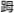 囊肿切除术伴软组织矫正术和第一跖骨切开术三级骨科610乐山市五通桥区人民医院77.5801翘趾修补术翘趾修补术三级骨科611乐山市五通桥区人民医院77.6900x025髂骨病损切除术髂骨病损切除术三级骨科612乐山市五通桥区人民医院77.6900x057髋臼病损切除术髋臼病损切除术三级骨科613乐山市五通桥区人民医院77.8100x007第一肋骨部分切除术第一肋骨部分切除术三级骨科614乐山市五通桥区人民医院77.8100x009多根肋骨切除术多根肋骨切除术三级骨科615乐山市五通桥区人民医院77.8102肩峰切除术肩峰切除术三级骨科616乐山市五通桥区人民医院77.8103肋骨部分切除术肋骨部分切除术三级骨科617乐山市五通桥区人民医院77.8104锁骨部分切除术锁骨部分切除术三级骨科618乐山市五通桥区人民医院77.8106胸骨部分切除术胸骨部分切除术三级骨科619乐山市五通桥区人民医院77.8200肱骨部分骨切除术肱骨部分骨切除术三级骨科620乐山市五通桥区人民医院77.8200x002肱骨髁部分切除术肱骨髁部分切除术三级骨科621乐山市五通桥区人民医院77.8301桡骨部分切除术桡骨部分切除术三级骨科622乐山市五通桥区人民医院77.8302桡骨头切除术桡骨头切除术三级骨科623乐山市五通桥区人民医院77.8303尺骨部分切除术尺骨部分切除术三级骨科624乐山市五通桥区人民医院77.8500股骨部分骨切除术三级骨科625乐山市五通桥区人民医院77.8501股骨头颈切除术三级骨科626乐山市五通桥区人民医院77.8502髋臼部分切除术三级骨科627乐山市五通桥区人民医院77.8701胫骨部分切除术三级骨科628乐山市五通桥区人民医院77.8702腓骨部分切除术三级骨科629乐山市五通桥区人民医院78.0000x003同种异体骨植骨术三级骨科630乐山市五通桥区人民医院78.0500x001股骨植骨术三级骨科631乐山市五通桥区人民医院78.0500x002股骨人工骨植骨术三级骨科632乐山市五通桥区人民医院78.0501股骨颈骨折骨栓植入术三级骨科633乐山市五通桥区人民医院78.0900x009胸椎植骨术三级骨科634乐山市五通桥区人民医院78.0900x010腰椎植骨术三级骨科635乐山市五通桥区人民医院78.0900x011骶椎植骨术三级骨科636乐山市五通桥区人民医院78.0900x012髋骨植骨术三级骨科637乐山市五通桥区人民医院78.0901骨盆植骨术三级骨科638乐山市五通桥区人民医院78.0904椎骨植骨术三级骨科639乐山市五通桥区人民医院78.2002开放性骨骺骨干固定术三级骨科640乐山市五通桥区人民医院78.2003经皮骨骺骨干固定术三级骨科641乐山市五通桥区人民医院78.2200肱骨缩短手术三级骨科642乐山市五通桥区人民医院78.2301桡骨缩短术三级骨科643乐山市五通桥区人民医院78.2302尺骨缩短术三级骨科644乐山市五通桥区人民医院78.2701胫骨缩短术三级骨科645乐山市五通桥区人民医院78.2702腓骨缩短术三级骨科646乐山市五通桥区人民医院78.4103锁骨成形术三级骨科647乐山市五通桥区人民医院78.4104肋骨成形术三级骨科648乐山市五通桥区人民医院78.4700x001胫骨结节移位术三级骨科649乐山市五通桥区人民医院78.4900x005指骨修补术三级骨科650乐山市五通桥区人民医院78.5200x006肱骨钢针内固定术三级骨科651乐山市五通桥区人民医院78.5700x012膝关节镜下胫骨髁间棘骨折固定术三级骨科652乐山市五通桥区人民医院78.5900x027骨盆钢板内固定术三级骨科653乐山市五通桥区人民医院78.5900x028骨盆钢针内固定术三级骨科654乐山市五通桥区人民医院78.5900x029骨盆螺钉内固定术三级骨科655乐山市五通桥区人民医院78.5901骨盆内固定术三级骨科656乐山市五通桥区人民医院78.5904椎骨内固定术三级骨科657乐山市五通桥区人民医院78.6600x003膝关节镜下内固定物取出术三级骨科658乐山市五通桥区人民医院79.1100x004肱骨骨折闭合复位髓内针内固定术三级骨科659乐山市五通桥区人民医院79.1100x005肱骨骨折闭合复位钢板内固定术三级骨科660乐山市五通桥区人民医院79.1200x003尺骨骨折闭合复位钢针内固定术三级骨科661乐山市五通桥区人民医院79.1200x004桡骨骨折闭合复位钢针内固定术三级骨科662乐山市五通桥区人民医院79.1200x007尺骨骨折闭合复位髓内针内固定术三级骨科663乐山市五通桥区人民医院79.1200x008桡骨骨折闭合复位髓内针内固定术三级骨科664乐山市五通桥区人民医院79.1201桡骨骨折闭合复位内固定术三级骨科665乐山市五通桥区人民医院79.1202尺骨骨折闭合复位内固定术三级骨科666乐山市五通桥区人民医院79.1300x003腕骨骨折闭合复位钢针内固定术三级骨科667乐山市五通桥区人民医院79.1300x004掌骨骨折闭合复位钢针内固定术三级骨科668乐山市五通桥区人民医院79.1400x002指骨骨折闭合复位钢针内固定术三级骨科669乐山市五通桥区人民医院79.1500x006股骨骨折闭合复位髓内针内固定术三级骨科670乐山市五通桥区人民医院79.1600胫骨和腓骨骨折闭合性复位术伴内固定三级骨科671乐山市五通桥区人民医院79.1600x004胫骨骨折闭合复位髓内针内固定术三级骨科672乐山市五通桥区人民医院79.1600x008踝关节骨折闭合复位钢针内固定术三级骨科673乐山市五通桥区人民医院79.1600x009腓骨骨折闭合复位髓内针内固定术三级骨科674乐山市五通桥区人民医院79.1600x010腓骨骨折闭合复位钢针内固定术三级骨科675乐山市五通桥区人民医院79.1600x012胫骨骨折闭合复位钢板内固定术三级骨科676乐山市五通桥区人民医院79.1600x014腓骨骨折闭合复位钢板内固定术三级骨科677乐山市五通桥区人民医院79.1601胫骨骨折闭合复位内固定术三级骨科678乐山市五通桥区人民医院79.1602腓骨骨折闭合复位内固定术三级骨科679乐山市五通桥区人民医院79.1603踝关节骨折闭合复位内固定术三级骨科680乐山市五通桥区人民医院79.1700x005跖骨骨折闭合复位钢针内固定术三级骨科681乐山市五通桥区人民医院79.1700x009跟骨骨折闭合复位钢针内固定术三级骨科682乐山市五通桥区人民医院79.1701跗骨骨折闭合复位内固定术三级骨科683乐山市五通桥区人民医院79.1702跖骨骨折闭合复位内固定术三级骨科684乐山市五通桥区人民医院79.1800趾骨骨折闭合性复位术伴内固定三级骨科685乐山市五通桥区人民医院79.1800x002趾骨骨折闭合复位钢针内固定术三级骨科686乐山市五通桥区人民医院79.1900x005髌骨骨折闭合复位空心钉内固定术三级骨科687乐山市五通桥区人民医院79.1900x006锁骨骨折闭合复位钢板内固定术三级骨科688乐山市五通桥区人民医院79.1900x007锁骨骨折闭合复位钢针内固定术三级骨科689乐山市五通桥区人民医院79.1900x008锁骨骨折闭合复位螺钉内固定术三级骨科690乐山市五通桥区人民医院79.1900x009锁骨骨折闭合复位髓内针内固定术三级骨科691乐山市五通桥区人民医院79.1902锁骨骨折闭合复位内固定术三级骨科692乐山市五通桥区人民医院79.1903骨盆骨折闭合复位内固定术三级骨科693乐山市五通桥区人民医院79.2101肱骨骨折切开复位术三级骨科694乐山市五通桥区人民医院79.2201桡骨骨折切开复位术三级骨科695乐山市五通桥区人民医院79.2202尺骨骨折切开复位术三级骨科696乐山市五通桥区人民医院79.2301腕骨骨折切开复位术三级骨科697乐山市五通桥区人民医院79.2302掌骨骨折切开复位术三级骨科698乐山市五通桥区人民医院79.2501股骨骨折切开复位术三级骨科699乐山市五通桥区人民医院79.2601胫骨骨折切开复位术三级骨科700乐山市五通桥区人民医院79.2602腓骨骨折切开复位术三级骨科701乐山市五通桥区人民医院79.2603踝关节骨折切开复位术三级骨科702乐山市五通桥区人民医院79.2700x004跟骨骨折切开复位术三级骨科703乐山市五通桥区人民医院79.2701跗骨骨折切开复位术三级骨科704乐山市五通桥区人民医院79.2702跖骨骨折切开复位术三级骨科705乐山市五通桥区人民医院79.2801趾骨骨折切开复位术三级骨科706乐山市五通桥区人民医院79.2900x004髌骨骨折切开复位术三级骨科707乐山市五通桥区人民医院79.2901锁骨骨折切开复位术三级骨科708乐山市五通桥区人民医院79.3100肱骨骨折开放性复位术伴内固定三级骨科709乐山市五通桥区人民医院79.3100x004肱骨骨折切开复位钢针内固定术三级骨科710乐山市五通桥区人民医院79.3100x005肱骨骨折切开复位钢板内固定术三级骨科711乐山市五通桥区人民医院79.3100x006肱骨骨折切开复位螺钉内固定术三级骨科712乐山市五通桥区人民医院79.3100x007肱骨骨折切开复位髓内针内固定术三级骨科713乐山市五通桥区人民医院79.3100x008肱骨骨折切开复位空心钉内固定术三级骨科714乐山市五通桥区人民医院79.3101肱骨骨折切开复位内固定术三级骨科715乐山市五通桥区人民医院79.3200桡骨和尺骨骨折开放性复位术伴内固定三级骨科716乐山市五通桥区人民医院79.3200x001尺骨骨折切开复位钢板内固定术三级骨科717乐山市五通桥区人民医院79.3200x002尺骨骨折切开复位髓内针内固定术三级骨科718乐山市五通桥区人民医院79.3200x009尺骨骨折切开复位螺钉内固定术三级骨科719乐山市五通桥区人民医院79.3200x010尺骨骨折切开复位钢针内固定术三级骨科720乐山市五通桥区人民医院79.3200x011桡骨骨折切开复位钢板内固定术三级骨科721乐山市五通桥区人民医院79.3200x012桡骨骨折切开复位螺钉内固定术三级骨科722乐山市五通桥区人民医院79.3200x013桡骨骨折切开复位髓内针内固定术三级骨科723乐山市五通桥区人民医院79.3200x014桡骨骨折切开复位钢针内固定术三级骨科724乐山市五通桥区人民医院79.3201桡骨骨折切开复位内固定术三级骨科725乐山市五通桥区人民医院79.3202尺骨骨折切开复位内固定术三级骨科726乐山市五通桥区人民医院79.3300腕骨和掌骨骨折开放性复位术伴内固定三级骨科727乐山市五通桥区人民医院79.3300x005掌骨骨折切开复位钢板内固定术三级骨科728乐山市五通桥区人民医院79.3300x006掌骨骨折切开复位螺钉内固定术三级骨科729乐山市五通桥区人民医院79.3300x007掌骨骨折切开复位髓内针内固定术三级骨科730乐山市五通桥区人民医院79.3300x008掌骨骨折切开复位钢针内固定术三级骨科731乐山市五通桥区人民医院79.3300x009腕骨骨折切开复位钢板内固定术三级骨科732乐山市五通桥区人民医院79.3300x010腕骨骨折切开复位螺钉内固定术三级骨科733乐山市五通桥区人民医院79.3300x012腕骨骨折切开复位钢针内固定术三级骨科734乐山市五通桥区人民医院79.3300x013腕骨骨折切开复位空心钉内固定术三级骨科735乐山市五通桥区人民医院79.3301腕骨骨折切开复位内固定术三级骨科736乐山市五通桥区人民医院79.3302掌骨骨折切开复位内固定术三级骨科737乐山市五通桥区人民医院79.3400x002指骨骨折切开复位螺钉内固定术三级骨科738乐山市五通桥区人民医院79.3400x003指骨骨折切开复位髓内针内固定术三级骨科739乐山市五通桥区人民医院79.3400x004指骨骨折切开复位钢针内固定术三级骨科740乐山市五通桥区人民医院79.3400x005指骨骨折切开复位钢板内固定术三级骨科741乐山市五通桥区人民医院79.3400x006指关节骨折切开复位内固定术(腕掌关节、掌指关节、指间三级骨科742乐山市五通桥区人民医院79.3401指骨骨折切开复位内固定术三级骨科743乐山市五通桥区人民医院79.3500x016股骨骨折切开复位钢板内固定术三级骨科744乐山市五通桥区人民医院79.3500x017股骨骨折切开复位螺钉内固定术三级骨科745乐山市五通桥区人民医院79.3500x018股骨骨折切开复位髓内针内固定术三级骨科746乐山市五通桥区人民医院79.3500x019股骨骨折切开复位钢针内固定术三级骨科747乐山市五通桥区人民医院79.3500x020股骨骨折切开复位钢丝内固定术三级骨科748乐山市五通桥区人民医院79.3501股骨骨折切开复位内固定术三级骨科749乐山市五通桥区人民医院79.3600x008腓骨骨折切开复位钢针内固定术三级骨科750乐山市五通桥区人民医院79.3600x009踝关节骨折切开复位钢板内固定术三级骨科751乐山市五通桥区人民医院79.3600x010踝关节骨折切开复位螺钉内固定术三级骨科752乐山市五通桥区人民医院79.3600x011踝关节骨折切开复位髓内针内固定术三级骨科753乐山市五通桥区人民医院79.3600x012踝关节骨折切开复位钢针内固定术三级骨科754乐山市五通桥区人民医院79.3600x013胫骨骨折切开复位钢板内固定术三级骨科755乐山市五通桥区人民医院79.3600x014胫骨骨折切开复位螺钉内固定术三级骨科756乐山市五通桥区人民医院79.3600x015胫骨骨折切开复位髓内针内固定术三级骨科757乐山市五通桥区人民医院79.3600x016胫骨骨折切开复位钢针内固定术三级骨科758乐山市五通桥区人民医院79.3600x017腓骨骨折切开复位钢板内固定术三级骨科759乐山市五通桥区人民医院79.3600x018腓骨骨折切开复位螺钉内固定术三级骨科760乐山市五通桥区人民医院79.3600x019腓骨骨折切开复位髓内针内固定术三级骨科761乐山市五通桥区人民医院79.3600x021膝关节镜下后交叉韧带止点撕脱骨折复位固定术三级骨科762乐山市五通桥区人民医院79.3601胫骨骨折切开复位内固定术三级骨科763乐山市五通桥区人民医院79.3602腓骨骨折切开复位内固定术三级骨科764乐山市五通桥区人民医院79.3603踝关节骨折切开复位内固定术三级骨科765乐山市五通桥区人民医院79.3604髌骨骨折切开复位内固定术三级骨科766乐山市五通桥区人民医院79.3700x010跗骨骨折切开复位螺钉内固定术三级骨科767乐山市五通桥区人民医院79.3700x011跗骨骨折切开复位髓内针内固定术三级骨科768乐山市五通桥区人民医院79.3700x012跗骨骨折切开复位钢针内固定术三级骨科769乐山市五通桥区人民医院79.3700x013跟骨骨折切开复位钢板内固定术三级骨科770乐山市五通桥区人民医院79.3700x014跟骨骨折切开复位螺钉内固定术三级骨科771乐山市五通桥区人民医院79.3700x015跖骨骨折切开复位螺钉内固定术三级骨科772乐山市五通桥区人民医院79.3700x016跖骨骨折切开复位髓内针内固定术三级骨科773乐山市五通桥区人民医院79.3700x017跖骨骨折切开复位钢针内固定术三级骨科774乐山市五通桥区人民医院79.3700x018跟骨骨折切开复位钢针内固定术三级骨科775乐山市五通桥区人民医院79.3700x019跖骨骨折切开复位钢板内固定术三级骨科776乐山市五通桥区人民医院79.3700x020楔骨骨折切开复位螺钉内固定术三级骨科777乐山市五通桥区人民医院79.3700x025距骨骨折切开复位螺钉内固定术三级骨科778乐山市五通桥区人民医院79.3700x026距骨骨折切开复位钢针内固定术三级骨科779乐山市五通桥区人民医院79.3700x027距骨骨折切开复位钢板内固定术三级骨科780乐山市五通桥区人民医院79.3701跗骨骨折切开复位内固定术三级骨科781乐山市五通桥区人民医院79.3702跖骨骨折切开复位内固定术三级骨科782乐山市五通桥区人民医院79.3800x002趾骨骨折切开复位螺钉内固定术三级骨科783乐山市五通桥区人民医院79.3800x003趾骨骨折切开复位髓内针内固定术三级骨科784乐山市五通桥区人民医院79.3800x004趾骨骨折切开复位钢针内固定术三级骨科785乐山市五通桥区人民医院79.3900x001髌骨骨折切开复位张力带钢丝内固定术三级骨科786乐山市五通桥区人民医院79.3900x002髌骨骨折切开复位螺钉内固定术三级骨科787乐山市五通桥区人民医院79.3900x025骨盆骨折切开复位螺钉内固定术三级骨科788乐山市五通桥区人民医院79.3900x026骨盆骨折切开复位髓内针内固定术三级骨科789乐山市五通桥区人民医院79.3900x027骨盆骨折切开复位钢针内固定术三级骨科790乐山市五通桥区人民医院79.3900x028肩胛骨骨折切开复位螺钉内固定术三级骨科791乐山市五通桥区人民医院79.3900x030肩胛骨骨折切开复位钢针内固定术三级骨科792乐山市五通桥区人民医院79.3900x037髂骨骨折切开复位螺钉内固定术三级骨科793乐山市五通桥区人民医院79.3900x039髂骨骨折切开复位钢针内固定术三级骨科794乐山市五通桥区人民医院79.3900x040锁骨骨折切开复位螺钉内固定术三级骨科795乐山市五通桥区人民医院79.3900x041锁骨骨折切开复位髓内针内固定术三级骨科796乐山市五通桥区人民医院79.3900x042锁骨骨折切开复位钢针内固定术三级骨科797乐山市五通桥区人民医院79.3900x043骨盆骨折切开复位钢板内固定术三级骨科798乐山市五通桥区人民医院79.3900x044肩胛骨骨折切开复位钢板内固定术三级骨科799乐山市五通桥区人民医院79.3900x045髋骨骨折切开复位钢板内固定术三级骨科800乐山市五通桥区人民医院79.3900x046髋骨骨折切开复位螺钉内固定术三级骨科801乐山市五通桥区人民医院79.3900x048髋骨骨折切开复位钢针内固定术三级骨科802乐山市五通桥区人民医院79.3900x049肋骨骨折切开复位钢板内固定术三级骨科803乐山市五通桥区人民医院79.3900x050髂骨骨折切开复位钢板内固定术三级骨科804乐山市五通桥区人民医院79.3900x051锁骨骨折切开复位钢板内固定术三级骨科805乐山市五通桥区人民医院79.3900x052髌骨骨折切开复位聚髌器内固定术三级骨科806乐山市五通桥区人民医院79.3900x053胸骨骨折切开复位钢板内固定术三级骨科807乐山市五通桥区人民医院79.3900x054胸骨骨折切开复位螺钉内固定术三级骨科808乐山市五通桥区人民医院79.3901盆骨骨折切开复位内固定术三级骨科809乐山市五通桥区人民医院79.3902肩胛骨骨折切开复位内固定术三级骨科810乐山市五通桥区人民医院79.3903肋骨骨折切开复位内固定术三级骨科811乐山市五通桥区人民医院79.3904锁骨骨折切开复位内固定术三级骨科812乐山市五通桥区人民医院79.3905胸骨骨折切开复位内固定术三级骨科813乐山市五通桥区人民医院79.4501股骨骨骺分离闭合复位术三级骨科814乐山市五通桥区人民医院79.5100肱骨骨骺分离的开放性复位术三级骨科815乐山市五通桥区人民医院79.5201桡骨骨骺分离切开复位术三级骨科816乐山市五通桥区人民医院79.5202尺骨骨骺分离切开复位术三级骨科817乐山市五通桥区人民医院79.5501股骨骨骺分离切开复位术三级骨科818乐山市五通桥区人民医院79.5601胫骨骨骺分离切开复位术三级骨科819乐山市五通桥区人民医院79.5602腓骨骨骺分离切开复位术三级骨科820乐山市五通桥区人民医院79.8100x003肩关节脱位切开复位内固定术三级骨科821乐山市五通桥区人民医院79.8100x004肩锁关节脱位切开复位术三级骨科822乐山市五通桥区人民医院79.8100x006肩锁关节脱位切开复位内固定术三级骨科823乐山市五通桥区人民医院79.8200x001肘关节脱位切开复位内固定术三级骨科824乐山市五通桥区人民医院79.8201桡骨头脱位切开复位术三级骨科825乐山市五通桥区人民医院79.8300腕脱位开放性复位术三级骨科826乐山市五通桥区人民医院79.8300x001腕关节脱位切开复位内固定术三级骨科827乐山市五通桥区人民医院79.8301腕掌关节脱位切开复位术三级骨科828乐山市五通桥区人民医院79.8401指关节脱位切开复位术三级骨科829乐山市五通桥区人民医院79.8402掌指关节脱位切开复位术三级骨科830乐山市五通桥区人民医院79.8500髋脱位开放性复位术三级骨科831乐山市五通桥区人民医院79.8500x001髋关节脱位切开复位内固定术三级骨科832乐山市五通桥区人民医院79.8600膝脱位开放性复位术三级骨科833乐山市五通桥区人民医院79.8600x002胫骨结节内下移位术[改良Hauser手术]三级骨科834乐山市五通桥区人民医院79.8700踝脱位开放性复位术三级骨科835乐山市五通桥区人民医院79.8801趾关节脱位切开复位术三级骨科836乐山市五通桥区人民医院79.8802距下关节脱位切开复位术三级骨科837乐山市五通桥区人民医院79.8803跖跗关节脱位切开复位术三级骨科838乐山市五通桥区人民医院79.8900x001尺桡关节脱位切开复位术三级骨科839乐山市五通桥区人民医院79.8900x005腕掌关节切开复位内固定术三级骨科840乐山市五通桥区人民医院79.8901胸锁关节切开复位术三级骨科841乐山市五通桥区人民医院80.0100x001肩关节假体取出术三级骨科842乐山市五通桥区人民医院80.0100x002肩关节旷置术三级骨科843乐山市五通桥区人民医院80.0101肩关节切开假体去除关节旷置术三级骨科844乐山市五通桥区人民医院80.0200x002肘关节旷置术三级骨科845乐山市五通桥区人民医院80.0300x001腕关节假体取出术三级骨科846乐山市五通桥区人民医院80.0301腕关节切开假体去除关节旷置术三级骨科847乐山市五通桥区人民医院80.0400x002指关节旷置术三级骨科848乐山市五通桥区人民医院80.0500x001髋关节假体取出术三级骨科849乐山市五通桥区人民医院80.0500x003髋关节旷置术三级骨科850乐山市五通桥区人民医院80.0501髋关节切开假体去除关节旷置术三级骨科851乐山市五通桥区人民医院80.0600x001膝关节假体取出术三级骨科852乐山市五通桥区人民医院80.0600x002膝关节旷置术三级骨科853乐山市五通桥区人民医院80.0601膝关节切开假体去除关节旷置术三级骨科854乐山市五通桥区人民医院80.1101关节镜肩关节游离体取出术三级骨科855乐山市五通桥区人民医院80.1201关节镜肘关节游离体取出术三级骨科856乐山市五通桥区人民医院80.1300x002腕关节镜下游离体取出术三级骨科857乐山市五通桥区人民医院80.1604关节镜膝关节游离体取出术三级骨科858乐山市五通桥区人民医院80.2000关节镜检查三级骨科859乐山市五通桥区人民医院80.2100关节镜肩关节检查三级骨科860乐山市五通桥区人民医院80.2600关节镜膝关节检查三级骨科861乐山市五通桥区人民医院80.4102关节镜肩关节松解术三级骨科862乐山市五通桥区人民医院80.4502关节镜髋关节松解术三级骨科863乐山市五通桥区人民医院80.4603关节镜膝关节松解术三级骨科864乐山市五通桥区人民医院80.5000椎间盘切除术或破坏术三级骨科865乐山市五通桥区人民医院80.5401腰椎间盘纤维环缝合术三级骨科866乐山市五通桥区人民医院80.5900x001椎间盘射频消融术三级骨科867乐山市五通桥区人民医院80.6x00x002膝半月板切除术三级骨科868乐山市五通桥区人民医院80.6x00x010膝关节镜下外侧半月板切除术三级骨科869乐山市五通桥区人民医院80.6x00x011膝关节镜下内侧半月板切除术三级骨科870乐山市五通桥区人民医院80.6x01膝内侧半月板切除术三级骨科871乐山市五通桥区人民医院80.6x02膝外侧半月板切除术三级骨科872乐山市五通桥区人民医院80.6x03膝半月板部分切除术三级骨科873乐山市五通桥区人民医院80.6x04膝盘状半月板切除术三级骨科874乐山市五通桥区人民医院80.6x05关节镜膝关节半月板切除术三级骨科875乐山市五通桥区人民医院80.6x06关节镜膝关节半月板部分切除术三级骨科876乐山市五通桥区人民医院80.6x07关节镜膝内侧半月板部分切除术三级骨科877乐山市五通桥区人民医院80.6x08关节镜膝外侧半月板部分切除术三级骨科878乐山市五通桥区人民医院80.7100肩关节滑膜切除术三级骨科879乐山市五通桥区人民医院80.7101关节镜肩关节滑膜切除术三级骨科880乐山市五通桥区人民医院80.7600膝关节滑膜切除术三级骨科881乐山市五通桥区人民医院80.7601关节镜膝关节滑膜切除术三级骨科882乐山市五通桥区人民医院80.7700踝关节滑膜切除术三级骨科883乐山市五通桥区人民医院80.7901关节镜脊柱关节滑膜切除术三级骨科884乐山市五通桥区人民医院80.8101肩关节病损切除术三级骨科885乐山市五通桥区人民医院80.8102关节镜肩关节病损切除术三级骨科886乐山市五通桥区人民医院80.8201肘关节病损切除术三级骨科887乐山市五通桥区人民医院80.8301腕关节病损切除术三级骨科888乐山市五通桥区人民医院80.8401指关节病损切除术三级骨科889乐山市五通桥区人民医院80.8501髋关节病损切除术三级骨科890乐山市五通桥区人民医院80.8600x009膝关节镜下微骨折术三级骨科891乐山市五通桥区人民医院80.8601膝关节病损切除术三级骨科892乐山市五通桥区人民医院80.8602关节镜膝关节病损切除术三级骨科893乐山市五通桥区人民医院80.8701踝关节病损切除术三级骨科894乐山市五通桥区人民医院80.8801趾关节病损切除术三级骨科895乐山市五通桥区人民医院80.8900x001骶髂关节病损切除术三级骨科896乐山市五通桥区人民医院80.8900x004项韧带病损切除术三级骨科897乐山市五通桥区人民医院80.8900x005胸锁关节病损切除术三级骨科898乐山市五通桥区人民医院80.8901脊柱关节病损切除术三级骨科899乐山市五通桥区人民医院80.9900x002假关节切除术三级骨科900乐山市五通桥区人民医院81.1100踝融合术三级骨科901乐山市五通桥区人民医院81.1101胫距关节融合术三级骨科902乐山市五通桥区人民医院81.1200三关节固定术三级骨科903乐山市五通桥区人民医院81.1200x001足三关节融合术三级骨科904乐山市五通桥区人民医院81.1300距骨下融合术三级骨科905乐山市五通桥区人民医院81.1300x003距下关节融合术三级骨科906乐山市五通桥区人民医院81.1400跗骨间融合术三级骨科907乐山市五通桥区人民医院81.1500跗跖融合术三级骨科908乐山市五通桥区人民医院81.1600跖趾融合术三级骨科909乐山市五通桥区人民医院81.1700x001跟骨关节融合术三级骨科910乐山市五通桥区人民医院81.1700x003趾关节融合术三级骨科911乐山市五通桥区人民医院81.2101髋关节融合术三级骨科912乐山市五通桥区人民医院81.2201膝关节融合术三级骨科913乐山市五通桥区人民医院81.2301肩关节融合术三级骨科914乐山市五通桥区人民医院81.2401肘关节融合术三级骨科915乐山市五通桥区人民医院81.2500x003腕骨间融合术三级骨科916乐山市五通桥区人民医院81.2500x004腕中关节融合术三级骨科917乐山市五通桥区人民医院81.2600掌腕融合术三级骨科918乐山市五通桥区人民医院81.2700掌指融合术三级骨科919乐山市五通桥区人民医院81.2800指间融合术三级骨科920乐山市五通桥区人民医院81.4400髌骨稳定术三级骨科921乐山市五通桥区人民医院81.4402髌骨支持带外侧松解， 内侧紧缩术三级骨科922乐山市五通桥区人民医院81.4403髌骨习惯性脱位韧带成形术三级骨科923乐山市五通桥区人民医院81.4501膝关节前交叉韧带重建术三级骨科924乐山市五通桥区人民医院81.4502膝关节后交叉韧带重建术三级骨科925乐山市五通桥区人民医院81.4503关节镜膝关节交叉韧带重建术三级骨科926乐山市五通桥区人民医院81.4504关节镜膝关节前交叉韧带重建术三级骨科927乐山市五通桥区人民医院81.4505关节镜膝关节后交叉韧带重建术三级骨科928乐山市五通桥区人民医院81.4600x001副韧带修补术三级骨科929乐山市五通桥区人民医院81.4601关节镜膝关节副韧带修补术三级骨科930乐山市五通桥区人民医院81.4700x001膝关节半月板成形术三级骨科931乐山市五通桥区人民医院81.4700x005膝关节镜下半月板成形术三级骨科932乐山市五通桥区人民医院81.4700x013膝关节镜下半月板缝合术三级骨科933乐山市五通桥区人民医院81.4700x015膝关节镜下软骨成形术三级骨科934乐山市五通桥区人民医院81.4700x017膝关节镜下软骨修复术三级骨科935乐山市五通桥区人民医院81.4701鹅足转移术三级骨科936乐山市五通桥区人民医院81.4900x001踝关节修补术三级骨科937乐山市五通桥区人民医院81.4901踝关节内侧韧带修补术三级骨科938乐山市五通桥区人民医院81.4902踝关节外侧韧带修补术三级骨科939乐山市五通桥区人民医院81.8200复发性肩脱位的修补术三级骨科940乐山市五通桥区人民医院81.8201关节镜习惯性肩关节脱位修补术三级骨科941乐山市五通桥区人民医院81.8300x003肩关节囊修复重建术三级骨科942乐山市五通桥区人民医院81.8300x004肩关节修补术三级骨科943乐山市五通桥区人民医院81.8300x006肩袖修补术三级骨科944乐山市五通桥区人民医院81.8301肩峰成形术三级骨科945乐山市五通桥区人民医院81.8303肩锁关节修补术三级骨科946乐山市五通桥区人民医院81.8400x002人工桡骨头置换术三级骨科947乐山市五通桥区人民医院81.8401肘关节部分置换术三级骨科948乐山市五通桥区人民医院81.8500x001肱骨髁间成形术三级骨科949乐山市五通桥区人民医院81.8500x002肘关节成形术三级骨科950乐山市五通桥区人民医院81.9300x003指间关节侧副韧带重建术三级骨科951乐山市五通桥区人民医院81.9300x005腕关节韧带重建术三级骨科952乐山市五通桥区人民医院81.9300x006腕关节韧带紧缩术三级骨科953乐山市五通桥区人民医院81.9300x007指关节囊缝合术三级骨科954乐山市五通桥区人民医院81.9300x008指间关节侧副韧带缝合术三级骨科955乐山市五通桥区人民医院81.9300x010肘关节韧带修补术三级骨科956乐山市五通桥区人民医院81.9302上肢韧带缝合术三级骨科957乐山市五通桥区人民医院81.9400踝关节和足关节囊或韧带缝合术三级骨科958乐山市五通桥区人民医院81.9400x001踝关节韧带修补术三级骨科959乐山市五通桥区人民医院81.9401踝关节囊缝合术三级骨科960乐山市五通桥区人民医院81.9402踝关节韧带缝合术三级骨科961乐山市五通桥区人民医院81.9403足关节囊缝合术三级骨科962乐山市五通桥区人民医院81.9404足韧带缝合术三级骨科963乐山市五通桥区人民医院81.9500x001髌韧带缝合术三级骨科964乐山市五通桥区人民医院81.9501下肢关节囊缝合术三级骨科965乐山市五通桥区人民医院81.9502下肢韧带缝合术三级骨科966乐山市五通桥区人民医院81.9600x015韧带修补术三级骨科967乐山市五通桥区人民医院81.9600x020膝关节镜下膝关节后外侧角重建术三级骨科968乐山市五通桥区人民医院81.9600x024膝关节镜下膝后十字韧带再附着术三级骨科969乐山市五通桥区人民医院81.9600x026膝关节镜下髌骨内侧支持带紧缩缝合术三级骨科970乐山市五通桥区人民医院81.9600x029髌韧带移位术三级骨科971乐山市五通桥区人民医院81.9600x030膝关节镜下髌骨外侧支持带松解术三级骨科972乐山市五通桥区人民医院83.1900x001股内收肌切断术三级骨科973乐山市五通桥区人民医院84.2201手指断指再植术三级骨科974乐山市五通桥区人民医院84.2501断趾再植术三级骨科975乐山市五通桥区人民医院84.8201椎弓根动力稳定装置置入术三级骨科976乐山市五通桥区人民医院84.8205经皮椎弓根钉内固定术三级骨科977乐山市五通桥区人民医院86.7303指蹼成形术三级骨科978乐山市五通桥区人民医院00.7000髋关节置换修复术，双髋臼和股骨成分四级骨科979乐山市五通桥区人民医院00.7000x001全髋关节假体翻修术四级骨科980乐山市五通桥区人民医院00.7100髋关节置换修复术，髋臼成分四级骨科981乐山市五通桥区人民医院00.7100x001髋关节髋臼假体翻修术四级骨科982乐山市五通桥区人民医院00.7200髋关节置换修复术，股骨成分四级骨科983乐山市五通桥区人民医院00.7200x001髋关节股骨假体翻修术四级骨科984乐山市五通桥区人民医院00.7201人工股骨干和股骨头修复术四级骨科985乐山市五通桥区人民医院00.7300髋关节修复术伴仅髋臼衬垫置换和(或)股骨头四级骨科986乐山市五通桥区人民医院00.7300x001髋关节髋臼衬垫和股骨头翻修术四级骨科987乐山市五通桥区人民医院00.7300x002髋关节髋臼衬垫翻修术四级骨科988乐山市五通桥区人民医院00.7300x003髋关节股骨头翻修术四级骨科989乐山市五通桥区人民医院00.7301人工股骨头修复术四级骨科990乐山市五通桥区人民医院00.7400髋轴面，金属与聚乙烯四级骨科991乐山市五通桥区人民医院00.7500髋轴面，金属与金属四级骨科992乐山市五通桥区人民医院00.7600髋轴面 ，陶瓷与陶瓷四级骨科993乐山市五通桥区人民医院00.7601黑金股骨头四级骨科994乐山市五通桥区人民医院00.7700髋轴面，陶瓷与聚乙烯四级骨科995乐山市五通桥区人民医院00.7800髋轴面 ，陶瓷与金属四级骨科996乐山市五通桥区人民医院00.8000膝关节置换修复术，全部(所有成分)四级骨科997乐山市五通桥区人民医院00.8100膝关节置换修复术，胫骨成分四级骨科998乐山市五通桥区人民医院00.8200膝关节置换修复术，股骨成分四级骨科999乐山市五通桥区人民医院00.8201膝关节置换修复术，股骨成分伴胫骨(衬垫)置入四级骨科1000乐山市五通桥区人民医院00.8300膝关节置换修复术，髌骨成分四级骨科1001乐山市五通桥区人民医院00.8400全膝关节置换修复术，胫骨置入(衬垫)四级骨科1002乐山市五通桥区人民医院00.8500髋关节表面置换，全部，髋臼和股骨头四级骨科1003乐山市五通桥区人民医院00.8500x001全髋关节表面置换术四级骨科1004乐山市五通桥区人民医院00.8600髋关节表面置换，部分的，股骨头四级骨科1005乐山市五通桥区人民医院00.8600x001股骨头表面置换术四级骨科1006乐山市五通桥区人民医院00.8700髋关节表面置换，部分的，髋臼四级骨科1007乐山市五通桥区人民医院00.8700x001髋臼表面置换术四级骨科1008乐山市五通桥区人民医院77.2900x001骨盆截骨术四级骨科1009乐山市五通桥区人民医院77.2900x004椎骨截骨术四级骨科1010乐山市五通桥区人民医院77.2901骨盆楔形截骨术四级骨科1011乐山市五通桥区人民医院77.2904椎骨楔形截骨术四级骨科1012乐山市五通桥区人民医院77.5800x007巨趾矫正术四级骨科1013乐山市五通桥区人民医院77.6900x032胸椎病损切除术四级骨科1014乐山市五通桥区人民医院77.6900x039腰椎病损切除术四级骨科1015乐山市五通桥区人民医院77.6900x055颈椎病损切除术四级骨科1016乐山市五通桥区人民医院77.6900x056骶椎病损切除术四级骨科1017乐山市五通桥区人民医院77.6901骨盆病损切除术四级骨科1018乐山市五通桥区人民医院77.6904椎骨病损切除术四级骨科1019乐山市五通桥区人民医院77.6905内镜下脊柱病灶清除术四级骨科1020乐山市五通桥区人民医院77.6906内镜下椎间隙病灶清除引流术四级骨科1021乐山市五通桥区人民医院77.7900x005椎骨取骨术四级骨科1022乐山市五通桥区人民医院77.8101肩胛骨部分切除术四级骨科1023乐山市五通桥区人民医院77.8900x004骨盆部分切除术四级骨科1024乐山市五通桥区人民医院77.8900x005髋臼周围截骨术四级骨科1025乐山市五通桥区人民医院77.8900x008脊椎后弓切除术四级骨科1026乐山市五通桥区人民医院77.8900x013椎体部分切除术四级骨科1027乐山市五通桥区人民医院77.8900x017髂骨部分切除术四级骨科1028乐山市五通桥区人民医院77.8901坐骨部分切除术四级骨科1029乐山市五通桥区人民医院77.8902骶骨部分切除术四级骨科1030乐山市五通桥区人民医院77.8905椎骨部分切除术四级骨科1031乐山市五通桥区人民医院77.8906棘突切除术四级骨科1032乐山市五通桥区人民医院77.8907椎骨关节面切除术四级骨科1033乐山市五通桥区人民医院78.4101肩胛骨成形术四级骨科1034乐山市五通桥区人民医院78.4500股骨其他修补术或整形术四级骨科1035乐山市五通桥区人民医院78.4600x003膝关节镜下髌骨成形术四级骨科1036乐山市五通桥区人民医院78.4900x007骨盆重建术四级骨科1037乐山市五通桥区人民医院78.4901骨盆成形术四级骨科1038乐山市五通桥区人民医院78.4904椎骨成形术四级骨科1039乐山市五通桥区人民医院78.5900x022椎弓根钉内固定术四级骨科1040乐山市五通桥区人民医院78.5900x025椎骨内固定修正术四级骨科1041乐山市五通桥区人民医院78.5900x026脊柱可调节装置置入术(生长棒)四级骨科1042乐山市五通桥区人民医院79.8900x002颈椎脱位切开复位内固定术四级骨科1043乐山市五通桥区人民医院79.8900x003颈椎脱位切开复位术四级骨科1044乐山市五通桥区人民医院79.8900x006腰椎脱位切开复位内固定术四级骨科1045乐山市五通桥区人民医院79.8900x007腰椎脱位切开复位术四级骨科1046乐山市五通桥区人民医院80.5100椎间盘切除术四级骨科1047乐山市五通桥区人民医院80.5100x008前入路颈椎间盘切除术四级骨科1048乐山市五通桥区人民医院80.5100x011后入路胸椎间盘切除术四级骨科1049乐山市五通桥区人民医院80.5100x013后入路腰椎间盘切除术四级骨科1050乐山市五通桥区人民医院80.5100x023颈椎间盘切除伴椎板切除术四级骨科1051乐山市五通桥区人民医院80.5100x024颈椎间盘切除伴半椎板切除术四级骨科1052乐山市五通桥区人民医院80.5100x025颈椎间盘髓核切除术四级骨科1053乐山市五通桥区人民医院80.5100x026椎间盘镜下后入路颈椎间盘切除术四级骨科1054乐山市五通桥区人民医院80.5100x027胸椎间盘切除伴椎板切除术四级骨科1055乐山市五通桥区人民医院80.5100x028胸椎间盘切除伴半椎板切除术四级骨科1056乐山市五通桥区人民医院80.5100x029胸椎间盘髓核切除术四级骨科1057乐山市五通桥区人民医院80.5100x030椎间盘镜下后入路胸椎间盘切除术四级骨科1058乐山市五通桥区人民医院80.5100x031椎间盘镜下前入路胸椎间盘切除术四级骨科1059乐山市五通桥区人民医院80.5100x032椎间盘镜下前入路颈椎间盘切除术四级骨科1060乐山市五通桥区人民医院80.5100x033椎间盘镜下后入路腰椎间盘切除术四级骨科1061乐山市五通桥区人民医院80.5100x034椎间盘镜下前入路腰椎间盘切除术四级骨科1062乐山市五通桥区人民医院80.5100x035腰椎间盘切除伴椎板切除术四级骨科1063乐山市五通桥区人民医院80.5100x036腰椎间盘切除伴半椎板切除术四级骨科1064乐山市五通桥区人民医院80.5100x037经皮腰椎间盘髓核切吸术四级骨科1065乐山市五通桥区人民医院80.5100x038腰椎间盘髓核切除伴椎板切除术四级骨科1066乐山市五通桥区人民医院80.5100x039前外侧入路腰椎间盘切除术四级骨科1067乐山市五通桥区人民医院80.5101颈椎间盘切除术四级骨科1068乐山市五通桥区人民医院80.5102颈椎间盘切除伴椎管减压术四级骨科1069乐山市五通桥区人民医院80.5103内镜下颈椎间盘切除术四级骨科1070乐山市五通桥区人民医院80.5104胸椎间盘切除术四级骨科1071乐山市五通桥区人民医院80.5105胸椎间盘切除伴椎管减压术四级骨科1072乐山市五通桥区人民医院80.5106内镜下胸椎间盘切除术四级骨科1073乐山市五通桥区人民医院80.5107腰椎间盘切除术四级骨科1074乐山市五通桥区人民医院80.5108腰椎间盘切除伴椎管减压术四级骨科1075乐山市五通桥区人民医院80.5109腰椎髓核切除术四级骨科1076乐山市五通桥区人民医院80.5110内镜下腰椎间盘切除术四级骨科1077乐山市五通桥区人民医院80.5111内镜下腰椎髓核切除术四级骨科1078乐山市五通桥区人民医院80.8502关节镜髋关节病损切除术四级骨科1079乐山市五通桥区人民医院80.9900x001黄韧带部分切除术四级骨科1080乐山市五通桥区人民医院80.9900x003颈椎后路小关节切除术四级骨科1081乐山市五通桥区人民医院80.9901椎体切除术伴椎间盘切除术四级骨科1082乐山市五通桥区人民医院80.9902椎体部分切除伴椎间盘切除术四级骨科1083乐山市五通桥区人民医院80.9903椎体次全切除伴椎间盘切除术四级骨科1084乐山市五通桥区人民医院81.0000脊柱融合四级骨科1085乐山市五通桥区人民医院81.0200前柱其他颈融合，前路法四级骨科1086乐山市五通桥区人民医院81.0200x001前入路颈椎融合术四级骨科1087乐山市五通桥区人民医院81.0200x002前外侧入路颈椎融合术四级骨科1088乐山市五通桥区人民医院81.0300后柱其他颈融合，后路法四级骨科1089乐山市五通桥区人民医院81.0300x001后入路颈椎融合术四级骨科1090乐山市五通桥区人民医院81.0300x002后外侧入路颈椎融合术四级骨科1091乐山市五通桥区人民医院81.0400前柱背和背腰融合，前路法四级骨科1092乐山市五通桥区人民医院81.0400x004前外侧入路胸椎融合术四级骨科1093乐山市五通桥区人民医院81.0400x005前外侧入路胸腰椎融合术四级骨科1094乐山市五通桥区人民医院81.0401胸椎椎体间融合术，前入路四级骨科1095乐山市五通桥区人民医院81.0402胸腰椎椎体间融合术，前入路四级骨科1096乐山市五通桥区人民医院81.0500背和背腰融合，后路法四级骨科1097乐山市五通桥区人民医院81.0500x005后外侧入路胸椎融合术四级骨科1098乐山市五通桥区人民医院81.0500x006后外侧入路胸腰椎融合术四级骨科1099乐山市五通桥区人民医院81.0501胸椎融合术，后入路四级骨科1100乐山市五通桥区人民医院81.0502胸腰椎融合术，后入路四级骨科1101乐山市五通桥区人民医院81.0600x005前外侧入路腰椎融合术四级骨科1102乐山市五通桥区人民医院81.0600x006前外侧入路腰骶椎融合术四级骨科1103乐山市五通桥区人民医院81.0700后柱腰和腰骶部融合，后路法四级骨科1104乐山市五通桥区人民医院81.0700x002腰骶外侧横突融合术四级骨科1105乐山市五通桥区人民医院81.0701腰椎后柱融合术，后入路四级骨科1106乐山市五通桥区人民医院81.0702腰骶椎后柱融合术，后入路四级骨科1107乐山市五通桥区人民医院81.0800前柱腰和腰骶部融合，后路法四级骨科1108乐山市五通桥区人民医院81.0800x016后外侧入路腰椎融合术四级骨科1109乐山市五通桥区人民医院81.0800x017后外侧入路腰骶椎融合术四级骨科1110乐山市五通桥区人民医院81.0800x018经椎间孔入路腰椎体融合术四级骨科1111乐山市五通桥区人民医院81.0801腰椎椎体间融合术，后入路四级骨科1112乐山市五通桥区人民医院81.0802腰骶椎椎体间融合术，后入路四级骨科1113乐山市五通桥区人民医院81.2300x002肩关节喙突截骨移位固定术[Latajet手术]四级骨科1114乐山市五通桥区人民医院81.2300x003肩关节肩盂植骨固定术四级骨科1115乐山市五通桥区人民医院81.2300x004肩关节镜下盂唇固定术四级骨科1116乐山市五通桥区人民医院81.3000脊柱再融合术四级骨科1117乐山市五通桥区人民医院81.3501胸椎再融合术，后入路四级骨科1118乐山市五通桥区人民医院81.3502胸腰椎再融合术，后入路四级骨科1119乐山市五通桥区人民医院81.3700腰和腰骶部脊椎再融合，后柱，后路法四级骨科1120乐山市五通桥区人民医院81.3701腰椎后柱再融合术，后入路四级骨科1121乐山市五通桥区人民医院81.3702腰骶椎后柱再融合术，后入路四级骨科1122乐山市五通桥区人民医院81.3800腰和腰骶部脊椎再融合，前柱，后路法四级骨科1123乐山市五通桥区人民医院81.3801腰椎椎体间再融合术，后入路四级骨科1124乐山市五通桥区人民医院81.3802腰骶椎椎体间再融合术，后入路四级骨科1125乐山市五通桥区人民医院81.3900脊柱其他部位再融合术四级骨科1126乐山市五通桥区人民医院81.4000髋修补术四级骨科1127乐山市五通桥区人民医院81.4000x005髋关节镜下盂唇修补术四级骨科1128乐山市五通桥区人民医院81.4001髋臼成形术四级骨科1129乐山市五通桥区人民医院81.5100全髋关节置换四级骨科1130乐山市五通桥区人民医院81.5200x004人工双动股骨头置换术四级骨科1131乐山市五通桥区人民医院81.5201人工股骨头置换术四级骨科1132乐山市五通桥区人民医院81.5202人工髋臼置换术四级骨科1133乐山市五通桥区人民医院81.5300髋关节置换修正术四级骨科1134乐山市五通桥区人民医院81.5400全部膝关节置换四级骨科1135乐山市五通桥区人民医院81.5400x004膝关节单髁表面置换术四级骨科1136乐山市五通桥区人民医院81.5400x005膝关节髌股表面置换术四级骨科1137乐山市五通桥区人民医院81.5400x007膝关节双间室置换术四级骨科1138乐山市五通桥区人民医院81.5400x008铰链式人工膝关节置换术四级骨科1139乐山市五通桥区人民医院81.5401部分膝关节置换术四级骨科1140乐山市五通桥区人民医院81.5500膝关节置换修正术四级骨科1141乐山市五通桥区人民医院81.5600踝关节全部置换四级骨科1142乐山市五通桥区人民医院81.5700足和趾关节置换四级骨科1143乐山市五通桥区人民医院81.5700x001跖趾关节置换术四级骨科1144乐山市五通桥区人民医院81.5700x002趾关节置换术四级骨科1145乐山市五通桥区人民医院81.5900下肢关节置换修复术四级骨科1146乐山市五通桥区人民医院81.6500经皮椎骨成形术四级骨科1147乐山市五通桥区人民医院81.6600经皮椎体增强四级骨科1148乐山市五通桥区人民医院81.6600x001经皮穿刺脊柱后凸成形术四级骨科1149乐山市五通桥区人民医院81.6600x002腰椎骨折球囊扩张成形术四级骨科1150乐山市五通桥区人民医院81.6600x003胸椎骨折球囊扩张成形术四级骨科1151乐山市五通桥区人民医院81.6601经皮椎体球囊扩张成形术四级骨科1152乐山市五通桥区人民医院81.8000肩关节全部置换四级骨科1153乐山市五通桥区人民医院81.8000x003肩关节表面置换术四级骨科1154乐山市五通桥区人民医院81.8100肩关节部分置换四级骨科1155乐山市五通桥区人民医院81.8101人工肱骨头置换术四级骨科1156乐山市五通桥区人民医院81.8300x008肩关节镜下肩袖修补术四级骨科1157乐山市五通桥区人民医院81.8800反向全肩关节置换术四级骨科1158乐山市五通桥区人民医院03.0900椎管其他探查术和减压术四级骨科1159乐山市五通桥区人民医院03.0900x003颈椎后路单开门椎管减压术四级骨科1160乐山市五通桥区人民医院03.0900x004颈椎后路双开门椎管减压术四级骨科1161乐山市五通桥区人民医院03.0900x005颈椎前路椎管减压术四级骨科1162乐山市五通桥区人民医院03.0900x006腰椎椎板切除减压术四级骨科1163乐山市五通桥区人民医院03.0900x007胸椎椎板切除减压术四级骨科1164乐山市五通桥区人民医院03.0900x009椎管成形术四级骨科1165乐山市五通桥区人民医院03.0900x010椎管减压术四级骨科1166乐山市五通桥区人民医院03.0900x014椎管钻孔减压术四级骨科1167乐山市五通桥区人民医院03.0900x016椎间孔切开术四级骨科1168乐山市五通桥区人民医院03.0900x019脊髓后正中点状切开术四级骨科1169乐山市五通桥区人民医院03.0900x021颈椎椎间孔钻孔减压术四级骨科1170乐山市五通桥区人民医院03.0901椎管探查术四级骨科1171乐山市五通桥区人民医院03.0902脊髓探查术四级骨科1172乐山市五通桥区人民医院03.0903脊神经根探查术四级骨科1173乐山市五通桥区人民医院03.0904椎间孔减压术四级骨科1174乐山市五通桥区人民医院03.0905脊神经根减压术四级骨科1175乐山市五通桥区人民医院03.0906椎管切开引流术四级骨科1176乐山市五通桥区人民医院03.0908椎间盘粘连松解术四级骨科1177乐山市五通桥区人民医院03.0909椎管扩大成形术，单开门四级骨科1178乐山市五通桥区人民医院03.0910椎管扩大成形术，双开门四级骨科1179乐山市五通桥区人民医院03.0911椎板切开减压术四级骨科1180乐山市五通桥区人民医院03.0912椎板切除减压术四级骨科1181乐山市五通桥区人民医院03.0913椎间盘镜下椎管成形术四级骨科1182乐山市五通桥区人民医院03.0914椎间盘镜下椎管减压术四级骨科1183乐山市五通桥区人民医院03.0915椎间盘镜下椎间孔切开术四级骨科1184乐山市五通桥区人民医院03.5304胸椎骨折切开复位内固定术四级骨科1185乐山市五通桥区人民医院03.5305腰椎骨折切开复位内固定术四级骨科1186乐山市五通桥区人民医院03.5300x001脊椎骨折复位术四级骨科1187乐山市五通桥区人民医院03.5301脊椎骨折切开复位内固定术四级骨科1188乐山市五通桥区人民医院03.5302颈椎骨折切开复位内固定术四级骨科1189乐山市五通桥区人民医院06.2x00单侧甲状腺叶切除术三级甲乳外科1190乐山市五通桥区人民医院06.2x03单侧甲状腺切除伴他叶部分切除术三级甲乳外科1191乐山市五通桥区人民医院06.2x04单侧甲状腺切除伴峡部和其他叶部分切除术三级甲乳外科1192乐山市五通桥区人民医院6.3100甲状腺病损切除术三级甲乳外科1193乐山市五通桥区人民医院06.3900x001残余甲状腺大部切除术三级甲乳外科1194乐山市五通桥区人民医院06.3900x003单侧甲状腺部分切除术三级甲乳外科1195乐山市五通桥区人民医院06.3900x004单侧甲状腺次全切除术三级甲乳外科1196乐山市五通桥区人民医院06.3900x012双侧甲状腺部分切除术三级甲乳外科1197乐山市五通桥区人民医院06.3900x013双侧甲状腺次全切除术三级甲乳外科1198乐山市五通桥区人民医院6.3901甲状腺大部切除术三级甲乳外科1199乐山市五通桥区人民医院6.3903异位甲状腺切除术三级甲乳外科1200乐山市五通桥区人民医院6.3904甲状腺楔形切除术三级甲乳外科1201乐山市五通桥区人民医院6.3905甲状腺峡部切除术三级甲乳外科1202乐山市五通桥区人民医院6.3906甲状腺峡部部分切除术三级甲乳外科1203乐山市五通桥区人民医院6.5101胸骨后甲状腺病损切除术三级甲乳外科1204乐山市五通桥区人民医院6.9100切断甲状腺峡部三级甲乳外科1205乐山市五通桥区人民医院85.2200乳房象限切除术三级甲乳外科1206乐山市五通桥区人民医院85.2300乳房次全切除术三级甲乳外科1207乐山市五通桥区人民医院85.3100单侧缩小性乳房成形术三级甲乳外科1208乐山市五通桥区人民医院85.3200双侧缩小性乳房成形术三级甲乳外科1209乐山市五通桥区人民医院85.3400x002单侧皮下乳房切除术三级甲乳外科1210乐山市五通桥区人民医院85.3401保留乳头的单侧皮下乳房切除术三级甲乳外科1211乐山市五通桥区人民医院85.3600x001双侧皮下乳房切除术三级甲乳外科1212乐山市五通桥区人民医院85.3601保留乳头的双侧皮下乳房切除术三级甲乳外科1213乐山市五通桥区人民医院85.4100x001单侧乳房切除术三级甲乳外科1214乐山市五通桥区人民医院85.4200x001双侧乳房切除术三级甲乳外科1215乐山市五通桥区人民医院85.4300x003单侧乳房切除伴同侧腋窝淋巴结活检术三级甲乳外科1216乐山市五通桥区人民医院85.4301单侧乳腺改良根治术三级甲乳外科1217乐山市五通桥区人民医院85.4302单侧保乳乳腺改良根治术三级甲乳外科1218乐山市五通桥区人民医院85.4303单侧单纯乳房切除术伴区域性淋巴结切除术三级甲乳外科1219乐山市五通桥区人民医院85.4401双侧乳腺改良根治术三级甲乳外科1220乐山市五通桥区人民医院85.4402双侧保乳乳腺改良根治术三级甲乳外科1221乐山市五通桥区人民医院85.4403双侧单纯乳房切除术伴区域性淋巴结切除术三级甲乳外科1222乐山市五通桥区人民医院06.2x02单侧甲状腺切除伴甲状腺峡部切除术四级甲乳外科1223乐山市五通桥区人民医院06.4x00甲状腺全部切除术四级甲乳外科1224乐山市五通桥区人民医院06.4x01残余甲状腺切除术四级甲乳外科1225乐山市五通桥区人民医院06.500胸骨下甲状腺切除术四级甲乳外科1226乐山市五通桥区人民医院06.5100胸骨下甲状腺部分切除术四级甲乳外科1227乐山市五通桥区人民医院06.5200胸骨下甲状腺全部切除术四级甲乳外科1228乐山市五通桥区人民医院06.8100甲状旁腺全部切除术四级甲乳外科1229乐山市五通桥区人民医院06.8900其他甲状旁腺切除术四级甲乳外科1230乐山市五通桥区人民医院06.8900x005移植自体甲状旁腺切除术四级甲乳外科1231乐山市五通桥区人民医院06.8901异位甲状旁腺切除术四级甲乳外科1232乐山市五通桥区人民医院06.8902甲状旁腺部分切除术四级甲乳外科1233乐山市五通桥区人民医院06.8903甲状旁腺病损切除术四级甲乳外科1234乐山市五通桥区人民医院06.8905移植甲状旁腺切除术四级甲乳外科1235乐山市五通桥区人民医院06.9500甲状旁腺组织再植入四级甲乳外科1236乐山市五通桥区人民医院06.9501甲状旁腺自体移植术四级甲乳外科1237乐山市五通桥区人民医院85.4500单侧根治性乳房切除术四级甲乳外科1238乐山市五通桥区人民医院85.4500x001单侧乳房根治性切除伴同侧腋窝前哨淋巴结活检术四级甲乳外科1239乐山市五通桥区人民医院85.4600双侧根治性乳房切除术四级甲乳外科1240乐山市五通桥区人民医院85.47单侧扩大根治性乳房切除术四级甲乳外科1241乐山市五通桥区人民医院85.48双侧扩大根治性乳房切除术四级甲乳外科1242乐山市五通桥区人民医院55.0101肾探查术三级泌尿外科1243乐山市五通桥区人民医院55.0102肾切开取石术三级泌尿外科1244乐山市五通桥区人民医院55.0105肾囊肿去顶术三级泌尿外科1245乐山市五通桥区人民医院55.0106腹腔镜下肾囊肿去顶术三级泌尿外科1246乐山市五通桥区人民医院55.0109腹腔镜下肾探查术三级泌尿外科1247乐山市五通桥区人民医院55.0200肾造口术三级泌尿外科1248乐山市五通桥区人民医院55.0300x002经皮肾镜取石术(II期)(再次住院)三级泌尿外科1249乐山市五通桥区人民医院55.0300x003经皮肾镜取石术(I期)三级泌尿外科1250乐山市五通桥区人民医院55.0300x005经皮肾造口术三级泌尿外科1251乐山市五通桥区人民医院55.0300x007经皮肾镜取石术(II期)(同次住院)三级泌尿外科1252乐山市五通桥区人民医院55.0302经皮肾镜取石术三级泌尿外科1253乐山市五通桥区人民医院55.0400x006经皮肾镜激光碎石取石术(II期)(再次住院)三级泌尿外科1254乐山市五通桥区人民医院55.0400x007经皮肾镜气压弹道碎石取石术(II期)(再次住院)三级泌尿外科1255乐山市五通桥区人民医院55.0400x009经皮肾镜激光碎石取石术(II期)(同次住院)三级泌尿外科1256乐山市五通桥区人民医院55.0400x010经皮肾镜气压弹道碎石取石术(II期)(同次住院)三级泌尿外科1257乐山市五通桥区人民医院55.0401经皮肾镜气压弹道碎石术三级泌尿外科1258乐山市五通桥区人民医院55.0402经皮肾镜碎石术(PCNL)三级泌尿外科1259乐山市五通桥区人民医院55.0404经皮肾镜激光碎石术三级泌尿外科1260乐山市五通桥区人民医院55.1100x001肾盂切开探查术三级泌尿外科1261乐山市五通桥区人民医院55.1101肾盂切开取石术三级泌尿外科1262乐山市五通桥区人民医院55.1107肾盂囊肿开窗术三级泌尿外科1263乐山市五通桥区人民医院55.1108腹腔镜下肾盂旁囊肿去顶术三级泌尿外科1264乐山市五通桥区人民医院55.3900x003肾病损切除术三级泌尿外科1265乐山市五通桥区人民医院56.0x02经尿道输尿管/肾盂取石术三级泌尿外科1266乐山市五通桥区人民医院56.0x03经尿道输尿管/肾盂激光碎石术三级泌尿外科1267乐山市五通桥区人民医院56.0x04经尿道输尿管/肾盂激光碎石术三级泌尿外科1268乐山市五通桥区人民医院56.0x06经尿道输尿管/肾盂激光碎石取石术三级泌尿外科1269乐山市五通桥区人民医院56.0x07经尿道输尿管/肾盂激光碎石取石术三级泌尿外科1270乐山市五通桥区人民医院56.1x01膀胱镜下输尿管口切开术三级泌尿外科1271乐山市五通桥区人民医院56.2x01输尿管切开取石术三级泌尿外科1272乐山市五通桥区人民医院56.2x04腹腔镜下输尿管切开取石术三级泌尿外科1273乐山市五通桥区人民医院56.4000输尿管切除术三级泌尿外科1274乐山市五通桥区人民医院56.4100部分输尿管切除术三级泌尿外科1275乐山市五通桥区人民医院56.4200输尿管全部切除术三级泌尿外科1276乐山市五通桥区人民医院56.5102回肠输尿管皮肤造口术三级泌尿外科1277乐山市五通桥区人民医院56.7105输尿管-空肠吻合术三级泌尿外科1278乐山市五通桥区人民医院56.7400输尿管膀胱吻合术三级泌尿外科1279乐山市五通桥区人民医院56.8200x002腹腔镜下输尿管损伤修复术三级泌尿外科1280乐山市五通桥区人民医院56.9101膀胱镜下输尿管口扩张术三级泌尿外科1281乐山市五通桥区人民医院57.0x00x007经尿道膀胱镜膀胱激光碎石术三级泌尿外科1282乐山市五通桥区人民医院57.0x00x009经尿道膀胱镜膀胱气压弹道碎石取石术三级泌尿外科1283乐山市五通桥区人民医院57.0x00x011经尿道膀胱镜膀胱气压弹道碎石术三级泌尿外科1284乐山市五通桥区人民医院57.0x00x012经尿道膀胱镜膀胱激光碎石取石术三级泌尿外科1285乐山市五通桥区人民医院57.0x06经尿道膀胱激光碎石术三级泌尿外科1286乐山市五通桥区人民医院57.4900x001经尿道膀胱病损电切术三级泌尿外科1287乐山市五通桥区人民医院57.4901经尿道膀胱病损切除术三级泌尿外科1288乐山市五通桥区人民医院57.4902经尿道膀胱颈电切术三级泌尿外科1289乐山市五通桥区人民医院57.5100脐尿管切除术三级泌尿外科1290乐山市五通桥区人民医院57.5100x001脐尿管病损切除术三级泌尿外科1291乐山市五通桥区人民医院57.5100x003腹腔镜下脐尿管病损切除术三级泌尿外科1292乐山市五通桥区人民医院57.5101膀胱脐尿管瘘切除术三级泌尿外科1293乐山市五通桥区人民医院57.5102腹腔镜下脐尿管切除术三级泌尿外科1294乐山市五通桥区人民医院57.5901膀胱病损切除术三级泌尿外科1295乐山市五通桥区人民医院57.5902膀胱憩室切除术三级泌尿外科1296乐山市五通桥区人民医院57.5904膀胱病损耻骨上切除术三级泌尿外科1297乐山市五通桥区人民医院57.6x00部分膀胱切除术三级泌尿外科1298乐山市五通桥区人民医院57.6x01膀胱大部切除术三级泌尿外科1299乐山市五通桥区人民医院57.6x05膀胱袖状切除术三级泌尿外科1300乐山市五通桥区人民医院57.8401膀胱瘘修补术三级泌尿外科1301乐山市五通桥区人民医院57.8900x001膀胱修补术三级泌尿外科1302乐山市五通桥区人民医院57.8905腹腔镜下膀胱修补术三级泌尿外科1303乐山市五通桥区人民医院57.9101经尿道膀胱颈切开术三级泌尿外科1304乐山市五通桥区人民医院57.9201经尿道膀胱颈扩张术三级泌尿外科1305乐山市五通桥区人民医院58.0x02尿道会阴造口术三级泌尿外科1306乐山市五通桥区人民医院58.4400尿道再吻合术三级泌尿外科1307乐山市五通桥区人民医院58.4400x001尿道拖入术三级泌尿外科1308乐山市五通桥区人民医院58.4401尿道吻合术三级泌尿外科1309乐山市五通桥区人民医院59.0203肾周围粘连松解术三级泌尿外科1310乐山市五通桥区人民医院59.0901肾周切开引流术三级泌尿外科1311乐山市五通桥区人民医院59.0902肾周血肿清除术三级泌尿外科1312乐山市五通桥区人民医院59.0903肾周区域探查术三级泌尿外科1313乐山市五通桥区人民医院59.0904腹腔镜下肾周切开引流术三级泌尿外科1314乐山市五通桥区人民医院59.1100x001膀胱周围粘连松解术三级泌尿外科1315乐山市五通桥区人民医院59.1200腹腔镜下膀胱周围粘连松解术三级泌尿外科1316乐山市五通桥区人民医院59.7902压迫性尿失禁修补术三级泌尿外科1317乐山市五通桥区人民医院59.7903经阴道闭孔无张力尿道中段悬吊术(TVT-O)三级泌尿外科1318乐山市五通桥区人民医院59.8x04经皮肾镜输尿管支架置入术三级泌尿外科1319乐山市五通桥区人民医院59.9101肾周病损切除术三级泌尿外科1320乐山市五通桥区人民医院60.0x01前列腺切开引流术三级泌尿外科1321乐山市五通桥区人民医院60.2902经尿道前列腺切除术(TURP)三级泌尿外科1322乐山市五通桥区人民医院60.3x00耻骨上前列腺切除术三级泌尿外科1323乐山市五通桥区人民医院60.6100前列腺病损局部切除术三级泌尿外科1324乐山市五通桥区人民医院60.6100x001前列腺病损切除术三级泌尿外科1325乐山市五通桥区人民医院60.6900x001前列腺切除术三级泌尿外科1326乐山市五通桥区人民医院61.4905腹腔镜下鞘状突高位结扎术三级泌尿外科1327乐山市五通桥区人民医院62.0x01腹腔镜下隐睾探查术三级泌尿外科1328乐山市五通桥区人民医院62.3x04腹腔镜下单侧隐睾切除术三级泌尿外科1329乐山市五通桥区人民医院62.4103腹腔镜下双侧睾丸切除术三级泌尿外科1330乐山市五通桥区人民医院62.4105腹腔镜下双侧隐睾切除术三级泌尿外科1331乐山市五通桥区人民医院62.5x01腹腔镜睾丸固定术三级泌尿外科1332乐山市五通桥区人民医院63.1x03腹腔镜精索静脉高位结扎术三级泌尿外科1333乐山市五通桥区人民医院63.8102附睾裂伤的缝合术三级泌尿外科1334乐山市五通桥区人民医院64.3x01阴茎部分切除术三级泌尿外科1335乐山市五通桥区人民医院64.3x02阴茎全部切除术三级泌尿外科1336乐山市五通桥区人民医院55.0111腹腔镜下肾切开取石术四级泌尿外科1337乐山市五通桥区人民医院55.1109腹腔镜下肾盂切开取石术四级泌尿外科1338乐山市五通桥区人民医院55.3401腹腔镜下肾病损切除术四级泌尿外科1339乐山市五通桥区人民医院55.3903经皮肾镜肾盂病损电切术四级泌尿外科1340乐山市五通桥区人民医院55.4x00部分肾切除术四级泌尿外科1341乐山市五通桥区人民医院55.4x03腹腔镜下肾部分切除术四级泌尿外科1342乐山市五通桥区人民医院55.5100肾输尿管切除术四级泌尿外科1343乐山市五通桥区人民医院55.5101单侧肾切除术四级泌尿外科1344乐山市五通桥区人民医院55.5103腹腔镜下单侧肾切除术四级泌尿外科1345乐山市五通桥区人民医院55.5104腹腔镜下单侧肾输尿管切除术四级泌尿外科1346乐山市五通桥区人民医院55.5106腹腔镜膀胱镜下肾输尿管切除术四级泌尿外科1347乐山市五通桥区人民医院55.5201孤立肾切除术四级泌尿外科1348乐山市五通桥区人民医院55.5400双侧肾切除术四级泌尿外科1349乐山市五通桥区人民医院55.5401腹腔镜下双侧肾切除术四级泌尿外科1350乐山市五通桥区人民医院55.7x00肾固定术四级泌尿外科1351乐山市五通桥区人民医院55.7x01腹腔镜下肾固定术四级泌尿外科1352乐山市五通桥区人民医院55.81肾裂伤缝合术四级泌尿外科1353乐山市五通桥区人民医院55.8101肾裂伤修补术四级泌尿外科1354乐山市五通桥区人民医院55.8701肾盂成形术四级泌尿外科1355乐山市五通桥区人民医院55.8702肾盂输尿管成形术四级泌尿外科1356乐山市五通桥区人民医院55.8703腹腔镜下肾盂输尿管成形术四级泌尿外科1357乐山市五通桥区人民医院55.8704腹腔镜下肾盂成形术四级泌尿外科1358乐山市五通桥区人民医院55.8901肾修补术四级泌尿外科1359乐山市五通桥区人民医院55.8903肾成形术四级泌尿外科1360乐山市五通桥区人民医院56.4100x012经尿道输尿管病损激光切除术四级泌尿外科1361乐山市五通桥区人民医院56.4105腹腔镜下输尿管部分切除术四级泌尿外科1362乐山市五通桥区人民医院56.4201腹腔镜下输尿管切除术四级泌尿外科1363乐山市五通桥区人民医院56.6100x003输尿管造口术四级泌尿外科1364乐山市五通桥区人民医院56.6100x004腹腔镜下输尿管-皮肤造口术四级泌尿外科1365乐山市五通桥区人民医院56.8400x001输尿管瘘修补术四级泌尿外科1366乐山市五通桥区人民医院56.8500输尿管固定术四级泌尿外科1367乐山市五通桥区人民医院56.8901输尿管成形术四级泌尿外科1368乐山市五通桥区人民医院56.8908腹腔镜下输尿管成形术四级泌尿外科1369乐山市五通桥区人民医院57.6x06腹腔镜下膀胱部分切除术四级泌尿外科1370乐山市五通桥区人民医院57.7100根治性膀胱切除术四级泌尿外科1371乐山市五通桥区人民医院57.7101膀胱尿道全切除术四级泌尿外科1372乐山市五通桥区人民医院57.7103腹腔镜下膀胱根治切除术四级泌尿外科1373乐山市五通桥区人民医院57.79其他全部膀胱切除术四级泌尿外科1374乐山市五通桥区人民医院57.7900x001膀胱全切除术四级泌尿外科1375乐山市五通桥区人民医院57.7901腹腔镜下全膀胱切除术四级泌尿外科1376乐山市五通桥区人民医院59.0000腹膜后清扫术四级泌尿外科1377乐山市五通桥区人民医院59.0200x007肾周围淋巴管剥脱术四级泌尿外科1378乐山市五通桥区人民医院59.0300x002腹腔镜下肾周围淋巴管剥脱术四级泌尿外科1379乐山市五通桥区人民医院59.0301腹腔镜下输尿管狭窄松解术四级泌尿外科1380乐山市五通桥区人民医院59.0302腹腔镜下肾周粘连松解术四级泌尿外科1381乐山市五通桥区人民医院59.4x00耻骨上尿道膀胱悬吊术四级泌尿外科1382乐山市五通桥区人民医院59.4x03奥克斯福德尿失禁手术[OXFORD手术]四级泌尿外科1383乐山市五通桥区人民医院59.4x04经耻骨上膀胱尿道悬吊术(SPARC)四级泌尿外科1384乐山市五通桥区人民医院59.4x05斯塔米膀胱颈悬吊术四级泌尿外科1385乐山市五通桥区人民医院59.5x00耻骨后尿道悬吊术四级泌尿外科1386乐山市五通桥区人民医院59.5x01经阴道无张力尿道悬吊术(TVT)四级泌尿外科1387乐山市五通桥区人民医院59.5x02腹腔镜下尿道悬吊术四级泌尿外科1388乐山市五通桥区人民医院59.6x00尿道旁悬吊术四级泌尿外科1389乐山市五通桥区人民医院60.2100经尿道(超声)激光诱导前列腺切除术(TULIP)四级泌尿外科1390乐山市五通桥区人民医院60.2100x001经尿道前列腺激光切除术[TULIP手术]四级泌尿外科1391乐山市五通桥区人民医院60.2900x003经尿道前列腺绿激光汽化术(PVP)四级泌尿外科1392乐山市五通桥区人民医院60.2901经尿道前列腺气化电切术[TEVAP手术]四级泌尿外科1393乐山市五通桥区人民医院60.5x00根治性前列腺切除术四级泌尿外科1394乐山市五通桥区人民医院60.5x01前列腺精囊切除术四级泌尿外科1395乐山市五通桥区人民医院60.5x02腹腔镜下前列腺根治性切除术四级泌尿外科1396乐山市五通桥区人民医院60.6100x002前列腺部分切除术四级泌尿外科1397乐山市五通桥区人民医院60.6101腹腔镜下前列腺病损切除术四级泌尿外科1398乐山市五通桥区人民医院60.6900x002腹腔镜下前列腺切除术四级泌尿外科1399乐山市五通桥区人民医院60.2900x004经尿道前列腺等离子电切术(TURP)四级泌尿外科1400乐山市五通桥区人民医院1.1200开放性脑膜活组织检查三级神经外科1401乐山市五通桥区人民医院1.1400开放性大脑活组织检查三级神经外科1402乐山市五通桥区人民医院01.2400x018硬脑膜切开术三级神经外科1403乐山市五通桥区人民医院1.2401颅后窝血肿清除术三级神经外科1404乐山市五通桥区人民医院1.2501颞骨全切除术三级神经外科1405乐山市五通桥区人民医院1.2502颞骨部分切除术三级神经外科1406乐山市五通桥区人民医院1.2503颅骨部分切除术三级神经外科1407乐山市五通桥区人民医院1.3100脑膜切开术三级神经外科1408乐山市五通桥区人民医院1.3101脑膜切开伴蛛网膜下腔血肿引流术三级神经外科1409乐山市五通桥区人民医院1.3102脑膜切开伴蛛网膜下腔脓肿引流术三级神经外科1410乐山市五通桥区人民医院1.3103脑膜切开伴硬脑膜下脓肿引流术三级神经外科1411乐山市五通桥区人民医院1.3104脑膜切开伴硬脑膜下腔血肿清除术三级神经外科1412乐山市五通桥区人民医院1.3105硬脑膜下切开引流术三级神经外科1413乐山市五通桥区人民医院1.3106脑蛛网膜下腔切开引流术三级神经外科1414乐山市五通桥区人民医院1.3107脑膜切开引流术三级神经外科1415乐山市五通桥区人民医院01.3900x002脑白质切开术三级神经外科1416乐山市五通桥区人民医院01.3900x007脑切开术三级神经外科1417乐山市五通桥区人民医院1.3905脑立体定向血肿碎吸术三级神经外科1418乐山市五通桥区人民医院1.3909脑囊肿切开引流术三级神经外科1419乐山市五通桥区人民医院1.3910脑血肿切开引流术三级神经外科1420乐山市五通桥区人民医院1.3911脑脓肿切开引流术三级神经外科1421乐山市五通桥区人民医院01.5100x001开颅蛛网膜剥离术三级神经外科1422乐山市五通桥区人民医院1.5101脑膜部分切除术三级神经外科1423乐山市五通桥区人民医院1.5103经枕脑膜病损切除术三级神经外科1424乐山市五通桥区人民医院1.5104经额脑膜病损切除术三级神经外科1425乐山市五通桥区人民医院1.5105脑蛛网膜病损切除术三级神经外科1426乐山市五通桥区人民医院1.5108软脑膜切除术三级神经外科1427乐山市五通桥区人民医院2.0101线形颅骨切除术三级神经外科1428乐山市五通桥区人民医院2.0102条带状颅骨切除术三级神经外科1429乐山市五通桥区人民医院02.0300x001颅骨骨瓣修补术三级神经外科1430乐山市五通桥区人民医院2.0501颅骨钛板置换术三级神经外科1431乐山市五通桥区人民医院2.0502颅骨钛板置入术三级神经外科1432乐山市五通桥区人民医院2.0503颅骨钛网置入术三级神经外科1433乐山市五通桥区人民医院2.0504颅骨金属板置入术三级神经外科1434乐山市五通桥区人民医院2.0505颅骨金属板置换术三级神经外科1435乐山市五通桥区人民医院02.0600x003颅骨修补术三级神经外科1436乐山市五通桥区人民医院2.0601额瓣修复术三级神经外科1437乐山市五通桥区人民医院2.0602颅缝再造术三级神经外科1438乐山市五通桥区人民医院02.1100x001硬脑膜缝合术三级神经外科1439乐山市五通桥区人民医院2.1201硬脑膜缺损修补术三级神经外科1440乐山市五通桥区人民医院2.1203脑脊液漏修补术三级神经外科1441乐山市五通桥区人民医院2.1206脑脊液切口漏修补术三级神经外科1442乐山市五通桥区人民医院2.1209硬脑膜补片修补术三级神经外科1443乐山市五通桥区人民医院2.1210硬脑膜敷贴术三级神经外科1444乐山市五通桥区人民医院02.1300x002脑膜中动脉结扎术三级神经外科1445乐山市五通桥区人民医院2.1404第四脑室脉络丛切除灼烧术三级神经外科1446乐山市五通桥区人民医院2.2205侧脑室脑池造口引流术三级神经外科1447乐山市五通桥区人民医院2.2207脑室蛛网膜下腔分流术三级神经外科1448乐山市五通桥区人民医院2.2208脑室造口术三级神经外科1449乐山市五通桥区人民医院2.9200脑修补术三级神经外科1450乐山市五通桥区人民医院03.4x00x004硬脊膜切除术三级神经外科1451乐山市五通桥区人民医院01.3900x012经外侧裂脑内血肿清除术三级神经外科1452乐山市五通桥区人民医院1.3904经颞叶脑血肿清除术三级神经外科1453乐山市五通桥区人民医院01.1200开放性脑膜活组织检查四级神经外科1454乐山市五通桥区人民医院01.1400开放性大脑活组织检查四级神经外科1455乐山市五通桥区人民医院01.2400x005开颅探查术四级神经外科1456乐山市五通桥区人民医院01.3900x009脑内血肿清除术四级神经外科1457乐山市五通桥区人民医院01.3907脑切开异物取出术四级神经外科1458乐山市五通桥区人民医院01.3908大脑半球切开术四级神经外科1459乐山市五通桥区人民医院01.5100x006大脑镰脑膜病损切除术四级神经外科1460乐山市五通桥区人民医院01.5100x007小脑幕脑膜病损切除术四级神经外科1461乐山市五通桥区人民医院01.5106脑膜病损切除术四级神经外科1462乐山市五通桥区人民医院01.5107内镜下脑蛛网膜病损切除术四级神经外科1463乐山市五通桥区人民医院01.5200大脑半球切除术四级神经外科1464乐山市五通桥区人民医院01.5300脑叶切除术四级神经外科1465乐山市五通桥区人民医院01.5301脑叶次全切除术四级神经外科1466乐山市五通桥区人民医院01.5302额叶切除术四级神经外科1467乐山市五通桥区人民医院01.5303颞叶切除术四级神经外科1468乐山市五通桥区人民医院01.5304标准前颞叶切除术四级神经外科1469乐山市五通桥区人民医院01.5901脑病损切除术四级神经外科1470乐山市五通桥区人民医院01.5925脑清创术四级神经外科1471乐山市五通桥区人民医院01.5929脑部分切除术四级神经外科1472乐山市五通桥区人民医院01.5930大脑病损切除术四级神经外科1473乐山市五通桥区人民医院02.1202脑膜膨出修补术四级神经外科1474乐山市五通桥区人民医院02.1207脑膨出修补术伴颅成形术四级神经外科1475乐山市五通桥区人民医院03.0100x002椎管内病损切除术四级神经外科1476乐山市五通桥区人民医院03.0100x003神经内镜下椎管内病损切除术四级神经外科1477乐山市五通桥区人民医院03.0100x004椎管内外病损切除术四级神经外科1478乐山市五通桥区人民医院7.8101胸腺病损切除术三级胸外科1479乐山市五通桥区人民医院7.9100胸腺区探查术三级胸外科1480乐山市五通桥区人民医院07.9200x001胸腺切开探查术三级胸外科1481乐山市五通桥区人民医院32.0100内镜下支气管病损或组织切除术或破坏术三级胸外科1482乐山市五通桥区人民医院32.0101内镜下支气管病损切除术三级胸外科1483乐山市五通桥区人民医院32.0102内镜下支气管病损破坏术三级胸外科1484乐山市五通桥区人民医院32.0901支气管病损切除术三级胸外科1485乐山市五通桥区人民医院32.0902支气管病损破坏术三级胸外科1486乐山市五通桥区人民医院32.2100肺大疱折叠术三级胸外科1487乐山市五通桥区人民医院32.2100x001肺大泡缝扎术三级胸外科1488乐山市五通桥区人民医院32.2100x005胸腔镜下肺大泡缝扎术三级胸外科1489乐山市五通桥区人民医院32.2101胸腔镜下肺大疱折叠术三级胸外科1490乐山市五通桥区人民医院32.2200肺容量减少术三级胸外科1491乐山市五通桥区人民医院32.2201胸腔镜下肺减容术三级胸外科1492乐山市五通桥区人民医院32.2801内镜下肺病损切除术三级胸外科1493乐山市五通桥区人民医院32.2802内镜下肺大疱切除术三级胸外科1494乐山市五通桥区人民医院32.2804内镜下肺病损电凝切除术三级胸外科1495乐山市五通桥区人民医院32.2901肺病损切除术三级胸外科1496乐山市五通桥区人民医院32.2902肺大泡切除术三级胸外科1497乐山市五通桥区人民医院33.1x02肺切开血肿清除术三级胸外科1498乐山市五通桥区人民医院33.1x03肺切开引流术三级胸外科1499乐山市五通桥区人民医院33.2000胸腔镜肺活组织检查三级胸外科1500乐山市五通桥区人民医院33.2800x001开胸肺活检术三级胸外科1501乐山市五通桥区人民医院33.3901肺粘连松解术三级胸外科1502乐山市五通桥区人民医院33.3902胸膜粘连松解术三级胸外科1503乐山市五通桥区人民医院33.3903胸腔镜下胸膜粘连松解术三级胸外科1504乐山市五通桥区人民医院33.4300肺裂伤闭合术三级胸外科1505乐山市五通桥区人民医院33.9200支气管结扎术三级胸外科1506乐山市五通桥区人民医院33.9902胸壁粘连松解术三级胸外科1507乐山市五通桥区人民医院34.0200x001开胸探查术三级胸外科1508乐山市五通桥区人民医院34.0300x001近期开胸术后再开胸术三级胸外科1509乐山市五通桥区人民医院34.0301胸腔术后再切开止血术三级胸外科1510乐山市五通桥区人民医院34.0600胸腔镜胸膜腔引流三级胸外科1511乐山市五通桥区人民医院34.0900x006胸膜切开探查术三级胸外科1512乐山市五通桥区人民医院34.0900x010胸腔镜下脓胸清除术三级胸外科1513乐山市五通桥区人民医院34.0900x011开胸止血术三级胸外科1514乐山市五通桥区人民医院34.0901胸膜切开血肿清除术三级胸外科1515乐山市五通桥区人民医院34.0902胸腔切开脓肿清除术三级胸外科1516乐山市五通桥区人民医院34.0903胸腔切开引流术三级胸外科1517乐山市五通桥区人民医院34.0904开胸异物取出术三级胸外科1518乐山市五通桥区人民医院34.0905胸腔镜下胸腔切开异物取出术三级胸外科1519乐山市五通桥区人民医院34.0906胸腔镜下胸腔切开止血术三级胸外科1520乐山市五通桥区人民医院34.1x00纵隔切开术三级胸外科1521乐山市五通桥区人民医院34.1x01纵隔切开引流术三级胸外科1522乐山市五通桥区人民医院34.1x02纵隔探查术三级胸外科1523乐山市五通桥区人民医院34.1x03纵隔切开异物取出术三级胸外科1524乐山市五通桥区人民医院34.1x04纵隔血肿清除术三级胸外科1525乐山市五通桥区人民医院34.1x05胸腔镜下纵隔切开引流术三级胸外科1526乐山市五通桥区人民医院34.2000胸腔镜胸膜活组织检查三级胸外科1527乐山市五通桥区人民医院34.2100x001胸腔镜检查三级胸外科1528乐山市五通桥区人民医院34.2301胸腔镜下胸壁活组织检查术三级胸外科1529乐山市五通桥区人民医院34.2502胸腔镜下纵隔活组织检查三级胸外科1530乐山市五通桥区人民医院34.2600开放性纵隔活组织检查三级胸外科1531乐山市五通桥区人民医院34.4x03胸腔镜下胸壁病损切除术三级胸外科1532乐山市五通桥区人民医院34.5100x004脏层胸膜剥除术三级胸外科1533乐山市五通桥区人民医院34.5100x005肺门胸膜剥除松解术三级胸外科1534乐山市五通桥区人民医院34.5101胸膜剥脱术三级胸外科1535乐山市五通桥区人民医院34.5200胸腔镜肺剥离三级胸外科1536乐山市五通桥区人民医院34.5901胸膜部分切除术三级胸外科1537乐山市五通桥区人民医院34.5902胸膜病损切除术三级胸外科1538乐山市五通桥区人民医院34.5903胸膜切除术三级胸外科1539乐山市五通桥区人民医院34.5904胸腔镜下胸膜病损切除术三级胸外科1540乐山市五通桥区人民医院34.6x00胸膜划痕术三级胸外科1541乐山市五通桥区人民医院34.6x01胸膜硬化术三级胸外科1542乐山市五通桥区人民医院34.6x02胸腔镜下胸膜划痕术三级胸外科1543乐山市五通桥区人民医院34.7302胸壁瘘管闭合术三级胸外科1544乐山市五通桥区人民医院34.7900x001胸壁修补术三级胸外科1545乐山市五通桥区人民医院34.7900x002关胸术三级胸外科1546乐山市五通桥区人民医院34.7900x003胸壁缺损修补术(人工材料)三级胸外科1547乐山市五通桥区人民医院34.7900x004胸壁缺损修补术(自体材料)三级胸外科1548乐山市五通桥区人民医院34.8101横膈病损切除术三级胸外科1549乐山市五通桥区人民医院34.8102横膈部分切除术三级胸外科1550乐山市五通桥区人民医院34.8200横膈裂伤缝合术三级胸外科1551乐山市五通桥区人民医院34.8200x002膈肌缝合术三级胸外科1552乐山市五通桥区人民医院34.8301胸腹瘘管切除术三级胸外科1553乐山市五通桥区人民医院34.8302胸胃瘘管切除术三级胸外科1554乐山市五通桥区人民医院34.8303胸肠瘘管切除术三级胸外科1555乐山市五通桥区人民医院34.9300胸膜修补术三级胸外科1556乐山市五通桥区人民医院34.9302胸腔镜下胸膜修补术三级胸外科1557乐山市五通桥区人民医院34.9901胸腔粘连松解术三级胸外科1558乐山市五通桥区人民医院34.9902胸膜固定术三级胸外科1559乐山市五通桥区人民医院34.9903纵隔松解术三级胸外科1560乐山市五通桥区人民医院34.9904胸腔镜下胸腔粘连松解术三级胸外科1561乐山市五通桥区人民医院34.9905胸腔镜下胸膜固定术三级胸外科1562乐山市五通桥区人民医院33.4300x002肺裂伤修补术三级胸外科1563乐山市五通桥区人民医院40.2902肺门淋巴结切除术三级胸外科1564乐山市五通桥区人民医院40.2903肺门纵膈淋巴结切除术三级胸外科1565乐山市五通桥区人民医院40.2904纵隔淋巴结切除术三级胸外科1566乐山市五通桥区人民医院40.6200胸导管造瘘术三级胸外科1567乐山市五通桥区人民医院40.6300胸导管瘘口闭合术三级胸外科1568乐山市五通桥区人民医院40.6300x003胸腔镜下胸导管瘘闭合术三级胸外科1569乐山市五通桥区人民医院40.6301胸腔镜淋巴瘘修补术三级胸外科1570乐山市五通桥区人民医院40.6900x003胸导管狭窄扩张术三级胸外科1571乐山市五通桥区人民医院40.6900x004胸导管成形术三级胸外科1572乐山市五通桥区人民医院42.0902食管切开探查术三级胸外科1573乐山市五通桥区人民医院42.1000食管造口术三级胸外科1574乐山市五通桥区人民医院42.2500开放性食管活组织检查三级胸外科1575乐山市五通桥区人民医院42.3100x001食管憩室切除术三级胸外科1576乐山市五通桥区人民医院42.3101胸腔镜食管憩室切除术三级胸外科1577乐山市五通桥区人民医院42.3311胸腔镜食管病损切除术三级胸外科1578乐山市五通桥区人民医院42.7x00食管肌层切开术三级胸外科1579乐山市五通桥区人民医院42.7x00x001食管贲门肌层切开术三级胸外科1580乐山市五通桥区人民医院42.7x01改良食管肌层切开术[改良Heller手术]三级胸外科1581乐山市五通桥区人民医院42.8200食管裂伤缝合术三级胸外科1582乐山市五通桥区人民医院42.8300食管造口闭合术三级胸外科1583乐山市五通桥区人民医院42.8400食管瘘修补术三级胸外科1584乐山市五通桥区人民医院42.8500食管狭窄修补术三级胸外科1585乐山市五通桥区人民医院42.8501食管吻合口狭窄修补术三级胸外科1586乐山市五通桥区人民医院42.8701食管膈肌瓣修补术三级胸外科1587乐山市五通桥区人民医院44.6500x003胸腔镜下贲门松解术三级胸外科1588乐山市五通桥区人民医院07.800胸腺切除术四级胸外科1589乐山市五通桥区人民医院07.8001胸腔镜下胸腺切除术四级胸外科1590乐山市五通桥区人民医院07.8100胸腺部分切除术四级胸外科1591乐山市五通桥区人民医院07.8200胸腺其他全部切除术四级胸外科1592乐山市五通桥区人民医院07.8201胸腺扩大切除术四级胸外科1593乐山市五通桥区人民医院07.8300胸腔镜下胸腺部分切除术四级胸外科1594乐山市五通桥区人民医院07.8300x002胸腔镜下胸腺病损切除术四级胸外科1595乐山市五通桥区人民医院07.8400胸腔镜下胸腺全部切除术四级胸外科1596乐山市五通桥区人民医院07.8401胸腔镜下胸腺扩大切除术四级胸外科1597乐山市五通桥区人民医院07.9500胸腔镜下胸腺切开术四级胸外科1598乐山市五通桥区人民医院07.9800胸腺其他和未特指的胸腔镜手术四级胸外科1599乐山市五通桥区人民医院32.0103胸腔镜下支气管病损切除术四级胸外科1600乐山市五通桥区人民医院32.1x01支气管袖状切除术四级胸外科1601乐山市五通桥区人民医院32.1x02支气管楔形切除术四级胸外科1602乐山市五通桥区人民医院32.1x03支气管部分切除术四级胸外科1603乐山市五通桥区人民医院32.1x04胸腔镜下支气管部分切除术四级胸外科1604乐山市五通桥区人民医院32.200胸腔镜下肺组织或病损的切除术四级胸外科1605乐山市五通桥区人民医院32.2000x002纵隔镜下肺病损切除术四级胸外科1606乐山市五通桥区人民医院32.2001胸腔镜下肺楔形切除术四级胸外科1607乐山市五通桥区人民医院32.2002胸腔镜下肺大疱切除术四级胸外科1608乐山市五通桥区人民医院32.2003胸腔镜下肺病损切除术四级胸外科1609乐山市五通桥区人民医院32.2100肺大疱折叠术四级胸外科1610乐山市五通桥区人民医院32.2100x001肺大泡缝扎术四级胸外科1611乐山市五通桥区人民医院32.2100x005胸腔镜下肺大泡缝扎术四级胸外科1612乐山市五通桥区人民医院32.2101胸腔镜下肺大疱折叠术四级胸外科1613乐山市五通桥区人民医院32.2200肺容量减少术四级胸外科1614乐山市五通桥区人民医院32.2200x004支气管镜下肺减容术四级胸外科1615乐山市五通桥区人民医院32.2201胸腔镜下肺减容术四级胸外科1616乐山市五通桥区人民医院32.2800内镜下肺病损或肺组织的切除术或破坏术四级胸外科1617乐山市五通桥区人民医院32.2800x008胸腔镜下肺部分切除术四级胸外科1618乐山市五通桥区人民医院32.2801内镜下肺病损切除术四级胸外科1619乐山市五通桥区人民医院32.2802内镜下肺大疱切除术四级胸外科1620乐山市五通桥区人民医院32.2804内镜下肺病损电凝切除术四级胸外科1621乐山市五通桥区人民医院32.2901肺病损切除术四级胸外科1622乐山市五通桥区人民医院32.2902肺大泡切除术四级胸外科1623乐山市五通桥区人民医院32.2903肺袖式切除术四级胸外科1624乐山市五通桥区人民医院32.2904肺楔形切除术四级胸外科1625乐山市五通桥区人民医院32.2905肺部分切除术四级胸外科1626乐山市五通桥区人民医院32.3000胸腔镜肺叶节段切除术四级胸外科1627乐山市五通桥区人民医院32.3001胸腔镜下肺叶部分切除术四级胸外科1628乐山市五通桥区人民医院32.3900其他和未特指的肺叶节段切除术四级胸外科1629乐山市五通桥区人民医院32.3900x003全余肺切除术四级胸外科1630乐山市五通桥区人民医院32.3901肺节段切除术四级胸外科1631乐山市五通桥区人民医院32.3902肺叶部分切除术四级胸外科1632乐山市五通桥区人民医院32.4100胸腔镜下肺叶切除术四级胸外科1633乐山市五通桥区人民医院32.4100x002胸腔镜下复合肺叶切除术四级胸外科1634乐山市五通桥区人民医院32.4101胸腔镜下肺叶伴邻近肺叶节段切除术四级胸外科1635乐山市五通桥区人民医院32.4900其他肺叶切除术四级胸外科1636乐山市五通桥区人民医院32.4900x002肺叶伴肺段切除术四级胸外科1637乐山市五通桥区人民医院32.4900x003余肺肺叶切除术四级胸外科1638乐山市五通桥区人民医院32.4901肺叶伴邻近肺叶节段切除术四级胸外科1639乐山市五通桥区人民医院32.4902肺叶切除术四级胸外科1640乐山市五通桥区人民医院32.4903肺叶袖状切除术四级胸外科1641乐山市五通桥区人民医院32.5000胸腔镜下肺切除术四级胸外科1642乐山市五通桥区人民医院32.5000x001胸腔镜下全肺切除术四级胸外科1643乐山市五通桥区人民医院32.5001胸腔镜下全肺切除术伴纵隔淋巴清扫四级胸外科1644乐山市五通桥区人民医院32.5900其他和未特指的肺切除术四级胸外科1645乐山市五通桥区人民医院32.5900x001全肺切除术四级胸外科1646乐山市五通桥区人民医院32.5901全肺切除术伴纵隔淋巴结清扫术四级胸外科1647乐山市五通桥区人民医院32.6x00胸腔结构的根治性清扫术四级胸外科1648乐山市五通桥区人民医院32.6x00x002肺叶切除术伴淋巴结清扫术四级胸外科1649乐山市五通桥区人民医院32.6x00x004支气管根治性清扫术四级胸外科1650乐山市五通桥区人民医院33.0x00x003胸腔镜下支气管切开异物取出术四级胸外科1651乐山市五通桥区人民医院33.0x00x004胸腔镜下支气管切开术四级胸外科1652乐山市五通桥区人民医院33.0x03支气管切开异物取出术四级胸外科1653乐山市五通桥区人民医院33.1x00x003胸腔镜下肺内异物取出术四级胸外科1654乐山市五通桥区人民医院33.1x00x004胸腔镜下肺切开术四级胸外科1655乐山市五通桥区人民医院33.1x04肺内异物取出术四级胸外科1656乐山市五通桥区人民医院33.1x05胸腔镜下肺切开引流术四级胸外科1657乐山市五通桥区人民医院33.1x06胸腔镜下肺切开血肿清除术四级胸外科1658乐山市五通桥区人民医院33.2500x002胸腔镜下支气管活检术四级胸外科1659乐山市五通桥区人民医院33.3400胸廓成形术四级胸外科1660乐山市五通桥区人民医院33.3401部分胸廓成形术四级胸外科1661乐山市五通桥区人民医院33.3402胸廓改良成形术四级胸外科1662乐山市五通桥区人民医院33.3403胸膜外胸廓成形术四级胸外科1663乐山市五通桥区人民医院33.4100支气管裂伤缝合术四级胸外科1664乐山市五通桥区人民医院33.4100x002胸腔镜下支气管裂伤缝合术四级胸外科1665乐山市五通桥区人民医院33.4801胸腔镜下支气管成形术四级胸外科1666乐山市五通桥区人民医院33.4802支气管成形术四级胸外科1667乐山市五通桥区人民医院33.4803支气管吻合术四级胸外科1668乐山市五通桥区人民医院33.4804气管支气管吻合术四级胸外科1669乐山市五通桥区人民医院33.4805支气管修补术四级胸外科1670乐山市五通桥区人民医院33.4900肺其他修补术和整形术四级胸外科1671乐山市五通桥区人民医院33.4901肺修补术四级胸外科1672乐山市五通桥区人民医院33.4902胸腔镜下肺修补术四级胸外科1673乐山市五通桥区人民医院33.9200x002胸腔镜下支气管结扎术四级胸外科1674乐山市五通桥区人民医院34.0200x003胸腔镜中转开胸探查术四级胸外科1675乐山市五通桥区人民医院34.2100经胸膜胸腔镜检查四级胸外科1676乐山市五通桥区人民医院34.2100x001胸腔镜检查四级胸外科1677乐山市五通桥区人民医院34.2200纵隔镜检查四级胸外科1678乐山市五通桥区人民医院34.3x02纵隔病损切除术四级胸外科1679乐山市五通桥区人民医院34.3x04胸腔镜下纵隔病损切除术四级胸外科1680乐山市五通桥区人民医院34.4x00x008胸腔病损切除术四级胸外科1681乐山市五通桥区人民医院34.4x03胸腔镜下胸壁病损切除术四级胸外科1682乐山市五通桥区人民医院34.5902胸膜病损切除术四级胸外科1683乐山市五通桥区人民医院34.5904胸腔镜下胸膜病损切除术四级胸外科1684乐山市五通桥区人民医院34.7300x001食管-胸膜瘘闭合术四级胸外科1685乐山市五通桥区人民医院34.7301支气管胸膜瘘闭合术四级胸外科1686乐山市五通桥区人民医院34.7303支气管镜下支气管胸膜瘘修补术四级胸外科1687乐山市五通桥区人民医院34.7400胸变形修补术四级胸外科1688乐山市五通桥区人民医院34.8400x003膈肌修补术四级胸外科1689乐山市五通桥区人民医院53.8000横膈疝修补术，经胸入路四级胸外科1690乐山市五通桥区人民医院53.8000x001经胸膈疝修补术四级胸外科1691乐山市五通桥区人民医院53.8001经胸食管裂孔疝修补术四级胸外科1692乐山市五通桥区人民医院53.8002经胸腹横膈疝修补术四级胸外科1693乐山市五通桥区人民医院53.8100横膈折叠术四级胸外科1694乐山市五通桥区人民医院53.8100x001膈肌折叠术四级胸外科1695乐山市五通桥区人民医院53.8100x004胸腔镜膈肌折叠术四级胸外科1696乐山市五通桥区人民医院53.8300腹腔镜横膈疝修补术，胸入路四级胸外科1697乐山市五通桥区人民医院53.8300x001胸腔镜下膈疝修补术四级胸外科1698乐山市五通桥区人民医院53.8301胸腔镜下食管裂孔疝修补术四级胸外科1699乐山市五通桥区人民医院53.8400其他和开放性横隔疝修补术，胸入路四级胸外科1700乐山市五通桥区人民医院42.0901食管切开异物取出术四级胸外科1701乐山市五通桥区人民医院42.3201食管病损切除术四级胸外科1702乐山市五通桥区人民医院42.4000食管切除术四级胸外科1703乐山市五通桥区人民医院42.4100部分食管切除术四级胸外科1704乐山市五通桥区人民医院42.4101胸腹联合切口食管部分切除术四级胸外科1705乐山市五通桥区人民医院42.4102颈胸腹三切口食管部分切除术四级胸外科1706乐山市五通桥区人民医院42.5100胸内食管食管吻合术四级胸外科1707乐山市五通桥区人民医院42.5200胸内食管胃吻合术四级胸外科1708乐山市五通桥区人民医院42.5200x005胸内食管-胃颈部吻合术四级胸外科1709乐山市五通桥区人民医院42.5201食管胃弓上吻合术四级胸外科1710乐山市五通桥区人民医院42.5202食管胃弓下吻合术四级胸外科1711乐山市五通桥区人民医院42.5401食管十二指肠吻合术四级胸外科1712乐山市五通桥区人民医院42.5402食管回肠吻合术四级胸外科1713乐山市五通桥区人民医院42.5403食管空肠吻合术四级胸外科1714乐山市五通桥区人民医院40.5913胸腔镜胸内淋巴结清扫术四级胸外科1715乐山市五通桥区人民医院40.5914胸腔镜纵隔淋巴结清扫术四级胸外科1716乐山市五通桥区人民医院40.6400胸导管结扎术四级胸外科1717乐山市五通桥区人民医院40.6401胸腔镜胸导管结扎术四级胸外科1718乐山市五通桥区人民医院40.5904胸内淋巴结清扫术四级胸外科1719乐山市五通桥区人民医院40.5905肺门淋巴结清扫术四级胸外科1720乐山市五通桥区人民医院40.5906纵隔淋巴结清扫术四级胸外科1721乐山市五通桥区人民医院40.5902食管旁淋巴结清扫术四级胸外科1722乐山市五通桥区人民医院38.8600x005腹膜血管结扎术三级血管外科1723乐山市五通桥区人民医院38.8601大网膜动脉结扎术三级血管外科1724乐山市五通桥区人民医院38.8602胃动脉结扎术三级血管外科1725乐山市五通桥区人民医院38.8603胆囊动脉结扎术三级血管外科1726乐山市五通桥区人民医院38.8604肠系膜动脉结扎术三级血管外科1727乐山市五通桥区人民医院38.8605肝动脉结扎术三级血管外科1728乐山市五通桥区人民医院38.8606脾动脉结扎术三级血管外科1729乐山市五通桥区人民医院38.8608肾动脉结扎术三级血管外科1730乐山市五通桥区人民医院39.3200静脉缝合术三级血管外科1731乐山市五通桥区人民医院39.3200x004门静脉缝合术三级血管外科1732乐山市五通桥区人民医院39.3201肠系膜静脉缝合术三级血管外科1733乐山市五通桥区人民医院39.3203下腔静脉缝合术三级血管外科1734乐山市五通桥区人民医院39.3207肝静脉缝合术三级血管外科1735乐山市五通桥区人民医院38.5901大隐静脉曲张高位结扎剥脱术三级血管外科1736乐山市五通桥区人民医院17.1100x001腹腔镜下单侧腹股沟直疝无张力修补术三级普外科1737乐山市五通桥区人民医院17.1200x001腹腔镜下单侧腹股沟斜疝无张力修补术三级普外科1738乐山市五通桥区人民医院17.1300x001腹腔镜下经腹膜前腹股沟疝补片修补术(TAPP)三级普外科1739乐山市五通桥区人民医院17.1300x002腹腔镜下全腹膜外腹股沟疝补片修补术(TEP)三级普外科1740乐山市五通桥区人民医院17.2100x001腹腔镜下双侧腹股沟直疝无张力修补术三级普外科1741乐山市五通桥区人民医院17.2200x001腹腔镜下双侧腹股沟斜疝无张力修补术三级普外科1742乐山市五通桥区人民医院17.2400x001腹腔镜下双侧腹股沟疝无张力修补术三级普外科1743乐山市五通桥区人民医院40.1100x003腹腔镜下淋巴结活检术三级普外科1744乐山市五通桥区人民医院40.2100深部颈淋巴结切除术三级普外科1745乐山市五通桥区人民医院40.2900x017腹膜后淋巴管瘤(囊肿)切除术三级普外科1746乐山市五通桥区人民医院40.2900x018肠系膜淋巴管瘤(囊肿)切除术三级普外科1747乐山市五通桥区人民医院40.2900x023髂外血管旁淋巴结切除术三级普外科1748乐山市五通桥区人民医院40.2905腹主动脉旁淋巴结切除术三级普外科1749乐山市五通桥区人民医院40.2906腹腔淋巴结切除术三级普外科1750乐山市五通桥区人民医院40.2907腹膜淋巴结切除术三级普外科1751乐山市五通桥区人民医院40.2908肠系膜淋巴结切除术三级普外科1752乐山市五通桥区人民医院40.2909盆腔淋巴结切除术三级普外科1753乐山市五通桥区人民医院40.2910淋巴管瘤切除术三级普外科1754乐山市五通桥区人民医院40.3x00区域性淋巴结切除术三级普外科1755乐山市五通桥区人民医院40.3x00x001淋巴结扩大性区域性切除术三级普外科1756乐山市五通桥区人民医院40.3x00x002淋巴结区域性切除术三级普外科1757乐山市五通桥区人民医院40.5400x003腹股沟浅淋巴结清扫术三级普外科1758乐山市五通桥区人民医院41.2x01脾切开探查术三级普外科1759乐山市五通桥区人民医院41.2x02脾切开引流术三级普外科1760乐山市五通桥区人民医院41.2x03腹腔镜脾切开引流术三级普外科1761乐山市五通桥区人民医院41.2x04腹腔镜脾囊肿开窗术三级普外科1762乐山市五通桥区人民医院41.3300开放性脾活组织检查三级普外科1763乐山市五通桥区人民医院41.4100脾囊肿袋形缝术[造袋术]三级普外科1764乐山市五通桥区人民医院41.4200x002脾病损切除术三级普外科1765乐山市五通桥区人民医院41.4300部分脾切除术三级普外科1766乐山市五通桥区人民医院41.9300副脾切除术三级普外科1767乐山市五通桥区人民医院41.9501脾修补术三级普外科1768乐山市五通桥区人民医院41.9502脾固定术三级普外科1769乐山市五通桥区人民医院41.9503脾缝合术三级普外科1770乐山市五通桥区人民医院43.4201贲门病损切除术三级普外科1771乐山市五通桥区人民医院43.4202胃病损切除术三级普外科1772乐山市五通桥区人民医院44.0100迷走神经干切断术三级普外科1773乐山市五通桥区人民医院44.0200高选择性迷走神经切断术三级普外科1774乐山市五通桥区人民医院44.0200x002壁细胞迷走神经切断术三级普外科1775乐山市五通桥区人民医院44.0300x001选择性迷走神经切断术三级普外科1776乐山市五通桥区人民医院44.2901幽门粘连松解术三级普外科1777乐山市五通桥区人民医院44.3900x003胃-十二指肠吻合术三级普外科1778乐山市五通桥区人民医院44.3902胃十二指肠吻合术(旁路)三级普外科1779乐山市五通桥区人民医院44.3903胃空肠吻合术(旁路)三级普外科1780乐山市五通桥区人民医院44.3904幽门旷置术三级普外科1781乐山市五通桥区人民医院44.4100x008胃溃疡穿孔修补术三级普外科1782乐山市五通桥区人民医院44.4101胃溃疡修补术三级普外科1783乐山市五通桥区人民医院44.4200x003十二指肠溃疡穿孔修补术三级普外科1784乐山市五通桥区人民医院44.4201十二指肠溃疡修补术三级普外科1785乐山市五通桥区人民医院44.5x00x002胃-空肠吻合口闭合术三级普外科1786乐山市五通桥区人民医院44.5x00x004胃-十二指肠吻合口闭合术三级普外科1787乐山市五通桥区人民医院44.5x00x005胃-十二指肠吻合口修补术三级普外科1788乐山市五通桥区人民医院44.5x01胃肠吻合口修补术三级普外科1789乐山市五通桥区人民医院44.5x02食管胃吻合口成形术三级普外科1790乐山市五通桥区人民医院44.6300x001胃-结肠瘘闭合术三级普外科1791乐山市五通桥区人民医院44.6301胃结肠瘘修补术三级普外科1792乐山市五通桥区人民医院44.6302胃空肠瘘修补术三级普外科1793乐山市五通桥区人民医院44.6400胃固定术三级普外科1794乐山市五通桥区人民医院44.6401腹腔镜下胃固定术三级普外科1795乐山市五通桥区人民医院44.6500胃十二指肠成形术三级普外科1796乐山市五通桥区人民医院44.6500x001食管-贲门成形术三级普外科1797乐山市五通桥区人民医院44.6500x002食管-胃成形术[Belsey手术]三级普外科1798乐山市五通桥区人民医院44.6501贲门成形术三级普外科1799乐山市五通桥区人民医院44.6600x002胃-贲门成形术三级普外科1800乐山市五通桥区人民医院44.6601胃底折叠术三级普外科1801乐山市五通桥区人民医院44.6901胃修补术三级普外科1802乐山市五通桥区人民医院44.9100x001贲门周围血管离断术三级普外科1803乐山市五通桥区人民医院44.9100x002门奇静脉断流术[食管-胃底静脉结扎术]三级普外科1804乐山市五通桥区人民医院44.9100x005腹腔镜下胃静脉曲张离断术三级普外科1805乐山市五通桥区人民医院44.9201胃扭转复位术三级普外科1806乐山市五通桥区人民医院45.0001肠切开取石术三级普外科1807乐山市五通桥区人民医院45.0002肠切开异物取出术三级普外科1808乐山市五通桥区人民医院45.0100十二指肠切开术三级普外科1809乐山市五通桥区人民医院45.0100x005十二指肠切开探查术三级普外科1810乐山市五通桥区人民医院45.0101十二指肠切开异物取出术三级普外科1811乐山市五通桥区人民医院45.0102十二指肠切开取石术三级普外科1812乐山市五通桥区人民医院45.0200x001空肠切开取石三级普外科1813乐山市五通桥区人民医院45.0201小肠切开异物取出术三级普外科1814乐山市五通桥区人民医院45.0202小肠切开取石术三级普外科1815乐山市五通桥区人民医院45.0203小肠切开减压术三级普外科1816乐山市五通桥区人民医院45.0204腹腔镜小肠切开减压术三级普外科1817乐山市五通桥区人民医院45.0300x002大肠切开探查术三级普外科1818乐山市五通桥区人民医院45.0300x003横结肠切开引流术三级普外科1819乐山市五通桥区人民医院45.0301大肠切开取石术三级普外科1820乐山市五通桥区人民医院45.0302大肠切开异物取出术三级普外科1821乐山市五通桥区人民医院45.0303大肠切开减压术三级普外科1822乐山市五通桥区人民医院45.3101十二指肠病损切除术三级普外科1823乐山市五通桥区人民医院45.3102十二指肠憩室切除术三级普外科1824乐山市五通桥区人民医院45.3300x006空肠病损切除术三级普外科1825乐山市五通桥区人民医院45.3300x009回肠病损切除术三级普外科1826乐山市五通桥区人民医院45.3301小肠病损切除术三级普外科1827乐山市五通桥区人民医院45.3302小肠憩室切除术三级普外科1828乐山市五通桥区人民医院45.3303腹腔镜小肠病损切除术三级普外科1829乐山市五通桥区人民医院45.3304腹腔镜麦克尔憩室切除术三级普外科1830乐山市五通桥区人民医院45.4100x001大肠病损切除术三级普外科1831乐山市五通桥区人民医院45.4101结肠病损切除术三级普外科1832乐山市五通桥区人民医院45.4102横结肠病损切除术三级普外科1833乐山市五通桥区人民医院45.4103降结肠病损切除术三级普外科1834乐山市五通桥区人民医院45.4104乙状结肠病损切除术三级普外科1835乐山市五通桥区人民医院45.4105盲肠病损切除术三级普外科1836乐山市五通桥区人民医院45.4107升结肠病损切除术三级普外科1837乐山市五通桥区人民医院45.4108盲肠憩室切除术三级普外科1838乐山市五通桥区人民医院45.4901结肠袋形缝合术三级普外科1839乐山市五通桥区人民医院45.6100小肠多节段部分切除术三级普外科1840乐山市五通桥区人民医院45.6200x001腹腔镜下回肠部分切除术三级普外科1841乐山市五通桥区人民医院45.6200x002腹腔镜下空肠部分切除术三级普外科1842乐山市五通桥区人民医院45.6201小肠部分切除术三级普外科1843乐山市五通桥区人民医院45.6202十二指肠部分切除术三级普外科1844乐山市五通桥区人民医院45.6204空肠部分切除术三级普外科1845乐山市五通桥区人民医院45.6205空肠切除术三级普外科1846乐山市五通桥区人民医院45.6206回肠部分切除术三级普外科1847乐山市五通桥区人民医院45.6207回肠切除术三级普外科1848乐山市五通桥区人民医院45.6208腹腔镜下小肠部分切除术三级普外科1849乐山市五通桥区人民医院45.7200x002回盲部切除术三级普外科1850乐山市五通桥区人民医院45.7200x004盲肠部分切除术三级普外科1851乐山市五通桥区人民医院45.7201回盲部分切除术三级普外科1852乐山市五通桥区人民医院45.7202盲肠切除术三级普外科1853乐山市五通桥区人民医院45.9000肠吻合术三级普外科1854乐山市五通桥区人民医院45.9100x006小肠-小肠端侧吻合术三级普外科1855乐山市五通桥区人民医院45.9100x008空肠-空肠端侧吻合术三级普外科1856乐山市五通桥区人民医院45.9101空肠空肠吻合术三级普外科1857乐山市五通桥区人民医院45.9102回肠回肠吻合术三级普外科1858乐山市五通桥区人民医院45.9103十二指肠空肠吻合术三级普外科1859乐山市五通桥区人民医院45.9104空肠回肠吻合术三级普外科1860乐山市五通桥区人民医院45.9200小肠直肠残端吻合术三级普外科1861乐山市五通桥区人民医院45.9300x012小肠-升结肠吻合术三级普外科1862乐山市五通桥区人民医院45.9300x013小肠-大肠吻合术三级普外科1863乐山市五通桥区人民医院45.9300x014小肠-结肠吻合术三级普外科1864乐山市五通桥区人民医院45.9300x015回肠贮袋肛管吻合术三级普外科1865乐山市五通桥区人民医院45.9301回肠-横结肠吻合术三级普外科1866乐山市五通桥区人民医院45.9302回肠-降结肠吻合术三级普外科1867乐山市五通桥区人民医院45.9303回肠-盲肠吻合术三级普外科1868乐山市五通桥区人民医院45.9304回肠-升结肠吻合术三级普外科1869乐山市五通桥区人民医院45.9305回肠-乙状结肠吻合术三级普外科1870乐山市五通桥区人民医院45.9306回肠-直肠吻合术三级普外科1871乐山市五通桥区人民医院45.9307空肠-横结肠吻合术三级普外科1872乐山市五通桥区人民医院45.9308空肠-降结肠吻合术三级普外科1873乐山市五通桥区人民医院45.9309空肠-升结肠吻合术三级普外科1874乐山市五通桥区人民医院45.9310空肠-乙状结肠吻合术三级普外科1875乐山市五通桥区人民医院45.9400x004降结肠-乙状结肠吻合术三级普外科1876乐山市五通桥区人民医院45.9400x009盲肠-乙状结肠吻合术三级普外科1877乐山市五通桥区人民医院45.9400x012升结肠-乙状结肠吻合术三级普外科1878乐山市五通桥区人民医院45.9400x016横结肠-直肠吻合术三级普外科1879乐山市五通桥区人民医院45.9401横结肠-降结肠吻合术三级普外科1880乐山市五通桥区人民医院45.9402横结肠-乙状结肠吻合术三级普外科1881乐山市五通桥区人民医院45.9403降结肠-直肠吻合术三级普外科1882乐山市五通桥区人民医院45.9404结肠-直肠吻合术三级普外科1883乐山市五通桥区人民医院45.9405乙状结肠-直肠吻合术三级普外科1884乐山市五通桥区人民医院45.9406升结肠-横结肠吻合术三级普外科1885乐山市五通桥区人民医院45.9407升结肠-降结肠吻合术三级普外科1886乐山市五通桥区人民医院45.9408升结肠-直肠吻合术三级普外科1887乐山市五通桥区人民医院45.9501结肠-肛门吻合术三级普外科1888乐山市五通桥区人民医院45.9502回肠-肛门吻合术三级普外科1889乐山市五通桥区人民医院45.9503降结肠-肛门吻合术三级普外科1890乐山市五通桥区人民医院45.9504乙状结肠-肛门吻合术三级普外科1891乐山市五通桥区人民医院46.0302襻式结肠造口术三级普外科1892乐山市五通桥区人民医院46.1000x007腹腔镜下结肠造口术三级普外科1893乐山市五通桥区人民医院46.1100x002腹腔镜下结肠暂时性造口术三级普外科1894乐山市五通桥区人民医院46.1301腹腔镜乙状结肠永久性造口术三级普外科1895乐山市五通桥区人民医院46.2001腹腔镜回肠造口术三级普外科1896乐山市五通桥区人民医院46.2200节制性回肠造口术三级普外科1897乐山市五通桥区人民医院46.2301腹腔镜永久性回肠造口术三级普外科1898乐山市五通桥区人民医院46.3900x006腹腔镜下十二指肠造口术三级普外科1899乐山市五通桥区人民医院46.3900x007腹腔镜下小肠造口术三级普外科1900乐山市五通桥区人民医院46.3905腹腔镜空肠造口术三级普外科1901乐山市五通桥区人民医院46.4103回肠造口周围疝修补术三级普外科1902乐山市五通桥区人民医院46.4200结肠造口周围疝修补术三级普外科1903乐山市五通桥区人民医院46.4201腹腔镜结肠造口周围疝修补术三级普外科1904乐山市五通桥区人民医院46.4202腹腔镜结肠造口周围疝无张力成形术三级普外科1905乐山市五通桥区人民医院46.6000肠固定术三级普外科1906乐山市五通桥区人民医院46.6101回肠固定术三级普外科1907乐山市五通桥区人民医院46.6301盲肠-升结肠固定术三级普外科1908乐山市五通桥区人民医院46.6302乙状结肠-腹壁固定术[Moschowitz手术]三级普外科1909乐山市五通桥区人民医院46.6401盲肠固定术三级普外科1910乐山市五通桥区人民医院46.6402乙状结肠固定术三级普外科1911乐山市五通桥区人民医院46.6403结肠固定术三级普外科1912乐山市五通桥区人民医院46.7100十二指肠裂伤缝合术三级普外科1913乐山市五通桥区人民医院46.7200十二指肠瘘的闭合术三级普外科1914乐山市五通桥区人民医院46.7300x005小肠破裂修补术三级普外科1915乐山市五通桥区人民医院46.7301空肠裂伤修补术三级普外科1916乐山市五通桥区人民医院46.7302回肠裂伤修补术三级普外科1917乐山市五通桥区人民医院46.7303腹腔镜小肠裂伤修补术三级普外科1918乐山市五通桥区人民医院46.7400x004小肠瘘修补术三级普外科1919乐山市五通桥区人民医院46.7401小肠-小肠吻合口瘘修补术三级普外科1920乐山市五通桥区人民医院46.7402小肠-大肠吻合口瘘修补术三级普外科1921乐山市五通桥区人民医院46.7403空肠瘘修补术三级普外科1922乐山市五通桥区人民医院46.7404小肠腹壁瘘切除术三级普外科1923乐山市五通桥区人民医院46.7405小肠-乙状结肠瘘切除术三级普外科1924乐山市五通桥区人民医院46.7500x004结肠破裂修补术三级普外科1925乐山市五通桥区人民医院46.7501横结肠裂伤修补术三级普外科1926乐山市五通桥区人民医院46.7502乙状结肠裂伤修补术三级普外科1927乐山市五通桥区人民医院46.7503盲肠裂伤修补术三级普外科1928乐山市五通桥区人民医院46.7504升结肠裂伤修补术三级普外科1929乐山市五通桥区人民医院46.7505降结肠裂伤修补术三级普外科1930乐山市五通桥区人民医院46.7506腹腔镜下结肠裂伤修补术三级普外科1931乐山市五通桥区人民医院46.7601乙状结肠瘘修补术三级普外科1932乐山市五通桥区人民医院46.7602盲肠瘘修补术三级普外科1933乐山市五通桥区人民医院46.7603结肠瘘修补术三级普外科1934乐山市五通桥区人民医院46.7901肠穿孔修补术三级普外科1935乐山市五通桥区人民医院46.7903小肠浆膜修补术三级普外科1936乐山市五通桥区人民医院46.7904十二指肠憩室修补术三级普外科1937乐山市五通桥区人民医院46.8001肠系膜扭转复位术三级普外科1938乐山市五通桥区人民医院46.8002肠套叠复位术三级普外科1939乐山市五通桥区人民医院46.8101小肠扭转复位术三级普外科1940乐山市五通桥区人民医院46.8102小肠套叠复位术三级普外科1941乐山市五通桥区人民医院46.8201大肠扭转复位术三级普外科1942乐山市五通桥区人民医院46.8202大肠套叠复位术三级普外科1943乐山市五通桥区人民医院46.9300x001十二指肠空肠吻合口切除术三级普外科1944乐山市五通桥区人民医院46.9301空肠回肠吻合口切除术三级普外科1945乐山市五通桥区人民医院48.3501直肠病损切除术三级普外科1946乐山市五通桥区人民医院48.3502经肛门直肠病损切除术三级普外科1947乐山市五通桥区人民医院48.3503经骶尾直肠病损切除术三级普外科1948乐山市五通桥区人民医院48.3504经阴道直肠病损切除术三级普外科1949乐山市五通桥区人民医院48.3505直肠后壁病损切除术三级普外科1950乐山市五通桥区人民医院48.4104直肠内拖出切除术三级普外科1951乐山市五通桥区人民医院48.4300开放性直肠拖出切除术三级普外科1952乐山市五通桥区人民医院48.4900x002直肠切除术[Swenson手术]三级普外科1953乐山市五通桥区人民医院48.6905直肠切除术三级普外科1954乐山市五通桥区人民医院48.6906残余直肠切除术三级普外科1955乐山市五通桥区人民医院48.6908残余直肠肛管切除术三级普外科1956乐山市五通桥区人民医院48.7100直肠裂伤缝合术三级普外科1957乐山市五通桥区人民医院48.7200直肠造口闭合术三级普外科1958乐山市五通桥区人民医院48.7300x001会阴-直肠瘘闭合术三级普外科1959乐山市五通桥区人民医院48.7301会阴直肠瘘修补术三级普外科1960乐山市五通桥区人民医院48.7302肛门直肠瘘修补术三级普外科1961乐山市五通桥区人民医院48.7303直肠瘘修补术三级普外科1962乐山市五通桥区人民医院48.7400直肠直肠吻合术三级普外科1963乐山市五通桥区人民医院48.7401经肛门吻合器直肠切除术三级普外科1964乐山市五通桥区人民医院48.7604直肠乙状结肠固定术三级普外科1965乐山市五通桥区人民医院48.7900x003直肠修补术三级普外科1966乐山市五通桥区人民医院48.8204盆腔直肠病损切除术三级普外科1967乐山市五通桥区人民医院48.9100直肠狭窄切开术三级普外科1968乐山市五通桥区人民医院48.9200肛门直肠肌切开术三级普外科1969乐山市五通桥区人民医院48.9201肛门直肠肌部分切除术三级普外科1970乐山市五通桥区人民医院48.9300直肠周围瘘的修补术三级普外科1971乐山市五通桥区人民医院49.7902肛门括约肌成形术三级普外科1972乐山市五通桥区人民医院49.7903肛门成形术三级普外科1973乐山市五通桥区人民医院49.7904腹腔镜下肛门成形术三级普外科1974乐山市五通桥区人民医院50.0x00x004腹腔镜下肝切开引流术三级普外科1975乐山市五通桥区人民医院50.0x00x008肝被膜下血肿清除术三级普外科1976乐山市五通桥区人民医院50.0x00x016肝探查术三级普外科1977乐山市五通桥区人民医院50.0x01肝切开引流术三级普外科1978乐山市五通桥区人民医院50.0x02肝切开异物取出术三级普外科1979乐山市五通桥区人民医院50.0x03腹腔镜下肝囊肿开窗引流术三级普外科1980乐山市五通桥区人民医院50.0x04腹腔镜下肝脓肿切开引流术三级普外科1981乐山市五通桥区人民医院50.0x05腹腔镜下肝异物去除术三级普外科1982乐山市五通桥区人民医院50.1200开放性肝活组织检查三级普外科1983乐山市五通桥区人民医院50.1400腹腔镜下肝活组织检查三级普外科1984乐山市五通桥区人民医院50.2100肝病损的袋形缝合术[造袋术]三级普外科1985乐山市五通桥区人民医院50.2906肝病损超声刀治疗三级普外科1986乐山市五通桥区人民医院50.2908肝病损切除术三级普外科1987乐山市五通桥区人民医院50.6101肝破裂修补术三级普外科1988乐山市五通桥区人民医院50.6900x002肝修补术三级普外科1989乐山市五通桥区人民医院50.6901肝固定术三级普外科1990乐山市五通桥区人民医院50.9900x003肝止血术三级普外科1991乐山市五通桥区人民医院51.0400x008胆道镜下碎石取石术三级普外科1992乐山市五通桥区人民医院51.1104腹腔镜下胆总管探查术三级普外科1993乐山市五通桥区人民医院51.1300开放性胆囊或胆管活组织检查三级普外科1994乐山市五通桥区人民医院51.1301开放性胆囊活组织检查三级普外科1995乐山市五通桥区人民医院51.1302开放性胆管活组织检查三级普外科1996乐山市五通桥区人民医院51.2200胆囊切除术三级普外科1997乐山市五通桥区人民医院51.2200x004胆囊扩大切除术三级普外科1998乐山市五通桥区人民医院51.2201残余胆囊切除术三级普外科1999乐山市五通桥区人民医院51.2300腹腔镜下胆囊切除术三级普外科2000乐山市五通桥区人民医院51.2301腹腔镜下残余胆囊切除术三级普外科2001乐山市五通桥区人民医院51.2401腹腔镜下胆囊病损切除术三级普外科2002乐山市五通桥区人民医院51.3400胆囊胃吻合术三级普外科2003乐山市五通桥区人民医院51.3500其他胆囊吻合术三级普外科2004乐山市五通桥区人民医院51.4100x001胆总管切开取石术三级普外科2005乐山市五通桥区人民医院51.4201胆总管切开异物取出术三级普外科2006乐山市五通桥区人民医院51.4202胆总管切开减压术三级普外科2007乐山市五通桥区人民医院51.4900x002胆管切开取石术三级普外科2008乐山市五通桥区人民医院51.4900x003胆总管切开取栓术三级普外科2009乐山市五通桥区人民医院51.4901肝管切开取石术三级普外科2010乐山市五通桥区人民医院51.4902胆肠吻合口切开取石术三级普外科2011乐山市五通桥区人民医院51.4903胆管切开取石术(伴T管引流)三级普外科2012乐山市五通桥区人民医院51.4904肝总管切开取石术三级普外科2013乐山市五通桥区人民医院51.4905胆管切开取栓术三级普外科2014乐山市五通桥区人民医院51.5100胆总管探查术三级普外科2015乐山市五通桥区人民医院51.5101胆总管切开引流术三级普外科2016乐山市五通桥区人民医院51.5102胆总管切开支架取出术三级普外科2017乐山市五通桥区人民医院51.5900x005胆管引流术三级普外科2018乐山市五通桥区人民医院51.5900x006腹腔镜下胆道探查术三级普外科2019乐山市五通桥区人民医院51.5900x008肝内胆管引流术三级普外科2020乐山市五通桥区人民医院51.5901肝管切开引流术三级普外科2021乐山市五通桥区人民医院51.5902肝管切开探查术三级普外科2022乐山市五通桥区人民医院51.5903胆管切开探查术三级普外科2023乐山市五通桥区人民医院51.5904肝总管切开探查术三级普外科2024乐山市五通桥区人民医院51.6100x001残余胆囊管切除术三级普外科2025乐山市五通桥区人民医院51.7101胆总管裂伤缝合术三级普外科2026乐山市五通桥区人民医院51.7200胆总管成形术三级普外科2027乐山市五通桥区人民医院51.7204胆总管扩张术三级普外科2028乐山市五通桥区人民医院51.7900x002胆管成形术三级普外科2029乐山市五通桥区人民医院51.7905胆管造口闭合术三级普外科2030乐山市五通桥区人民医院51.7906肝总管修补术三级普外科2031乐山市五通桥区人民医院51.7908肝管扩张术三级普外科2032乐山市五通桥区人民医院51.8701腹腔镜下胆总管T管引流术三级普外科2033乐山市五通桥区人民医院51.8800x006腹腔镜下胆道取石术三级普外科2034乐山市五通桥区人民医院51.8803腹腔镜下胆总管切开取石术三级普外科2035乐山市五通桥区人民医院51.8805腹腔镜-胆道镜联合探查取石术三级普外科2036乐山市五通桥区人民医院51.8807经胆囊管行胆总管取石术三级普外科2037乐山市五通桥区人民医院51.9300x001胆囊-空肠瘘切除术三级普外科2038乐山市五通桥区人民医院51.9401胆管吻合口重建术三级普外科2039乐山市五通桥区人民医院52.0900x001腹腔镜下胰腺脓肿引流术三级普外科2040乐山市五通桥区人民医院52.0901胰腺切开探查术三级普外科2041乐山市五通桥区人民医院52.0903胰腺切开引流术三级普外科2042乐山市五通桥区人民医院52.1200开放性胰腺活组织检查三级普外科2043乐山市五通桥区人民医院52.3x00胰囊肿袋形缝合术[造袋术]三级普外科2044乐山市五通桥区人民医院52.4x00x004胰腺囊肿引流术三级普外科2045乐山市五通桥区人民医院52.9901胰管扩张术三级普外科2046乐山市五通桥区人民医院53.0002腹腔镜下单侧腹股沟疝修补术三级普外科2047乐山市五通桥区人民医院53.0203腹腔镜下单侧腹股沟斜疝修补术三级普外科2048乐山市五通桥区人民医院53.0204腹腔镜下单侧腹股沟斜疝疝囊高位结扎术三级普外科2049乐山市五通桥区人民医院53.1203腹腔镜下双侧腹股沟斜疝修补术三级普外科2050乐山市五通桥区人民医院53.1401双侧腹股沟直疝无张力修补术三级普外科2051乐山市五通桥区人民医院53.1501双侧腹股沟斜疝无张力修补三级普外科2052乐山市五通桥区人民医院53.1601腹股沟疝无张力修补术，一侧直疝，一侧斜疝三级普外科2053乐山市五通桥区人民医院53.1701双侧腹股沟疝无张力修补术三级普外科2054乐山市五通桥区人民医院53.2101单侧股疝无张力修补术三级普外科2055乐山市五通桥区人民医院53.3101双侧股疝无张力修补术三级普外科2056乐山市五通桥区人民医院53.4101脐疝无张力修补术三级普外科2057乐山市五通桥区人民医院53.4201腹腔镜下脐疝无张力修补术三级普外科2058乐山市五通桥区人民医院53.4301腹腔镜下脐疝修补术三级普外科2059乐山市五通桥区人民医院53.4901脐疝修补术三级普外科2060乐山市五通桥区人民医院53.4902脐重建术三级普外科2061乐山市五通桥区人民医院53.5101腹腔镜下切口疝修补术三级普外科2062乐山市五通桥区人民医院53.5902腹腔镜下腹壁疝修补术三级普外科2063乐山市五通桥区人民医院53.6900x002腹白线疝无张力修补术三级普外科2064乐山市五通桥区人民医院53.6901腹壁疝无张力修补术三级普外科2065乐山市五通桥区人民医院54.1900x005腹腔镜下腹腔积血清除术三级普外科2066乐山市五通桥区人民医院54.1900x006腹腔镜下男性盆腔脓肿切开引流术三级普外科2067乐山市五通桥区人民医院54.2100腹腔镜检查三级普外科2068乐山市五通桥区人民医院54.2100x005经阴道腹腔镜检查三级普外科2069乐山市五通桥区人民医院54.2200x003腹腔镜下腹壁活检术三级普外科2070乐山市五通桥区人民医院54.2300x004腹腔镜下网膜活组织检查三级普外科2071乐山市五通桥区人民医院54.2300x005腹腔镜下腹膜活组织检查三级普外科2072乐山市五通桥区人民医院54.2300x006腹腔镜下肠系膜活组织检查三级普外科2073乐山市五通桥区人民医院54.3x02腹腔镜下腹壁病损切除术三级普外科2074乐山市五通桥区人民医院54.3x05盆腔壁病损切除术三级普外科2075乐山市五通桥区人民医院54.4x00x005大网膜病损切除术三级普外科2076乐山市五通桥区人民医院54.4x00x006大网膜部分切除术三级普外科2077乐山市五通桥区人民医院54.4x00x007大网膜切除术三级普外科2078乐山市五通桥区人民医院54.4x00x012骶尾部病损切除术三级普外科2079乐山市五通桥区人民医院54.4x00x021腹膜外病损切除术三级普外科2080乐山市五通桥区人民医院54.4x00x039盆腔病损冷冻治疗术三级普外科2081乐山市五通桥区人民医院54.4x00x042髂窝病损切除术三级普外科2082乐山市五通桥区人民医院54.4x00x047腰骶病损切除术三级普外科2083乐山市五通桥区人民医院54.4x01腹膜病损切除术三级普外科2084乐山市五通桥区人民医院54.4x03网膜部分切除术三级普外科2085乐山市五通桥区人民医院54.4x04网膜切除术三级普外科2086乐山市五通桥区人民医院54.4x05网膜病损切除术三级普外科2087乐山市五通桥区人民医院54.4x06肠系膜病损切除术三级普外科2088乐山市五通桥区人民医院54.4x07骶前病损切除术三级普外科2089乐山市五通桥区人民医院54.4x08盆腔腹膜切除术三级普外科2090乐山市五通桥区人民医院54.4x14腹腔镜下网膜部分切除术三级普外科2091乐山市五通桥区人民医院54.4x16腹腔镜下网膜切除术三级普外科2092乐山市五通桥区人民医院54.5100腹腔镜下腹膜粘连松解术三级普外科2093乐山市五通桥区人民医院54.5100x005腹腔镜下腹腔粘连松解术三级普外科2094乐山市五通桥区人民医院54.5100x009腹腔镜下盆腔粘连松解术三级普外科2095乐山市五通桥区人民医院54.5101腹腔镜下肠粘连松解术三级普外科2096乐山市五通桥区人民医院54.5102腹腔镜下网膜粘连松解术三级普外科2097乐山市五通桥区人民医院54.5103腹腔镜下盆腔腹膜粘连松解术三级普外科2098乐山市五通桥区人民医院54.7200x001腹壁补片修补术三级普外科2099乐山市五通桥区人民医院54.7300x001腹膜组织修补术三级普外科2100乐山市五通桥区人民医院54.7301腹膜后组织修补术三级普外科2101乐山市五通桥区人民医院54.7400x001大网膜包肝术三级普外科2102乐山市五通桥区人民医院54.7400x002大网膜包肾术三级普外科2103乐山市五通桥区人民医院54.7400x005大网膜修补术三级普外科2104乐山市五通桥区人民医院54.7402网膜缝合术三级普外科2105乐山市五通桥区人民医院54.7500x002肠系膜修补术三级普外科2106乐山市五通桥区人民医院54.7501肠系膜固定术三级普外科2107乐山市五通桥区人民医院54.7502肠系膜折叠术三级普外科2108乐山市五通桥区人民医院54.9202腹腔镜下腹腔异物取出术三级普外科2109乐山市五通桥区人民医院54.9902腹腔病损切除术三级普外科2110乐山市五通桥区人民医院70.5200直肠膨出修补术三级普外科2111乐山市五通桥区人民医院75.6201直肠近期产科裂伤修补术三级普外科2112乐山市五通桥区人民医院07.2102腹腔镜肾上腺病损切除术四级普外科2113乐山市五通桥区人民医院07.2200单侧肾上腺切除术四级普外科2114乐山市五通桥区人民医院07.2201腹腔镜单侧肾上腺切除术四级普外科2115乐山市五通桥区人民医院07.2900其他部分肾上腺切除术四级普外科2116乐山市五通桥区人民医院07.2900x001单侧肾上腺大部分切除术四级普外科2117乐山市五通桥区人民医院07.2900x003肾上腺部分切除术四级普外科2118乐山市五通桥区人民医院07.2901肾上腺大部切除术四级普外科2119乐山市五通桥区人民医院07.2902腹腔镜肾上腺部分切除术四级普外科2120乐山市五通桥区人民医院07.3x00双侧肾上腺切除术四级普外科2121乐山市五通桥区人民医院07.3x01腹腔镜双侧肾上腺切除术四级普外科2122乐山市五通桥区人民医院07.4501肾上腺自体移植术四级普外科2123乐山市五通桥区人民医院17.3100腹腔镜多段大肠切除术四级普外科2124乐山市五通桥区人民医院17.3101腹腔镜直肠乙状结肠部分切除术四级普外科2125乐山市五通桥区人民医院17.3200腹腔镜盲肠切除术四级普外科2126乐山市五通桥区人民医院17.3200x001腹腔镜下盲肠部分切除术四级普外科2127乐山市五通桥区人民医院17.3300腹腔镜右半结肠切除术四级普外科2128乐山市五通桥区人民医院17.3300x002腹腔镜下升结肠部分切除四级普外科2129乐山市五通桥区人民医院17.3400腹腔镜横结肠切除术四级普外科2130乐山市五通桥区人民医院17.3401腹腔镜横结肠部分切除术四级普外科2131乐山市五通桥区人民医院17.3500腹腔镜左半结肠切除术四级普外科2132乐山市五通桥区人民医院17.3500x001腹腔镜下降结肠部分切除术四级普外科2133乐山市五通桥区人民医院17.3600腹腔镜乙状结肠切除术四级普外科2134乐山市五通桥区人民医院17.3600x001腹腔镜下乙状结肠部分切除术四级普外科2135乐山市五通桥区人民医院17.3900其他腹腔镜大肠部分切除术四级普外科2136乐山市五通桥区人民医院17.3900x002腹腔镜下结肠部分切除术四级普外科2137乐山市五通桥区人民医院17.3900x003腹腔镜下小肠-结肠切除术四级普外科2138乐山市五通桥区人民医院17.3901腹腔镜巨结肠切除术四级普外科2139乐山市五通桥区人民医院54.4x00x035盆腔病损切除术四级普外科2140乐山市五通桥区人民医院54.4x00x050腹腔镜下直肠全系膜切除术[TME]四级普外科2141乐山市五通桥区人民医院54.4x02腹膜后病损切除术四级普外科2142乐山市五通桥区人民医院54.4x10腹腔镜下盆腔腹膜病损切除术四级普外科2143乐山市五通桥区人民医院54.4x11腹腔镜下腹膜病损切除术四级普外科2144乐山市五通桥区人民医院54.4x12腹腔镜下网膜病损切除术四级普外科2145乐山市五通桥区人民医院54.4x13腹腔镜下肠系膜病损切除术四级普外科2146乐山市五通桥区人民医院54.4x14腹腔镜下网膜部分切除术四级普外科2147乐山市五通桥区人民医院54.4x15腹腔镜下腹膜后病损切除术四级普外科2148乐山市五通桥区人民医院54.4x16腹腔镜下网膜切除术四级普外科2149乐山市五通桥区人民医院54.7401网膜固定术四级普外科2150乐山市五通桥区人民医院54.9400腹腔血管分流术四级普外科2151乐山市五通桥区人民医院54.9900x010腹腔镜下盆腔病损切除术四级普外科2152乐山市五通桥区人民医院54.9903腹腔镜下盆腔病损切除术(男性)四级普外科2153乐山市五通桥区人民医院54.9904腹腔镜下腹腔病损切除术四级普外科2154乐山市五通桥区人民医院53.7100腹腔镜腹入路横隔疝修补术四级普外科2155乐山市五通桥区人民医院53.7101腹腔镜经腹食管裂孔疝修补术四级普外科2156乐山市五通桥区人民医院53.7200其他和开放性腹入路横隔疝修补术四级普外科2157乐山市五通桥区人民医院53.7201经腹膈疝修补术四级普外科2158乐山市五通桥区人民医院53.7202经腹食管裂孔疝修补术四级普外科2159乐山市五通桥区人民医院53.7500腹入路横隔疝修补术四级普外科2160乐山市五通桥区人民医院43.4203腹腔镜下胃病损切除术四级普外科2161乐山市五通桥区人民医院43.5x00胃部分切除术伴食管胃吻合术四级普外科2162乐山市五通桥区人民医院43.5x00x003贲门部分切除伴食管-胃吻合术四级普外科2163乐山市五通桥区人民医院43.5x00x007胃近端切除伴食管-胃吻合术四级普外科2164乐山市五通桥区人民医院43.5x01胃大部切除伴食管胃吻合术四级普外科2165乐山市五通桥区人民医院43.5x02贲门切除伴食管胃弓下吻合术四级普外科2166乐山市五通桥区人民医院43.5x03腹腔镜下胃大部切除伴食管-胃吻合术四级普外科2167乐山市五通桥区人民医院43.6x00胃部分切除术伴胃十二指肠吻合术四级普外科2168乐山市五通桥区人民医院43.6x00x005胃幽门切除术伴胃-十二指肠吻合术四级普外科2169乐山市五通桥区人民医院43.6x00x006胃远端切除术伴胃-十二指肠吻合术四级普外科2170乐山市五通桥区人民医院43.6x01胃大部切除伴胃十二指肠吻合术四级普外科2171乐山市五通桥区人民医院43.6x02腹腔镜胃大部切除伴胃十二指肠吻合术四级普外科2172乐山市五通桥区人民医院43.7x00胃部分切除术伴胃空肠吻合术四级普外科2173乐山市五通桥区人民医院43.7x00x001胃大部切除伴胃-空肠吻合术[Billroth Ⅱ式手术]四级普外科2174乐山市五通桥区人民医院43.7x01残胃部分切除伴胃空肠吻合术四级普外科2175乐山市五通桥区人民医院43.7x02胃肠吻合口切除伴胃空肠吻合术四级普外科2176乐山市五通桥区人民医院43.7x03腹腔镜胃大部切除伴胃空肠吻合术四级普外科2177乐山市五通桥区人民医院43.8100胃部分切除术伴空肠移位术四级普外科2178乐山市五通桥区人民医院43.8200腹腔镜垂直(袖状)胃切除术四级普外科2179乐山市五通桥区人民医院43.8201腹腔镜胃部分切除术四级普外科2180乐山市五通桥区人民医院43.8900其他胃部分切除术四级普外科2181乐山市五通桥区人民医院43.8901胃部分切除术四级普外科2182乐山市五通桥区人民医院43.8902胃底横断术四级普外科2183乐山市五通桥区人民医院43.8903胃袖状切除术四级普外科2184乐山市五通桥区人民医院43.8904腹腔镜胃楔形切除术四级普外科2185乐山市五通桥区人民医院43.9900其他胃全部切除术四级普外科2186乐山市五通桥区人民医院43.9900x002残胃切除术四级普外科2187乐山市五通桥区人民医院43.9900x003腹腔镜下胃切除术四级普外科2188乐山市五通桥区人民医院43.9900x004根治性胃切除术四级普外科2189乐山市五通桥区人民医院43.9901全胃切除伴食管空肠吻合术四级普外科2190乐山市五通桥区人民医院43.9902残胃切除，食管空肠吻合术四级普外科2191乐山市五通桥区人民医院43.9905腹腔镜辅助全胃切除伴食管-空肠吻合术四级普外科2192乐山市五通桥区人民医院44.3800腹腔镜下胃肠吻合术四级普外科2193乐山市五通桥区人民医院44.3801腹腔镜下胃空肠吻合术四级普外科2194乐山市五通桥区人民医院44.3802腹腔镜下胃十二指肠吻合术四级普外科2195乐山市五通桥区人民医院44.3803腹腔镜下幽门旷置术四级普外科2196乐山市五通桥区人民医院44.3804腹腔镜下胃转流术(LRYGB)四级普外科2197乐山市五通桥区人民医院44.3901胃转流术[胃-肠搭桥吻合术]四级普外科2198乐山市五通桥区人民医院44.4102腹腔镜胃溃疡穿孔修补术四级普外科2199乐山市五通桥区人民医院44.4200x001腹腔镜下十二指肠溃疡穿孔修补术四级普外科2200乐山市五通桥区人民医院44.4202腹腔镜十二指肠溃疡修补术四级普外科2201乐山市五通桥区人民医院44.6701腹腔镜胃底折叠术四级普外科2202乐山市五通桥区人民医院44.6800腹腔镜下胃成形术四级普外科2203乐山市五通桥区人民医院44.6800x002腹腔镜下胃束带术四级普外科2204乐山市五通桥区人民医院44.6902腹腔镜胃修补术四级普外科2205乐山市五通桥区人民医院45.4300x002腹腔镜下结肠病损切除术四级普外科2206乐山市五通桥区人民医院45.4300x003腹腔镜下乙状结肠病损切除术四级普外科2207乐山市五通桥区人民医院45.7100开放性和其他大肠多节段切除术四级普外科2208乐山市五通桥区人民医院45.7100x001大肠多节段切除术四级普外科2209乐山市五通桥区人民医院45.7300开放性和其他右半结肠切除术四级普外科2210乐山市五通桥区人民医院45.7300x006右半结肠姑息性切除术四级普外科2211乐山市五通桥区人民医院45.7300x007右半结肠切除术四级普外科2212乐山市五通桥区人民医院45.7301回肠结肠切除术四级普外科2213乐山市五通桥区人民医院45.7302右半结肠根治性切除术四级普外科2214乐山市五通桥区人民医院45.7303升结肠部分切除术四级普外科2215乐山市五通桥区人民医院45.7304升结肠切除术四级普外科2216乐山市五通桥区人民医院45.7400开放性和其他横结肠切除术四级普外科2217乐山市五通桥区人民医院45.7400x003横结肠切除术四级普外科2218乐山市五通桥区人民医院45.7401横结肠部分切除术四级普外科2219乐山市五通桥区人民医院45.7500左半结肠切除术四级普外科2220乐山市五通桥区人民医院45.7501左半结肠根治性切除术四级普外科2221乐山市五通桥区人民医院45.7600x008乙状结肠切除术四级普外科2222乐山市五通桥区人民医院45.7600x018巨结肠切除术四级普外科2223乐山市五通桥区人民医院45.7600x022小肠-结肠切除术四级普外科2224乐山市五通桥区人民医院45.7601乙状结肠部分切除术四级普外科2225乐山市五通桥区人民医院45.7602降结肠切除术四级普外科2226乐山市五通桥区人民医院45.7603降结肠部分切除术四级普外科2227乐山市五通桥区人民医院45.7900x001结肠次全切除术四级普外科2228乐山市五通桥区人民医院45.7901结肠部分切除术四级普外科2229乐山市五通桥区人民医院45.7902小肠结肠部分切除术四级普外科2230乐山市五通桥区人民医院45.8100腹腔镜腹内全结肠切除术四级普外科2231乐山市五通桥区人民医院45.8100x001腹腔镜下结肠次全切除术四级普外科2232乐山市五通桥区人民医院45.8200开放性腹内全结肠切除术四级普外科2233乐山市五通桥区人民医院45.8300其他和未特指的腹内全结肠切除术四级普外科2234乐山市五通桥区人民医院46.1000x007腹腔镜下结肠造口术四级普外科2235乐山市五通桥区人民医院46.1301腹腔镜乙状结肠永久性造口术四级普外科2236乐山市五通桥区人民医院46.7604腹腔镜下结肠瘘修补术四级普外科2237乐山市五通桥区人民医院46.7900x009腹腔镜下十二指肠成形术四级普外科2238乐山市五通桥区人民医院46.7902十二指肠成形术四级普外科2239乐山市五通桥区人民医院48.3507腹腔镜直肠病损切除术四级普外科2240乐山市五通桥区人民医院48.3513经肛门内镜下直肠病变微创手术[TEM]四级普外科2241乐山市五通桥区人民医院48.3514经肛门内镜直肠显微手术(TaTEM)四级普外科2242乐山市五通桥区人民医院48.4000直肠拖出切除术四级普外科2243乐山市五通桥区人民医院48.4200腹腔镜直肠拖出切除术四级普外科2244乐山市五通桥区人民医院48.4900x003直肠-腹-会阴拖出切除术四级普外科2245乐山市五通桥区人民医院48.4901会阴-直肠拖出术四级普外科2246乐山市五通桥区人民医院48.4902经前会阴超低位直肠切除术四级普外科2247乐山市五通桥区人民医院48.4903腹腔镜辅助经前会阴超低位直肠切除术四级普外科2248乐山市五通桥区人民医院48.5000腹会阴直肠切除术四级普外科2249乐山市五通桥区人民医院48.5100腹腔镜下腹会阴直肠切除术四级普外科2250乐山市五通桥区人民医院48.5200开放性腹会阴直肠切除术四级普外科2251乐山市五通桥区人民医院48.5900其他腹会阴直肠切除术四级普外科2252乐山市五通桥区人民医院48.5900x001直肠全部切除术四级普外科2253乐山市五通桥区人民医院48.6100经骶直肠乙状结肠切除术四级普外科2254乐山市五通桥区人民医院48.6100x001腹腔镜下经腹直肠乙状结肠切除术四级普外科2255乐山市五通桥区人民医院48.6101腹腔镜下经骶直肠乙结肠切除术四级普外科2256乐山市五通桥区人民医院48.6200直肠前切除术同时伴结肠造口术四级普外科2257乐山市五通桥区人民医院48.6201腹腔镜下直肠前切除伴结肠造口术四级普外科2258乐山市五通桥区人民医院48.6300其他直肠前切除术四级普外科2259乐山市五通桥区人民医院48.6301直肠前切除术四级普外科2260乐山市五通桥区人民医院48.6302腹腔镜下直肠前切除术四级普外科2261乐山市五通桥区人民医院48.6303腹腔镜低位直肠前切除术四级普外科2262乐山市五通桥区人民医院48.6400直肠后切除术四级普外科2263乐山市五通桥区人民医院48.6400x001经骶尾直肠切除术四级普外科2264乐山市五通桥区人民医院48.6900x002腹腔镜下直肠根治术四级普外科2265乐山市五通桥区人民医院48.6900x004经肛门直肠病损根治术四级普外科2266乐山市五通桥区人民医院48.6900x007直肠根治术四级普外科2267乐山市五通桥区人民医院48.6902直肠部分切除术四级普外科2268乐山市五通桥区人民医院48.6903直肠-乙状结肠切除术四级普外科2269乐山市五通桥区人民医院48.6904直肠乙状结肠部分切除术四级普外科2270乐山市五通桥区人民医院48.6907全结肠直肠(包括肛门)切除术四级普外科2271乐山市五通桥区人民医院48.6909腹腔镜下直肠部分切除术四级普外科2272乐山市五通桥区人民医院48.691腹腔镜直肠切除术四级普外科2273乐山市五通桥区人民医院48.6911腹腔镜直肠-乙状结肠部分切除术四级普外科2274乐山市五通桥区人民医院48.6912腹腔镜全结肠直肠(包括肛门)切除术四级普外科2275乐山市五通桥区人民医院48.7101腹腔镜直肠破裂修补术四级普外科2276乐山市五通桥区人民医院48.8205腹腔镜下直肠阴道隔病损切除术四级普外科2277乐山市五通桥区人民医院48.8206腹腔镜下直肠后囊肿切除术四级普外科2278乐山市五通桥区人民医院50.1400腹腔镜下肝活组织检查四级普外科2279乐山市五通桥区人民医院50.2200部分肝切除术四级普外科2280乐山市五通桥区人民医院50.2200x003肝Ⅱ段切除术四级普外科2281乐山市五通桥区人民医院50.2200x004肝Ⅲ段切除术四级普外科2282乐山市五通桥区人民医院50.2200x005肝Ⅳ段切除术四级普外科2283乐山市五通桥区人民医院50.2200x006肝Ⅴ段切除术四级普外科2284乐山市五通桥区人民医院50.2200x007肝Ⅵ段切除术四级普外科2285乐山市五通桥区人民医院50.2200x008肝Ⅶ段切除术四级普外科2286乐山市五通桥区人民医院50.2200x009肝Ⅷ段切除术四级普外科2287乐山市五通桥区人民医院50.2201肝楔形切除术四级普外科2288乐山市五通桥区人民医院50.2202肝段切除术四级普外科2289乐山市五通桥区人民医院50.2203腹腔镜下肝段切除术四级普外科2290乐山市五通桥区人民医院50.2204腹腔镜下肝楔形切除术四级普外科2291乐山市五通桥区人民医院50.2205腹腔镜下肝部分切除术四级普外科2292乐山市五通桥区人民医院50.2206腹腔镜下活体取肝术四级普外科2293乐山市五通桥区人民医院50.2904肝病损离体切除术四级普外科2294乐山市五通桥区人民医院50.2909腹腔镜下肝病损切除术四级普外科2295乐山市五通桥区人民医院50.291腹腔镜下肝病损烧灼术四级普外科2296乐山市五通桥区人民医院50.3x00肝叶切除术四级普外科2297乐山市五通桥区人民医院50.3x01右半肝切除术四级普外科2298乐山市五通桥区人民医院50.3x02左半肝切除术四级普外科2299乐山市五通桥区人民医院50.3x03肝叶部分切除术四级普外科2300乐山市五通桥区人民医院50.3x05腹腔镜下肝叶切除术四级普外科2301乐山市五通桥区人民医院50.3x06腹腔镜下半肝切除术四级普外科2302乐山市五通桥区人民医院50.4x00全肝切除术四级普外科2303乐山市五通桥区人民医院51.3600胆总管肠吻合术四级普外科2304乐山市五通桥区人民医院51.3601胆总管空肠吻合术四级普外科2305乐山市五通桥区人民医院51.3602胆总管十二指肠吻合术四级普外科2306乐山市五通桥区人民医院51.3700肝管胃肠道吻合术四级普外科2307乐山市五通桥区人民医院51.3700x001腹腔镜下肝门-空肠吻合术四级普外科2308乐山市五通桥区人民医院51.3700x002腹腔镜下肝门-肠吻合术四级普外科2309乐山市五通桥区人民医院51.3700x003肝胆管-空肠吻合术四级普外科2310乐山市五通桥区人民医院51.3700x007肝门-空肠吻合术四级普外科2311乐山市五通桥区人民医院51.3701肝总管空肠吻合术四级普外科2312乐山市五通桥区人民医院51.3704肝管空肠吻合术四级普外科2313乐山市五通桥区人民医院51.3900x005胆管吻合术四级普外科2314乐山市五通桥区人民医院51.3900x008胆管-胰吻合术四级普外科2315乐山市五通桥区人民医院51.3901胆管空肠吻合术四级普外科2316乐山市五通桥区人民医院51.3902胆管十二指肠吻合术四级普外科2317乐山市五通桥区人民医院51.3903胆总管胃空肠吻合术四级普外科2318乐山市五通桥区人民医院51.3904胆管肝管空肠吻合术四级普外科2319乐山市五通桥区人民医院51.3905胆总管胃吻合术四级普外科2320乐山市五通桥区人民医院51.3906胆管胃吻合术四级普外科2321乐山市五通桥区人民医院51.3907腹腔镜下胆管空肠吻合术四级普外科2322乐山市五通桥区人民医院51.4301肝胆总管吻合术四级普外科2323乐山市五通桥区人民医院51.6301胆总管病损切除术四级普外科2324乐山市五通桥区人民医院51.6302胆总管部分切除术四级普外科2325乐山市五通桥区人民医院51.6303胆总管切除术四级普外科2326乐山市五通桥区人民医院51.6401腹腔镜下胆管病损切除术四级普外科2327乐山市五通桥区人民医院51.6402腹腔镜下胆总管病损切除术四级普外科2328乐山市五通桥区人民医院51.6900x007肝胆管病损切除术四级普外科2329乐山市五通桥区人民医院51.6900x008肝胆管切除术四级普外科2330乐山市五通桥区人民医院51.6900x012肝总管切除术四级普外科2331乐山市五通桥区人民医院51.6901胆管病损切除术四级普外科2332乐山市五通桥区人民医院51.6902胆管部分切除术四级普外科2333乐山市五通桥区人民医院51.6903肝管切除术四级普外科2334乐山市五通桥区人民医院51.6904肝管病损切除术四级普外科2335乐山市五通桥区人民医院51.6905肝总管部分切除术四级普外科2336乐山市五通桥区人民医院51.7200x001胆总管修补术四级普外科2337乐山市五通桥区人民医院51.7201胆总管瘘修补术四级普外科2338乐山市五通桥区人民医院51.7202胆总管-肠吻合口拆除术四级普外科2339乐山市五通桥区人民医院51.7900x005胆管修补术四级普外科2340乐山市五通桥区人民医院51.7900x006胆总管损伤修补术四级普外科2341乐山市五通桥区人民医院51.7900x007空肠代胆道术四级普外科2342乐山市五通桥区人民医院51.7901肝管成形术四级普外科2343乐山市五通桥区人民医院51.7902胆管空肠吻合口闭合术四级普外科2344乐山市五通桥区人民医院51.7904胆管瘘修补术四级普外科2345乐山市五通桥区人民医院51.7910腹腔镜下胆管修补术四级普外科2346乐山市五通桥区人民医院52.0101腹腔镜下胰腺周围脓肿外引流术四级普外科2347乐山市五通桥区人民医院52.0102腹腔镜下胰腺囊肿外引流术四级普外科2348乐山市五通桥区人民医院52.0902胰腺切开取石术四级普外科2349乐山市五通桥区人民医院52.1302腹腔镜下胰腺探查四级普外科2350乐山市五通桥区人民医院52.2101腹腔镜下胰腺病损切除术四级普外科2351乐山市五通桥区人民医院52.2201胰腺病损切除术四级普外科2352乐山市五通桥区人民医院52.4x02胰腺囊肿胃吻合术四级普外科2353乐山市五通桥区人民医院52.4x03胰腺囊肿空肠吻合术四级普外科2354乐山市五通桥区人民医院52.4x04腹腔镜下胰腺囊肿胃肠吻合术四级普外科2355乐山市五通桥区人民医院52.4x06腹腔镜下胰腺囊肿空肠吻合术四级普外科2356乐山市五通桥区人民医院52.4x07腹腔镜下胰腺囊肿内引流术四级普外科2357乐山市五通桥区人民医院52.5100x001胰近端切除伴十二指肠切除术四级普外科2358乐山市五通桥区人民医院52.5101胰头切除术四级普外科2359乐山市五通桥区人民医院52.5102胰头伴部分胰体切除术四级普外科2360乐山市五通桥区人民医院52.5103胰头十二指肠切除术四级普外科2361乐山市五通桥区人民医院52.5104胰头部分切除术四级普外科2362乐山市五通桥区人民医院52.5200远端胰腺切除术四级普外科2363乐山市五通桥区人民医院52.5201胰尾切除术四级普外科2364乐山市五通桥区人民医院52.5202胰尾伴部分胰体切除术四级普外科2365乐山市五通桥区人民医院52.5203胰尾部分切除术四级普外科2366乐山市五通桥区人民医院52.5204腹腔镜下胰尾切除术四级普外科2367乐山市五通桥区人民医院52.5205腹腔镜下胰尾伴部分胰体切除术四级普外科2368乐山市五通桥区人民医院52.5206腹腔镜下胰体胰尾病损切除术四级普外科2369乐山市五通桥区人民医院52.5300根治性胰腺次全切除术四级普外科2370乐山市五通桥区人民医院52.5301腹腔镜根治性胰体尾切除术四级普外科2371乐山市五通桥区人民医院52.5900其他部分胰腺切除术四级普外科2372乐山市五通桥区人民医院52.5901胰腺部分切除术四级普外科2373乐山市五通桥区人民医院52.5902胰腺十二指肠部分切除术四级普外科2374乐山市五通桥区人民医院52.5903胰腺节段切除术四级普外科2375乐山市五通桥区人民医院52.5904胰体尾切除术四级普外科2376乐山市五通桥区人民医院52.5905腹腔镜胰腺部分切除术四级普外科2377乐山市五通桥区人民医院52.5906腹腔镜胰腺中段切除术四级普外科2378乐山市五通桥区人民医院52.6x00全胰切除术四级普外科2379乐山市五通桥区人民医院52.6x00x003异位胰腺切除术四级普外科2380乐山市五通桥区人民医院52.6x01胰腺全部切除伴十二指肠切除术四级普外科2381乐山市五通桥区人民医院52.6x02腹腔镜下全胰切除术四级普外科2382乐山市五通桥区人民医院52.6x03腹腔镜下胰十二指肠切除术四级普外科2383乐山市五通桥区人民医院52.7x00根治性胰十二指肠切除术四级普外科2384乐山市五通桥区人民医院52.7x00x003胰腺根治性切除术四级普外科2385乐山市五通桥区人民医院52.7x01腹腔镜下胰十二指肠根治术四级普外科2386乐山市五通桥区人民医院52.9500x002胰尾修补术四级普外科2387乐山市五通桥区人民医院52.9501胰腺裂伤缝合术四级普外科2388乐山市五通桥区人民医院52.9502胰管修补术四级普外科2389乐山市五通桥区人民医院52.9503胰腺瘘修补术四级普外科2390乐山市五通桥区人民医院52.9504胰腺修补术四级普外科2391乐山市五通桥区人民医院52.9600胰腺吻合术四级普外科2392乐山市五通桥区人民医院52.9601胰腺管空肠吻合术四级普外科2393乐山市五通桥区人民医院52.9602胰腺管胃吻合术四级普外科2394乐山市五通桥区人民医院52.9603胰腺管回肠吻合术四级普外科2395乐山市五通桥区人民医院52.9604胰腺管十二指肠吻合术四级普外科2396乐山市五通桥区人民医院52.9605腹腔镜下胰胃吻合术四级普外科2397乐山市五通桥区人民医院53.6200腹腔镜下移植物或假体的脐切口疝修补术四级普外科2398乐山市五通桥区人民医院53.6300其他前腹壁疝伴有移植物或假体的其他腹腔镜下修补术四级普外科2399乐山市五通桥区人民医院53.6301腹腔镜下切口疝无张力修补术四级普外科2400乐山市五通桥区人民医院53.6302腹腔镜下腹壁疝无张力修补术四级普外科2401乐山市五通桥区人民医院41.4301腹腔镜脾部分切除术四级普外科2402乐山市五通桥区人民医院41.5x00全脾切除术四级普外科2403乐山市五通桥区人民医院41.5x01腹腔镜全脾切除术四级普外科2404乐山市五通桥区人民医院41.9301腹腔镜副脾切除术四级普外科2405乐山市五通桥区人民医院41.9504腹腔镜脾修补术四级普外科2406乐山市五通桥区人民医院40.5907腹膜后淋巴结清扫术四级普外科2407乐山市五通桥区人民医院40.5908腹腔淋巴结清扫术四级普外科2408乐山市五通桥区人民医院40.5909肠系膜淋巴结清扫术四级普外科2409乐山市五通桥区人民医院40.5910盆腔淋巴结清扫术四级普外科2410乐山市五通桥区人民医院40.5911腹腔镜腹腔淋巴结清扫术四级普外科2411乐山市五通桥区人民医院40.5912腹腔镜盆腔淋巴结清扫术四级普外科2412乐山市五通桥区人民医院40.5100腋下淋巴结根治性切除术四级普外科2413乐山市五通桥区人民医院40.5101腔镜腋下淋巴结清扫术四级普外科2414乐山市五通桥区人民医院40.5200主动脉旁淋巴结根治性切除术四级普外科2415乐山市五通桥区人民医院40.5300髂淋巴结根治性切除术四级普外科2416乐山市五通桥区人民医院40.5301腹腔镜髂淋巴结清扫术四级普外科2417乐山市五通桥区人民医院40.5400根治性腹股沟清扫术四级普外科2418乐山市五通桥区人民医院40.5903锁骨上淋巴结清扫术四级普外科2419乐山市五通桥区人民医院48.7600x008直肠黏膜悬吊术三级肛肠科2420乐山市五通桥区人民医院39.5000x015肺动脉球囊扩张成形术三级呼吸与危重症医 学科2421乐山市五通桥区人民医院39.5000x027肺动脉分支球囊扩张成形术三级呼吸与危重症医 学科2422乐山市五通桥区人民医院39.7900x011肺动脉栓塞术三级呼吸与危重症医 学科2423乐山市五通桥区人民医院39.7902经导管支气管动脉栓塞术三级呼吸与危重症医 学科2424乐山市五通桥区人民医院39.9000x037肺动脉分支支架置入术三级呼吸与危重症医 学科2425乐山市五通桥区人民医院38.7x03上腔静脉滤器置入术三级外周血管介入2426乐山市五通桥区人民医院38.8900x001下肢静脉滤器置入术三级外周血管介入2427乐山市五通桥区人民医院39.4901上腔静脉滤器取出术三级外周血管介入2428乐山市五通桥区人民医院39.5000x011下腔静脉球囊扩张成形术三级外周血管介入2429乐山市五通桥区人民医院39.5000x013锁骨下静脉球囊扩张成形术三级外周血管介入2430乐山市五通桥区人民医院39.5000x021上腔静脉球囊扩张成形术三级外周血管介入2431乐山市五通桥区人民医院39.5000x024肝动脉球囊扩张成形术三级外周血管介入2432乐山市五通桥区人民医院39.5000x025上肢静脉球囊扩张成形术三级外周血管介入2433乐山市五通桥区人民医院39.5000x026下肢静脉球囊扩张成形术三级外周血管介入2434乐山市五通桥区人民医院39.7900x013锁骨下动脉栓塞术三级外周血管介入2435乐山市五通桥区人民医院39.7903经导管肝动脉栓塞术三级外周血管介入2436乐山市五通桥区人民医院39.7904经导管脾动脉栓塞术三级外周血管介入2437乐山市五通桥区人民医院39.7910经导管动静脉畸形介入栓塞术三级外周血管介入2438乐山市五通桥区人民医院39.9005上腔静脉支架置入术三级外周血管介入